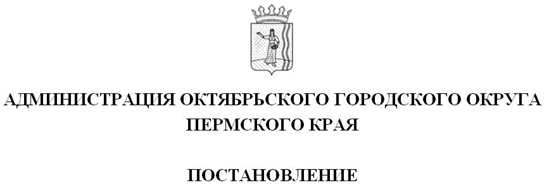 _________________                                                         № _________________В соответствии со статьёй 179 Бюджетного кодекса Российской Федерации, Федеральным законом от 06 октября 2003г. №131-ФЗ «Об общих принципах организации местного самоуправления в Российской Федерации», статьёй 42 Устава Октябрьского городского округа Пермского края, постановлением Администрации Октябрьского муниципального района Пермского края от 11 ноября 2019 г. № 926-266-01-05 «Об утверждении Порядка разработки, реализации и оценки эффективности муниципальных  программ Октябрьского городского округа Пермского края» (ред. от 24.04.2020 г. № 394-266-01-05, от 03.09.2020 г. №685-266-01-05, от 25.08.2021 № 702-266-01-05, от 01.09.2022 № 761-266-01-05) и Перечнем муниципальных программ Октябрьского городского округа Пермского края,  утвержденным распоряжением Администрации Октябрьского городского округа Пермского края от 24 августа 2021г. № 461-266-01-06, Администрация Октябрьского городского округа ПОСТАНОВЛЯЕТ:1.Внести в муниципальную программу «Управление земельными ресурсами и имуществом Октябрьского городского округа Пермского края», утвержденную постановлением Администрации Октябрьского муниципального района Пермского края от 18 декабря 2019 г. № 1054-266-01-05 (ред. от 23.03.2020 № 292-266-01-05, от 13.07.2020 № 554-266-01-05, от 27.08.2020 № 665-266-01-05, 13.11.2020 № 196-266-01-05, 27.11.2020 № 248-266-01-05, от 17.12.2020 № 333-266-01-05, от 08.02.2021 №  83-266-01-05, от 09.03.2021 № 151-266-01-05, от 12.04.2021 № 279-266-01-05, от 03.06.2021 № 443-266-01-05, от 18.06.2021 №507-266-01-05, от 06.08.2021 №655-266-01-05, от 02.11.2021 № 910-26-01-05, от 15.11.2021 № 941-266-01-05, от 17.11.2021 № 947-266-01-05, от 08.12.2021 № 1014-266-01-05 от 13.12.2021, № 1044-266-01-05, от 15.03.2022 № 209-266-01-05, от 28.03.2022 № 274-266-01-05, от 27.05.2022 № 436-266-01-05, от 17.06.2022 № 496-266-01-05, от 08.07.2022 № 562-266-01-05, от 22.08.2022 №727-266-01-05, от 01.09.2022 №763-266-01-05, от 08.09.2022 г. №792-266-01-05, от 23.09.2022 № 828-266-01-06, от 10.11.2022 № 951-266-01-05, от 24.11.2022 №978-266-01-05) изменения, утвердив ее в новой редакции, согласно приложению к настоящему постановлению.2. Настоящее постановление вступает в силу со дня обнародования, но не ранее 1 января 2023 года и подлежит размещению на официальном сайте и применяется при формировании бюджета Октябрьского городского округа на 2023 год и плановый период 2024-2025 годов.Глава городского округа -глава администрации Октябрьского городского округа                                                                                 Г.В. ПоезжаевУТВЕРЖДЕНпостановлением Администрации Октябрьского городского округа Пермского края 
от  08.12.2022   № 1039-266-01-05
ПАСПОРТмуниципальной программы Октябрьского городского округа Пермского края«Управление земельными ресурсами и имуществом Октябрьского городского округа Пермского края» (далее - Программа)I. Характеристика текущего состояния в сфере управленияземельными ресурсами и муниципальным имуществом Октябрьского городского округа, основные показатели Программы1.1. Управление земельными ресурсами и имуществом Октябрьского городского округа является неотъемлемой частью деятельности органов местного самоуправления по решению экономических и социальных задач, укреплению финансовой системы, созданию эффективной конкурентной экономики, обеспечивающей повышение уровня и качества жизни населения Округа. Имущество и земельные ресурсы Октябрьского городского округа создают материальную основу для реализации функций (полномочий) органов местного самоуправления Октябрьского городского округа, предоставления муниципальных услуг гражданам и бизнесу.1.2. В Октябрьском городском округе сложилась определенная система управления имуществом и земельными ресурсами:1.2.1. По состоянию на 01 сентября 2022 года находятся в аренде 2086 земельных участка, общей площадью 19740,8 га, из них:- 287 земельных участка, общей площадью 18752 га в аренде у юридических лиц;- 1799 земельных участка, общей площадью 989 га в аренде у физических лиц.На 5180 земельных участка под жилищное строительство, общей площадью 714 га зарегистрировано право собственности или право аренды, из них:- 4482 земельных участка, общей площадью 518 га находятся в собственности;- 698 земельных участка, общей площадью 194 га находятся в аренде.1.2.2. Основным направлением в сфере управления имуществом и земельными ресурсами Октябрьского городского округа является обеспечение поступления доходов от использования муниципального ресурса в бюджет Октябрьского городского округа. Уровень поступлений платежей за землю в муниципальный бюджет ежегодно сохранялся на стабильно высоком уровне.1.2.3. В период с 2019 по 2021 год и за 8 месяцев 2022 года поступления от арендной платы за землю в бюджет Октябрьского городского округа составили 188 123,9 тыс. рублей, в том числе:в 2019 году – 49807,9 тыс. рублейв 2020 году – 46758,9 тыс. рублейв 2021 году – 45350,7 тыс. рублейза 8 месяцев 2022 года – 24376,0 тыс. рублей.1.2.4. Доходы от продажи муниципального имущества в бюджет Октябрьского городского округа за 7 месяцев 2022 года составили 2035,7 тыс. руб.1.2.5. По состоянию на 01 октября 2022 года в Едином реестре муниципальной собственности Октябрьского городского округа (далее - Реестр) содержатся сведения о 3476 объектов недвижимости, из них776 жилой фонд;1514 земельных участков;203 зданий;726 дорог;36 водонапорных башен;87 водопроводов;6 тепловых сетей;25 котельных;103 – иные объекты (трансформаторные подстанции, мосты, нежилые помещения и т.д.)1.3. Для эффективного управления муниципальным имуществом необходимо осуществлять мероприятия по вовлечению в хозяйственный оборот муниципального имущества, находящегося в казне Октябрьского городского округа, а также закрепленного на праве оперативного управления за муниципальными учреждениями, хозяйственного ведения за муниципальными  предприятиями и временно не используемого ими в уставной деятельности.II. Цели и задачи Программы2.1. Основные цели Программы:2.1.1. Эффективное управление и распоряжение земельными ресурсами Октябрьского городского округа.2.1.2. Эффективное управление и распоряжение муниципальным имуществом.          2.1.3. Создание безопасных и благоприятных условий для проживания граждан Октябрьского городского округа.2.1.4.Совершенствование муниципального управления в Октябрьском городском округе.2.2. Задачи Программы:2.2.1. Проведение кадастровых работ на земельные участки, находящихся на территории Октябрьского городского округа.Снижение задолженности по арендной плате за земельные участки, государственная собственность на которые не разграничена и находящиеся в собственности Октябрьского городского округа. Проведение комплексных кадастровых работ.Осуществление муниципального земельного контроля.Выявление бесхозяйного и выморочного имущества, его техническая инвентаризация и постановка на учет.2.2.6. Обеспечение содержания, обслуживания и сохранности муниципального имущества.2.2.7. Выявление бесхозяйного и выморочного имущества, его техническая инвентаризация и постановка на учет.Приобретение имущества для муниципальной казны.2.2.7.Переселение граждан, проживающих в жилых помещениях, расположенных в многоквартирных домах, признанных аварийными и подлежащими сносу.2.2.8.Освобождение земельных участков, занятых аварийным жильем для нового строительства.2.2.9.Повышение качества и эффективности функционирования органов местного самоуправления.III. Прогноз конечных результатов Программы3.1. По итогам исполнения Программы  к 2025 году запланировано достижение следующих результатов:3.1.1. Увеличение площади вовлеченных в оборот земельных участков под жилищное строительство до 6 га к 2025 году.Увеличение поступлений по арендной плате за землю и доходам от продажи земельных участков в бюджет Октябрьского городского округа до 50 000 тыс. руб. к 2025 году.Увеличение поступлений доходов от использования и реализации  муниципального имущества до 25 453 000 к 2025 году.Регистрация права на имущество Октябрьского городского округа в соответствии с законодательством, сведения об имуществе отражены в полном объеме в едином реестре муниципальной собственности в отношении 3476 объектов. Объекты недвижимости в количестве 11 шт., входящие в состав имущества муниципальной казны приведены в нормативное состояние, списание и демонтаж ветхого имущества.Увеличение доходного потенциала консолидированного бюджета, в результате выполнения комплексных кадастровых работ.Выявление самовольных построек и земельных участков, свободных от прав третьих лиц для возможности их дальнейшего вовлечения в оборот, в результате осуществления муниципального земельного контроля. Оформление объектов бесхозяйного и выморочного имущества в собственность Октябрьского городского округа.3.1.9. Создание безопасных и благоприятных условий для проживания граждан.3.1.10. Повышение качества и эффективности функционирования органов местного самоуправления.IV. Сроки реализации ПрограммыПрограмма рассчитана на 2020 - 2025 годы.Программа не имеет строгой разбивки на этапы, мероприятия реализуются на протяжении всего срока реализации Программы, кроме мероприятий:- Проведение комплексных кадастровых работ;- Вовлечение в оборот земельных участок, государственная собственность на которые не разграничена, в том числе под жилищное строительство; - Организация работы по оказанию содействия в постановке на государственный кадастровый учет земельных участков и объектов недвижимого имущества и регистрации прав на них. V. Перечень основных мероприятий ПрограммыПеречень основных мероприятий Программы с указанием сроков их реализации и ожидаемых результатов представлен в приложении 6 к Программе.VI. Основные меры правового регулирования, направленные на достижение целей и конечных результатов ПрограммыОсновные меры правового регулирования в соответствующей сфере, направленные на достижение целей и конечных результатов Программы, изложены в соответствующих разделах подпрограмм настоящей Программы.VII. Перечень и краткое описание ПодпрограммПеречень основных мероприятий Программы определен в четырех Подпрограммах:Подпрограмма 1 «Управление земельными ресурсами», представлена в приложении 1 к Программе.Цели, задачи и ожидаемые результаты указаны в паспорте Подпрограммы 1.Подпрограмма 2 «Управление муниципальным имуществом Октябрьского городского округа Пермского края», представлена в приложении 2 к Программе.Цели, задачи и ожидаемые результаты указаны в паспорте Подпрограммы 2.Подпрограмма 3 «Обеспечение жильем граждан», представлена в приложении 3 к Программе.Цели, задачи и ожидаемые результаты указаны в паспорте Подпрограммы 3.Подпрограмма 4 «Обеспечение реализации муниципальной программы», представлена в приложении 4 к Программе.  Цели, задачи и ожидаемые результаты указаны в паспорте Подпрограммы 4.VIII. Перечень целевых показателей ПрограммыСведения о целевых показателях Программы по годам ее реализации представлены в приложении 5 к Программе.IX. Информация по ресурсному обеспечению ПрограммыФинансирование Программы осуществляется за счет средств бюджета Октябрьского городского округа, бюджета Пермского края и средств федерального бюджета.Объем финансирования реализации Программы определяется ежегодно при формировании бюджета Октябрьского городского округа и утверждается решением Думы Октябрьского городского округа на очередной финансовый год и плановый период.Сводные финансовые затраты на реализацию мероприятий отражены в приложении 7 к Программе.X. Риски и меры по управлению рисками с целью минимизации на достижение целей ПрограммыК наиболее серьезным рискам можно отнести финансовый и административный риски реализации Программы.Финансовый риск реализации Программы представляет собой невыполнение в полном объеме принятых по Программе финансовых обязательств. Способом ограничения финансового риска является ежегодная корректировка финансовых показателей программных мероприятий и показателей в зависимости от достигнутых результатов.Административный риск связан с неэффективным управлением Программой, которое может привести к невыполнению целей и задач Программы.Способами снижения административного риска являются:- контроль за ходом выполнения программных мероприятий и совершенствование механизма текущего управления реализацией Программы;- формирование ежегодных планов и отчетов по реализации Программы;- непрерывный мониторинг выполнения показателей (индикаторов) Программы.Принятие мер по управлению рисками осуществляется на основе мониторинга реализации Программы и оценки эффективности ее результатов.XI. Оценка эффективности Программы11.1. Оценка эффективности реализации Программы проводится в соответствии с Приложением 3 к Порядку разработки, реализации и оценки эффективности муниципальных программ Октябрьского городского округа Пермского края.Приложение 1к муниципальной программе "Управление земельными ресурсами и имуществом Октябрьского городского округа Пермского края»ПАСПОРТПодпрограммы Октябрьского городского округа Пермского края«Управление земельными ресурсами» (далее – Подпрограмма 1) I. Характеристика текущего состояния в сфере управленияземельными ресурсами Октябрьского городского округа Пермского края,основные показатели Подпрограммы 1.1.1. Земля является одновременно базисом производственной деятельности и объектом недвижимости, представляя собой один из важнейших ресурсов социально-экономического развития Октябрьского городского округа.1.2. В рамках направления – управление земельными ресурсами, реализуются мероприятия:1.2.1. вовлечение в оборот земельных участков, в том числе под жилищное строительство;1.2.2. проведение кадастровых работ в отношении земельных участков, расположенных на территории Октябрьского городского округа;        1.2.3. проведение работ по снижению задолженности по арендной плате за земельные участки, государственная собственность на которые не разграничена и находящиеся в собственности Октябрьского городского округа;        1.2.4. изъятие земельных участков для муниципальных нужд муниципального образования «Октябрьский городской округ»;1.2.5. проведение комплексных кадастровых работ;1.2.6. осуществление муниципального земельного контроля.1.3. По состоянию на состоянию на 01 сентября 2022 года находятся в аренде 2086 земельных участка, общей площадью 19740,8 га, из них:- 287 земельных участка, общей площадью 18752 га в аренде у юридических лиц;- 1799 земельных участка, общей площадью 989 га в аренде у физических лиц.На 5180 земельных участка под жилищное строительство, общей площадью 714 га зарегистрировано право собственности или право аренды, из них:- 4482 земельных участка, общей площадью 518 га находятся в собственности;- 698 земельных участка, общей площадью 194 га находятся в аренде.На 5180 земельных участка под жилищное строительство, общей площадью 714 га зарегистрировано право собственности или право аренды, из них:- 4482 земельных участка, общей площадью 518 га находятся в собственности;- 698 земельных участка, общей площадью 194 га находятся в аренде.1.4. Основными проблемами в сфере управления земельными ресурсами являются:1.4.1. общий дефицит свободных инвестиционно-привлекательных земель;1.4.2. недостаточный уровень вовлечения земель в оборот;1.4.3. недостаточный уровень платежной дисциплины землепользователей, в том числе арендаторов;1.4.4. использование земельных участков без оформления правоустанавливающих документов.1.5. Вопросы развития земельных отношений и формирования эффективного механизма их регулирования, управления земельными ресурсами в Октябрьском городском округе решаются путем осуществления взаимодействия с федеральными органами исполнительной власти, исполнительными органами государственной власти Пермского края, различными организациями.II. Цели и задачи Подпрограммы 1.2.1. Земельная политика основывается на принципах земельного законодательства Российской Федерации, это система мер регулирования, влияющих на условия реализации прав собственности на землю с целью обеспечения наиболее эффективного варианта использования земли в интересах максимального удовлетворения текущих и будущих потребностей общества.Деятельность Администрации Октябрьского городского округа, Комитета земельно – имущественных отношений и градостроительной деятельности администрации Октябрьского городского округа Пермского края направлена на использование земли как актива, удовлетворяющего потребности граждан, организаций, муниципальных образований и государства в размещении объектов различного назначения, а также обеспечивающего поступление средств в бюджет Октябрьского городского округа.Приоритеты в сфере управления земельными ресурсами направлены на увеличение частной собственности на землю и ориентированы на их эффективное управление путем создания условий для увеличения инвестиционного и производственного потенциала земли.Кроме того, в целях реализации статьи 39.5 Земельного кодекса Российской Федерации и исполнения Указа Президента Российской Федерации от 7 мая 2012 г. N 600 "О мерах по обеспечению граждан Российской Федерации доступным и комфортным жильем и повышению качества жилищно-коммунальных услуг" одним из приоритетных направлений является предоставление земельных участков многодетным семьям в собственность бесплатно.С учетом текущего состояния в сфере управления земельными ресурсами Октябрьского городского округа и объектов недвижимости, находящихся в собственности Октябрьского городского округа определены цель и задачи подпрограммы.2.2. Целью Подпрограммы являются: Эффективное управление и распоряжение земельными ресурсами Октябрьского городского округа. Достижение данной цели предусматривает решение взаимосвязанных задач:Вовлечение в экономический оборот земельных участков, в том числе под жилищное строительство. Обеспечение эффективного управления и распоряжения земельными ресурсами. Проведение кадастровых работ на земельные участки, находящихся на территории Октябрьского городского округа.Снижение задолженности по арендной плате за земельные участки, государственная собственность на которые не разграничена и находящиеся в собственности Октябрьского городского округа. Проведение комплексных кадастровых работ.Осуществление муниципального земельного контроля.2.3. Развитие сферы земельных отношений основано на достижении целевых показателей.III. Прогноз конечных результатов Подпрограммы 1.3.1. Реализация планируемых мероприятий в рамках Программы на территории Октябрьского городского округа Пермского края к концу 2025 года позволит: 3.1.1. увеличить площадь вовлеченных в оборот земельных участков, в том числе под жилищное строительство к концу 2025 г. - до 6 га;3.1.2. увеличить поступления арендной платы за землю, доходы от продажи земельных участков, доходы по соглашениям об установлении сервитута в консолидированный бюджет Октябрьского городского округа к концу 2025 года - до 50000 тыс. руб.;3.1.3. пополнить доходную часть бюджета, за счет поступлений платы за использование земельных участков, находящихся в собственности Октябрьского городского округа на основании заключенных соглашений об установлении сервитута;3.1.4 увеличить доходный потенциал консолидированного бюджета, в результате выполнения комплексных кадастровых работ;3.1.5. выявить самовольные постройки и земельные участки, свободные от  прав третьих лиц для возможности их дальнейшего вовлечения в оборот, в результате осуществления муниципального земельного контроля.IV. Сроки реализации Подпрограммы 1.Подпрограмма 1 рассчитана на 2020 по 2025 годы.Мероприятия Программы реализуются на протяжении всего срока реализации Программы..V. Перечень основных мероприятий Подпрограммы 1.5.1. Перечень основных мероприятий Подпрограммы 1 с указанием сроков их реализации и ожидаемых результатов представлен в приложении 4 к муниципальной программе "Управление земельными ресурсами и имуществом Октябрьского городского округа Пермского края".VI. Основные меры правового регулирования в сфере управленияземельными ресурсами Октябрьского городского округа6.1. Порядок определения цены продажи земельных участков, находящихся в собственности муниципального образования «Октябрьский городской округ Пермского края», без проведения торгов, а также размер платы за увеличение площади земельных участков, находящихся в частной собственности, в результате перераспределения таких земельных участков и земельных участков, находящихся в собственности Октябрьского городского округа, утвержден решением Земского Собрания Октябрьского муниципального района Пермского края от 25 июня 2015 года № 486. Порядок определения цены земельных участков, государственная собственность на которые не разграничена при продаже их собственникам зданий, строений, сооружений, расположенных на этих земельных участках, а также порядок их оплаты был установлен Законом Пермского края от 7 октября 2011 г. N 837-ПК "Об установлении порядка определения цены и порядка оплаты земельных участков, находящихся в собственности Пермского края или государственная собственность на которые не разграничена, собственникам зданий, строений, сооружений, расположенных на этих земельных участках".6.2. Законом Пермского края от 7 апреля 2010 г. N 604-ПК "О порядке определения размера арендной платы, порядке, условиях и сроках внесения арендной платы за земельные участки, находящиеся в собственности Пермского края, и земельные участки, государственная собственность на которые не разграничена, расположенные на территории Пермского края" установлены порядок определения размера арендной платы, а также порядок, условия и сроки внесения арендной платы за земельные участки, находящиеся в собственности Пермского края, и земельные участки, государственная собственность на которые не разграничена, расположенные на территории Пермского края. Порядок определения размера арендной платы за земельные участки, находящиеся в собственности Октябрьского городского округа Пермского края, предоставленные в аренду без торгов, а также размер платы по соглашению об установлении сервитута в отношении земельных участков, находящихся в собственности Октябрьского муниципального района утвержден решением Думы Октябрьского городского округа от 28 ноября 2019 года № 85.Результаты произошедших изменений краевого законодательства и муниципальных нормативно-правовых актов:увеличение количества зарегистрированных прав собственности земельных участков юридических и физических лиц;увеличение поступлений по земельному налогу и арендной плате за землю и доходам от продажи земельных участков, а также платы за установленные сервитуты в консолидированный бюджет Октябрьского городского округа;При реализации мероприятий Подпрограммы 1 по мере необходимости издаются правовые акты в соответствии со своими полномочиями.VII. Перечень целевых показателей Подпрограммы 1.Перечень целевых показателей Подпрограммы 1 с расшифровкой плановых значений по годам ее реализации, а также сведения о взаимосвязи мероприятий и результатов их выполнения с конечными целевыми показателями Подпрограммы 1 приведены в Приложении  5 к настоящей Программе.VIII. Ресурсное обеспечение Подпрограммы 1.Реализация мероприятий Подпрограммы 1 осуществляется за счет средств бюджета Октябрьского городского округа.Финансовое обеспечение реализации Подпрограммы 1, представлено в приложении 7  к Программе.IX. Основные меры муниципального регулирования и управлениярисками  в сфере реализации Подпрограммы 1.Анализ рисков реализации Подпрограммы 1 и описание мер управления рисками изложены в Х разделе Программы.X. Методика оценки эффективности Подпрограммы 1.Оценка эффективности реализации Программы проводится в соответствии с Приложением 3 к Порядку разработки, реализации и оценки эффективности муниципальных программ Октябрьского городского округа Пермского края.Приложение 2к муниципальной программе «Управление земельными ресурсами и имуществом Октябрьского городского округа Пермского края ПОДПРОГРАММА 2«Управление муниципальным имуществом» (далее – Подпрограмма 2)Паспорт Подпрограммы 2I. Характеристика текущего состояния управлениямуниципальным имуществом Октябрьского городского округа, основныепоказатели Подпрограммы 2 и анализ рисков реализации Подпрограммы 21.1. Характеристика текущего состояния:1.1.1.Управление муниципальной собственностью в соответствии Уставом Октябрьского городского округа Пермского края является одним из направлений развития Октябрьского городского округа и осуществляется в целях его социально-экономического развития.1.1.2. Наряду с лесными, земельными, водными ресурсами муниципальное имущество традиционно рассматривается как один из источников формирования доходной части местного бюджета.В тоже время большая часть муниципального имущества Октябрьского городского округа направлена на решение социально значимых задач, поскольку основной целью деятельности органов местного самоуправления является удовлетворение интересов населения, проживающего на территории и обеспечение его основных жизненных потребностей в сферах, отнесенных к ведению Октябрьского городского округа.Таким образом, муниципальное имущество разделено на объекты, необходимые для решения социальных задач, и объекты собственности, используемые для получения дополнительных доходов местного бюджета.1.1.3. По состоянию на 01 октября 2022 года в Едином реестре муниципальной собственности Октябрьского городского округа (далее - Реестр) содержатся сведения о 3476 объектов недвижимости, из них776 жилой фонд;1514 земельных участков;203 зданий;726 дорог;36 водонапорных башен;87 водопроводов;6 тепловых сетей;25 котельных;103 – иные объекты (трансформаторные подстанции, мосты, нежилые помещения и т.д.).1.1.4. Проводится работа по регистрации права собственности Октябрьского городского округа на объекты недвижимого имущества, значащиеся в Реестре. 1.1.5. Основными принципами вывода активов в реальный сектор экономики стала рыночная оценка, равный доступ к имуществу и 1.1.6. Фактическое поступление денежных средств от продажи муниципального имущества Октябрьского городского округа в местный бюджет за 7 месяцев 2022 года составили 2035,7 тыс. руб.1.2. Характеристика основных проблем.открытость деятельности органов местного самоуправления.1.2.1. размер доходов поступающих в местный бюджет от возмездного использования муниципального имущества, значительно меньше размера расходов на его содержание.1.2.2. муниципальное имущество требует финансовых затрат на его содержание, обслуживание и ремонт.1.3. К фактору, сдерживающему развитие эффективной системы управления муниципальным имуществом можно отнести:- неиспользуемое  муниципальное имущество, находящееся в муниципальной казне, которое возможно использовать в качестве дополнительного дохода в местный бюджет, находится  в населенных пунктах отдаленных от центра Октябрьского городского округа, чаще всего в изношенном состоянии,  непригодном для использования и нуждающемся в капитальном ремонте, а  вследствие этого, отсутствует спрос на его возмездное использование.Реализация мероприятий, направленных на повышение эффективности управления муниципальным имуществом, окажет положительное влияние на развитие системы эффективного управления муниципальным имуществом.II. Цели и задачи Подпрограммы 22.1. Целью Подпрограммы 2 является, эффективное управление муниципальным имуществом, которое осуществляется на принципах вовлечения максимального количества объектов муниципального имущества в хозяйственный оборот.2.2. Достижение цели Подпрограммы 2, осуществляется посредством реализации следующих задач:2.2.1. обеспечение государственной регистрации возникновения, перехода, прекращения права собственности Октябрьского городского округа на имущество.2.2.2. обеспечение содержания, обслуживания и сохранности муниципального  имущества.2.2.3.выявление бесхозяйного и выморочного имущества, его техническая инвентаризация и постановка на учет.2.2.4. капитальный ремонт муниципальных жилых помещений в  многоквартирных домах.2.2.5.приобретение имущества для муниципальных нужд.III. Прогноз конечных результатов Подпрограммы 23.1. Реализация  поставленной задачи по обеспечению эффективного управления, распоряжения и использования муниципального имущества предполагает выполнение мероприятий, связанных с  государственной регистрацией права собственности Октябрьского городского округа на объекты, а также со своевременным отражением реального количества объектов в Реестре муниципальной собственности, это  позволит  вовлечь муниципальное имущество в экономический оборот, что в свою очередь  будет  обеспечивать  своевременное поступление доходов  в бюджет Октябрьского городского округа.3.2. Реализация поставленной задачи по содержанию, обслуживанию и сохранности муниципального имущества позволит содержать в нормативном состоянии муниципальное имущество, что в свою очередь, также позволит вовлечь данное имущество в экономический оборот, списание ветхого и аварийного имущества, которое экономически нецелесообразно содержать и восстанавливать, позволит избежать расходов на его содержание, а также возможных расходов на ликвидацию последствий аварий на данных объектах.Конечным результатом реализации Подпрограммы 2, будет эффективное управление муниципальным имуществом выраженное в обеспечении своевременного поступления доходов в бюджет.3.3. Реализация поставленной задачи по выявлению бесхозяйного имущества, его технической инвентаризации и постановки на учет позволит регистрировать права собственности на бесхозяйные объекты для дальнейшего вовлечения их в экономический оборот.IV. Сроки реализации Подпрограммы 2 Подпрограмма 2 рассчитана на 2020 по 2025 годы.Подпрограмма 2 не имеет строгой разбивки на этапы, мероприятия реализуются на протяжении всего срока реализации подпрограммы.V. Перечень основных мероприятий Подпрограммы 25.1. Перечень основных мероприятий Подпрограммы 2 с указанием сроков их реализации и ожидаемых результатов представлен в приложении 6 к настоящей Программе.VI. Основные меры правового регулирования в сфере имущественных отношений6.1. Основное нормативное правовое регулирование в сфере имущественных отношений осуществляется на федеральном уровне в соответствии с:Гражданским кодексом Российской Федерации;Федеральным законом от 14 ноября 2002 г. №161-ФЗ «О государственных и муниципальных предприятиях»;Федеральным законом от 26 декабря 1995 г. №208-ФЗ «Об акционерных обществах»;Федеральным законом от 21 декабря 2001 г. № 178-ФЗ «О приватизации государственного и муниципального имущества»;Федеральным законом "О государственной регистрации недвижимости" от 13.07.2015 № 218-ФЗ;Федеральным законом "О защите конкуренции" от 26.07.2006 № 135-ФЗ;Постановлением Правительства Российской Федерации от 13 июня 2006 г. № 374 «О перечнях документов, необходимых для принятия решения о передаче имущества из федеральной собственности в собственность субъекта Российской Федерации или муниципальную собственность, из собственности субъекта Российской Федерации в федеральную собственность или муниципальную собственность, из муниципальной собственности в федеральную собственность или собственность субъекта Российской Федерации».6.2. Нормативными правовыми актами Октябрьского городского округа, в соответствии с которыми осуществляется правовое регулирование в сфере имущественных отношений, являются:Решение Думы Октябрьского городского округа № 60 от 11.11.2019 «Об утверждении Положения муниципальной казны Октябрьского городского округа Пермского края»;Решение Думы Октябрьского городского округа № 145 от 28.01.2020 «О Положении по формированию и ведению Единого реестра муниципальной собственности Октябрьского городского округа Пермского края»;Решение Думы Октябрьского городского округа № 229 от 30.07.2020 «Об утверждении Положения о порядке приватизации муниципального имущества Октябрьского городского округа Пермского края»Решение Думы Октябрьского городского округа № 241 от 26.08.2020 «Об утверждении Положения о порядке передачи имущества из собственности Октябрьского городского округа в федеральную собственность, собственность Пермского края, муниципальную собственность муниципальных образований Октябрьского городского округа и принятия имущества в собственность Октябрьского городского округа из иных форм собственности»;Решение Думы Октябрьского городского округа № 242 от 26.08.2020 «О Положении о порядке передачи муниципального имущества муниципального образования «Октябрьский городской округ Пермского края» на праве хозяйственного ведения и оперативного управления»;Решение Думы Октябрьского городского округа № 305 от 21.12.2020 «Об утверждении Положения о муниципальном жилищном фонде Октябрьского городского округа Пермского края».Решение Думы Октябрьского городского округа № 306 от 21.12.2020 «О Положении о порядке предоставления в аренду муниципального имущества Октябрьского городского округа Пермского края»;Решение Думы Октябрьского городского округа № 340 от 25.03.2021 «О Положении «О порядке реализации и списания муниципального имущества Октябрьского городского округа Пермского края»;Решение Думы Октябрьского городского округа № 454 от 21.12.2021 «О Положении о порядке передачи муниципального имущества Октябрьского городского округа Пермского края в безвозмездное пользование»;6.3. Ежегодно решением Думы Октябрьского городского округа Пермского края утверждается прогнозный план приватизации муниципального имущества на предстоящий год.6.4. Принятие иных нормативных правовых актов для реализации подпрограммы не требуется.По мере необходимости, ответственным исполнителем будут подготовлены и утверждены нормативно-правовые акты, направленные на обеспечение выполнения цели и задач Подпрограммы 2.VII. Перечень целевых показателей Подпрограммы 2Перечень целевых показателей Подпрограммы 2 с расшифровкой плановых значений по годам ее реализации, а также сведения о взаимосвязи мероприятий и результатов их выполнения с конечными целевыми показателями Подпрограммы 2 приведены в Приложении 5 к настоящей Программе.VIII. Ресурсное обеспечение Подпрограммы 2Реализация мероприятий Подпрограммы 2 осуществляется за счет средств бюджета Октябрьского городского округа и бюджета Пермского края.Финансовое обеспечение реализации Подпрограммы 2, представлено в приложении 7 к настоящей Программе.IX. Основные меры муниципального регулирования и управлениярисками в сфере реализации подпрограммы муниципальной программыАнализ рисков реализации Подпрограммы 2 и описание мер управления рисками изложены в Х разделе настоящей Программы.X. Методика оценки эффективности подпрограммымуниципальной программыОценка эффективности реализации Программы проводится в соответствии с Приложением 3 к Порядку разработки, реализации и оценки эффективности муниципальных программ Октябрьского городского округа Пермского края.                                Приложение 3к муниципальной программе "Управление земельными ресурсами и имуществом Октябрьского городского округа Пермского края»ПОДПРОГРАММА 3«Обеспечение жильем граждан» (далее – Подпрограмма 3)Паспорт Подпрограммы 3Характеристика текущего состояния соответствующей сферыОктябрьского городского округа, основныепоказатели Подпрограммы 3 и анализ рисков реализации Подпрограммы 31.1. Характеристика текущего состояния:         1.1.1. Проблема улучшения жилищных условий граждан, проживающих в аварийном жилищном фонде, продолжает оставаться в числе особо актуальных и первостепенных.
         1.1.2. Ветхий и аварийный жилищный фонд ухудшает внешний облик населенных пунктов, сдерживает развитие инженерной инфраструктуры, негативно влияет на отношение населения к эффективности деятельности муниципальных властей. Проживая в аварийном жилищном фонде, граждане постоянно подвергаются опасности, так как уровень благоустройства и санитарно-эпидемиологическое состояние таких жилых помещений не соответствуют современным требованиям, предъявляемым к качеству жилья.
         1.1.3. В 2007 - 2017 годах переселение граждан из ветхого и аварийного жилищного фонда осуществлялось в рамках муниципальной программы по переселению граждан из аварийного жилищного фонда с участием средств Фонда содействия реформированию. За этот период расселено 309 многоквартирных домов, переселено 731 гражданин, общая расселенная  площадь жилых помещений 9 279,10 кв.м. В период с 2020 по 2022 год в рамках реализации национального проекта  «Жилье и городская среда» на территории Октябрьского городского округа расселено 4480,3 кв.м., аварийного жилфонда, переселено 316 человек. Общая сумма  средств на реализацию программы переселения 432625,8 тыс. руб.        1.1.4. Однако, объемы ветхого и аварийного жилищного фонда на территории Октябрьского городского округа продолжают увеличиваться.
      1.1.5. Решение проблемы переселения граждан из аварийного жилищного фонда в рамках программы будет способствовать ликвидации аварийного жилищного фонда, созданию безопасных и благоприятных условий проживания граждан на территории Октябрьского городского округа, снижению социальной напряженности в муниципальном образовании, улучшению демографической ситуации.     1.1.6. В 2023-2025 годах планируется расселить за счет средств федерального, краевого местных бюджетов на территории Октябрьского городского округа из аварийного жилищного фонда признанного таковым: -  до 1 января 2017 года 12 многоквартирных домов, количество переселенных граждан - 265, общая площадь жилых помещений к расселению 5214,5 кв.м.; - после 01 января 2017 года 1 многоквартирный дом, количество переселенных граждан – 27, общая площадь жилых помещений к расселению – 332,1 кв.м.       1.1.7.  Одной из основных целей и задач программы переселения является использование освободившихся земельных участков после сноса признанных аварийными многоквартирных домов под строительство новых объектов капитального строительства. II. Цели и задачи Подпрограммы 32.1. Основными целями Программы являются:2.1.1. переселение граждан, проживающих в многоквартирных домах, признанных в установленном порядке аварийными и подлежащими сносу в связи с физическим износом в процессе их эксплуатации; 2.1.2. создание безопасных и благоприятных условий проживания граждан;2.1.3. ликвидация аварийного жилищного фонда; 2.1.4. снижение социальной напряженности в обществе;2.1.5. использование земельных участков, освободившихся после сноса признанных аварийными многоквартирных домов, под строительство новых объектов капитального строительства.2.2. В соответствии с намеченными целями основными задачами являются:2.2.1. переселение граждан, проживающих в многоквартирных домах, признанных в установленном порядке аварийными и подлежащими сносу в связи с физическим износом в процессе их эксплуатации;2.2.2. ликвидация аварийного жилищного фонда; 2.2.3. использование освободившихся земельных участков после сноса признанных аварийными многоквартирных домов под строительство новых объектов капитального строительства.III. Прогноз конечных результатов Подпрограммы 33.1. Реализация  поставленной задачи по переселению граждан, проживающих в многоквартирных домах, признанных в установленном порядке аварийными и подлежащими сносу в связи с физическим износом в процессе их эксплуатации.3.2. Реализация поставленной задачи по ликвидация аварийного жилищного фонда.3.3. Реализация поставленной задачи по использованию освободившихся земельных участков после сноса признанных аварийными многоквартирных домов под строительство новых объектов капитального строительства. Конечным результатом реализации Подпрограммы 3, будет создание безопасных и благоприятных условий для проживания граждан на территории Октябрьского городского округаIV. Сроки реализации Подпрограммы 3 Подпрограмма 3 рассчитана на 2023 по 2025 годы.Подпрограмма 3 не имеет строгой разбивки на этапы, мероприятия реализуются на протяжении всего срока реализации подпрограммы.V. Перечень основных мероприятий Подпрограммы 35.1. Перечень основных мероприятий Подпрограммы 3 с указанием сроков их реализации и ожидаемых результатов представлен в Приложении 6 к настоящей  Программе.VI. Основные меры правового регулирования 6.1. Основное нормативное правовое регулирование в сфере имущественных отношений осуществляется на федеральном уровне в соответствии с:Гражданским кодексом Российской Федерации;Жилищным Кодексом Российской Федерации;         Постановлением Правительства Пермского края от 14 марта 2018 г. № 110-п "Об утверждении Порядка предоставления субсидий из бюджета Пермского края бюджетам муниципальных образований Пермского края на софинансирование мероприятий по расселению жилищного фонда на территории Пермского края, признанного аварийным после 1 января 2012 года, в рамках реализации региональной адресной программы по расселению аварийного жилищного фонда на территории Пермского края на 2019-2025 годы»;          Постановлением Правительства Пермского края от 3 октября 2013 г. № 1331-п «Об утверждении государственной программы «Градостроительная и жилищная политика, создание условий для комфортной городской среды», Постановлением Пермского края от 14 марта 2018 г;     Постановлением Правительства Пермского края от 14.03.2018 N 109-п "Об утверждении Порядка предоставления субсидий из бюджета Пермского края бюджетам муниципальных образований Пермского края на софинансирование мероприятий по расселению жилищного фонда на территории Пермского края, признанного аварийным после 1 января 2012 года, в целях предотвращения чрезвычайных ситуаций";    Постановлением Правительства Пермского края от 29.03.2019 N 227-п "Об утверждении региональной адресной программы по переселению граждан из аварийного жилищного фонда на территории Пермского края на 2019-2024 годы".     6.2. Нормативными правовыми актами Октябрьского городского округа, в соответствии с которыми осуществляется правовое регулирование в сфере расселения граждан из аварийного жилищного фонда, являются муниципальная адресная программа.6.3. Принятие иных нормативных правовых актов для реализации подпрограммы не требуется.	По мере необходимости, ответственным исполнителем будут подготовлены и утверждены нормативно-правовые акты, направленные на обеспечение выполнения цели и задач Подпрограммы 3.VII. Перечень целевых показателей Подпрограммы 3Перечень целевых показателей Подпрограммы 3 с расшифровкой плановых значений по годам ее реализации, а также сведения о взаимосвязи мероприятий и результатов их выполнения с конечными целевыми показателями Подпрограммы 3 приведены в Приложении  5 к настоящей Программе.VIII. Ресурсное обеспечение Подпрограммы 3Реализация мероприятий Подпрограммы 3 осуществляется за счет средств бюджета Октябрьского городского округа.Финансовое обеспечение реализации Подпрограммы 3, представлено в приложении 7,8,9  к настоящей Программе.IX. Основные меры муниципального регулирования и управлениярисками  в сфере реализации подпрограммы муниципальной программыАнализ рисков реализации Подпрограммы 3 и описание мер управления рисками изложены в Х разделе настоящей Программы.X. Методика оценки эффективности подпрограммымуниципальной программыОценка эффективности реализации Программы проводится  в соответствии с Приложением 3 к Порядку разработки, реализации и оценки эффективности муниципальных программ Октябрьского городского округа Пермского края.Приложение 4к муниципальной программе "Управление земельными ресурсами и имуществом Октябрьского городского округа Пермского края»ПОДПРОГРАММА 4«Обеспечение реализации муниципальной программы» (далее – Подпрограмма 4)Паспорт Подпрограммы 4I. Характеристика текущего состояния соответствующей сферыОктябрьского городского округа, основныепоказатели Подпрограммы 4 и анализ рисков реализации Подпрограммы 41.1. Уровень доверия населения к муниципальному управлению, удовлетворенности населения качеством муниципального управления в первую очередь формируется, исходя из деятельности органов местного самоуправления. В последнее время органы местного самоуправления наделяются большим объемом полномочий и функций.1.2. Органы местного самоуправления наиболее приближены к населению, решают актуальные, первоочередные вопросы обеспечения социально-экономического развития муниципальных образований.1.3. Комитету земельно – имущественных отношений и градостроительной деятельности администрации Октябрьского городского округа необходимо сформировать нормативно-правовую базу по ключевым направлениям данной сферы.1.4. В последние годы осуществлялся комплекс мероприятий, направленных на создание и совершенствование правовых, организационных, финансовых основ муниципальной службы и системы управления ею, формирование высокопрофессионального состава муниципальных служащих.В сфере муниципального управления наблюдались следующие основные положительные тенденции:- внедряются результативные принципы управления, в том числе мотивационные механизмы в деятельность муниципальных служащих с внесением изменений в должностные инструкции муниципальных служащих, включающие в себя показатели эффективности и результативности деятельности;- внедряются новые подходы к стратегическому планированию деятельности органов местного самоуправления, в том числе переход к программно-целевому планированию посредством разработки муниципальных программ;- реализуются мероприятия по оптимизации деятельности органов местного самоуправления в части функциональных, структурных и штатных преобразований;- несмотря на низкие темпы, отмечается рост качества кадровых ресурсов (муниципальных служащих на территории Октябрьского городского округа, имеющих высшее профессиональное образование);- разрабатываются механизмы вовлечения гражданского общества и экспертного сообщества в процессы принятия управленческих решений органами местного самоуправления. Вместе с тем основными нерешенными проблемами остаются: - недостаточный уровень удовлетворенности населения деятельностью органов местного самоуправления в Октябрьском городском округе;- низкий уровень участия гражданского общества в решении социально-экономических проблем;- низкий уровень информационной открытости деятельности органов местного самоуправления;- недостаточный уровень развития кадрового потенциала муниципальной службы в Октябрьском городском округе.II. Цели и задачи Подпрограммы 42.1. Основная цель Программы: Совершенствование муниципального управления в Октябрьском городском округе.2.2. Задачи Программы:  - повышение качества и эффективности функционирования органов местного самоуправления;- развитие и совершенствование муниципальной службы на территории Октябрьского городского округа;- повышение эффективности исполнения полномочий муниципального образования Октябрьский городской округ;- обеспечение открытости и доступности информации о деятельности Комитета земельно -имущественных отношений и градостроительной деятельности администрации Октябрьского городского округа Пермского края;- совершенствование системы предоставления муниципальных услуг.III. Прогноз конечных результатов Подпрограммы 43.1. Реализация программных мероприятий позволит:- развивать организационно - правовое обеспечение муниципальной службы в муниципальном образовании;- повысить    эффективность деятельности Комитета земельно-имущественных отношений и градостроительной деятельности администрации Октябрьского городского округа;- повысить уровень удовлетворенности граждан качеством муниципальных услуг;- обеспечить открытость и доступность информации для граждан, предназначенной для общего пользования, содержащие полную, достоверную и оперативную информацию о деятельности органов местного самоуправления;- совершенствовать нормативную правовую базу в сфере развития муниципальной службы;- повысить профессиональную квалификацию муниципальных служащих, а также сдачи муниципальными служащими квалификационных экзаменов и прохождения аттестации;- обеспечить систему открытости, гласности и повышения престижа муниципальной службы, а также совершенствовать работу, направленную на предупреждение и противодействие коррупции на муниципальной службе;- 100% исполнить гарантированные трудовым законодательством и законодательством о муниципальной службе обязательства перед работниками Комитета земельно – имущественных отношений и градостроительной деятельности администрации Октябрьского городского округа;- 100% обеспечить качественной телефонной связью и доступом в Интернет работников органов местного самоуправления;- поддерживать высокий уровень материально-технической базы Комитета земельно -имущественных отношений и градостроительной деятельности администрации Октябрьского городского округа; - 100% выполнять санитарно-технические нормы при содержании помещений для поддержания нормативного уровня производственной санитарии в помещениях, занимаемых Комитетом земельно – имущественных отношений и градостроительной деятельности администрации Октябрьского городского округа. IV. Сроки реализации Подпрограммы 4 Подпрограмма 4 рассчитана на 2020 по 2025 годы.Подпрограмма 4 не имеет строгой разбивки на этапы, мероприятия реализуются на протяжении всего срока реализации подпрограммы.V. Перечень основных мероприятий Подпрограммы 45.1. Перечень основных мероприятий Подпрограммы 4 с указанием сроков их реализации и ожидаемых результатов представлен в приложении 6 к настоящей Подпрограмме.VI. Основные меры правового регулирования в сфереимущественных отношений6.1. Основные меры правового регулирования, направленные на достижение целей и конечных результатов муниципальной программы, изложены в соответствующих разделах Программы «Управление земельными ресурсами и имуществом Октябрьского городского округа Пермского края».VII. Перечень целевых показателей Подпрограммы 4Перечень целевых показателей Подпрограммы 4 с расшифровкой плановых значений по годам ее реализации, а также сведения о взаимосвязи мероприятий и результатов их выполнения с конечными целевыми показателями Подпрограммы 2 приведены в Приложении  5 к настоящей Программе.VIII. Ресурсное обеспечение Подпрограммы 4Реализация мероприятий Подпрограммы 4 осуществляется за счет средств бюджета Октябрьского городского округа.Финансовое обеспечение реализации Подпрограммы 4, представлено в приложении 7 к настоящей Программе.IX. Основные меры муниципального регулирования и управлениярисками в сфере реализации подпрограммы муниципальной программыАнализ рисков реализации Подпрограммы 4 и описание мер управления рисками изложены в Х разделе настоящей Программы.X. Методика оценки эффективности подпрограммымуниципальной программыОценка эффективности реализации Программы проводится в соответствии с Приложением 3 к Порядку разработки, реализации и оценки эффективности муниципальных программ Октябрьского городского округа Пермского края.Приложение 5к муниципальной программе «Управление земельными ресурсами и имуществом Октябрьского городского округа Пермского края» ЦЕЛИ, ЗАДАЧИ И ЦЕЛЕВЫЕ ПОКАЗАТЕЛИ  муниципальной программы «Управление земельными ресурсами и имуществом Октябрьского городского округа Пермского края» Приложение 6 к муниципальной программе «Управление земельными ресурсами и имуществомОктябрьского городского округа Пермского края»Перечень мероприятий муниципальной программы на 2020-2025 годыПриложение 7к муниципальной программе «Управление земельными ресурсами и имуществом Октябрьского городского округа Пермского края»Финансовое обеспечение реализации муниципальной программы за счет средств бюджета городского округа на 2020-2025 годыПриложение 8к муниципальной программе «Управление земельными ресурсами и имуществом Октябрьского городского округа Пермского края»Финансовое обеспечение реализации муниципальной программы за счет бюджета Пермского края на 2020-2025 годыПриложение 9
к муниципальной программе «Управление земельными ресурсами и имуществом Октябрьского городского округа Пермского края»Финансовое обеспечение реализации муниципальной программы за счет средств федерального бюджета на 2020-2025 годыПриложение 10
к муниципальной программе «Управление земельными ресурсами и имуществом Октябрьского городского округа Пермского края»Финансовое обеспечение реализации муниципальной программы  за счет средств всех источников финансирования на 2020-2025 годыОтветственный исполнитель программыКомитет земельно–имущественных отношений и градостроительной деятельности администрации Октябрьского городского округа Пермского края (далее – Комитет земельно–имущественных отношений и градостроительной деятельности)Комитет земельно–имущественных отношений и градостроительной деятельности администрации Октябрьского городского округа Пермского края (далее – Комитет земельно–имущественных отношений и градостроительной деятельности)Комитет земельно–имущественных отношений и градостроительной деятельности администрации Октябрьского городского округа Пермского края (далее – Комитет земельно–имущественных отношений и градостроительной деятельности)Комитет земельно–имущественных отношений и градостроительной деятельности администрации Октябрьского городского округа Пермского края (далее – Комитет земельно–имущественных отношений и градостроительной деятельности)Комитет земельно–имущественных отношений и градостроительной деятельности администрации Октябрьского городского округа Пермского края (далее – Комитет земельно–имущественных отношений и градостроительной деятельности)Комитет земельно–имущественных отношений и градостроительной деятельности администрации Октябрьского городского округа Пермского края (далее – Комитет земельно–имущественных отношений и градостроительной деятельности)Комитет земельно–имущественных отношений и градостроительной деятельности администрации Октябрьского городского округа Пермского края (далее – Комитет земельно–имущественных отношений и градостроительной деятельности)Комитет земельно–имущественных отношений и градостроительной деятельности администрации Октябрьского городского округа Пермского края (далее – Комитет земельно–имущественных отношений и градостроительной деятельности)Комитет земельно–имущественных отношений и градостроительной деятельности администрации Октябрьского городского округа Пермского края (далее – Комитет земельно–имущественных отношений и градостроительной деятельности)Комитет земельно–имущественных отношений и градостроительной деятельности администрации Октябрьского городского округа Пермского края (далее – Комитет земельно–имущественных отношений и градостроительной деятельности)Комитет земельно–имущественных отношений и градостроительной деятельности администрации Октябрьского городского округа Пермского края (далее – Комитет земельно–имущественных отношений и градостроительной деятельности)Комитет земельно–имущественных отношений и градостроительной деятельности администрации Октябрьского городского округа Пермского края (далее – Комитет земельно–имущественных отношений и градостроительной деятельности)Комитет земельно–имущественных отношений и градостроительной деятельности администрации Октябрьского городского округа Пермского края (далее – Комитет земельно–имущественных отношений и градостроительной деятельности)Комитет земельно–имущественных отношений и градостроительной деятельности администрации Октябрьского городского округа Пермского края (далее – Комитет земельно–имущественных отношений и градостроительной деятельности)Комитет земельно–имущественных отношений и градостроительной деятельности администрации Октябрьского городского округа Пермского края (далее – Комитет земельно–имущественных отношений и градостроительной деятельности)Соисполнители программыУправление  развития инфраструктуры, ЖКХ и благоустройства администрации Октябрьского городского округа Пермского краяУправление  развития инфраструктуры, ЖКХ и благоустройства администрации Октябрьского городского округа Пермского краяУправление  развития инфраструктуры, ЖКХ и благоустройства администрации Октябрьского городского округа Пермского краяУправление  развития инфраструктуры, ЖКХ и благоустройства администрации Октябрьского городского округа Пермского краяУправление  развития инфраструктуры, ЖКХ и благоустройства администрации Октябрьского городского округа Пермского краяУправление  развития инфраструктуры, ЖКХ и благоустройства администрации Октябрьского городского округа Пермского краяУправление  развития инфраструктуры, ЖКХ и благоустройства администрации Октябрьского городского округа Пермского краяУправление  развития инфраструктуры, ЖКХ и благоустройства администрации Октябрьского городского округа Пермского краяУправление  развития инфраструктуры, ЖКХ и благоустройства администрации Октябрьского городского округа Пермского краяУправление  развития инфраструктуры, ЖКХ и благоустройства администрации Октябрьского городского округа Пермского краяУправление  развития инфраструктуры, ЖКХ и благоустройства администрации Октябрьского городского округа Пермского краяУправление  развития инфраструктуры, ЖКХ и благоустройства администрации Октябрьского городского округа Пермского краяУправление  развития инфраструктуры, ЖКХ и благоустройства администрации Октябрьского городского округа Пермского краяУправление  развития инфраструктуры, ЖКХ и благоустройства администрации Октябрьского городского округа Пермского краяУправление  развития инфраструктуры, ЖКХ и благоустройства администрации Октябрьского городского округа Пермского краяУчастники программыКомитет земельно–имущественных отношений и градостроительной деятельности Комитет земельно–имущественных отношений и градостроительной деятельности Комитет земельно–имущественных отношений и градостроительной деятельности Комитет земельно–имущественных отношений и градостроительной деятельности Комитет земельно–имущественных отношений и градостроительной деятельности Комитет земельно–имущественных отношений и градостроительной деятельности Комитет земельно–имущественных отношений и градостроительной деятельности Комитет земельно–имущественных отношений и градостроительной деятельности Комитет земельно–имущественных отношений и градостроительной деятельности Комитет земельно–имущественных отношений и градостроительной деятельности Комитет земельно–имущественных отношений и градостроительной деятельности Комитет земельно–имущественных отношений и градостроительной деятельности Комитет земельно–имущественных отношений и градостроительной деятельности Комитет земельно–имущественных отношений и градостроительной деятельности Комитет земельно–имущественных отношений и градостроительной деятельности Подпрограммы программы«Управление земельными ресурсами»«Управление муниципальным имуществом»«Обеспечение жильем граждан»«Обеспечение реализации муниципальной программы»«Управление земельными ресурсами»«Управление муниципальным имуществом»«Обеспечение жильем граждан»«Обеспечение реализации муниципальной программы»«Управление земельными ресурсами»«Управление муниципальным имуществом»«Обеспечение жильем граждан»«Обеспечение реализации муниципальной программы»«Управление земельными ресурсами»«Управление муниципальным имуществом»«Обеспечение жильем граждан»«Обеспечение реализации муниципальной программы»«Управление земельными ресурсами»«Управление муниципальным имуществом»«Обеспечение жильем граждан»«Обеспечение реализации муниципальной программы»«Управление земельными ресурсами»«Управление муниципальным имуществом»«Обеспечение жильем граждан»«Обеспечение реализации муниципальной программы»«Управление земельными ресурсами»«Управление муниципальным имуществом»«Обеспечение жильем граждан»«Обеспечение реализации муниципальной программы»«Управление земельными ресурсами»«Управление муниципальным имуществом»«Обеспечение жильем граждан»«Обеспечение реализации муниципальной программы»«Управление земельными ресурсами»«Управление муниципальным имуществом»«Обеспечение жильем граждан»«Обеспечение реализации муниципальной программы»«Управление земельными ресурсами»«Управление муниципальным имуществом»«Обеспечение жильем граждан»«Обеспечение реализации муниципальной программы»«Управление земельными ресурсами»«Управление муниципальным имуществом»«Обеспечение жильем граждан»«Обеспечение реализации муниципальной программы»«Управление земельными ресурсами»«Управление муниципальным имуществом»«Обеспечение жильем граждан»«Обеспечение реализации муниципальной программы»«Управление земельными ресурсами»«Управление муниципальным имуществом»«Обеспечение жильем граждан»«Обеспечение реализации муниципальной программы»«Управление земельными ресурсами»«Управление муниципальным имуществом»«Обеспечение жильем граждан»«Обеспечение реализации муниципальной программы»«Управление земельными ресурсами»«Управление муниципальным имуществом»«Обеспечение жильем граждан»«Обеспечение реализации муниципальной программы»Программно-целевые инструменты программыНе предусмотреныНе предусмотреныНе предусмотреныНе предусмотреныНе предусмотреныНе предусмотреныНе предусмотреныНе предусмотреныНе предусмотреныНе предусмотреныНе предусмотреныНе предусмотреныНе предусмотреныНе предусмотреныНе предусмотреныЦели программы1.Эффективное управление и распоряжение земельными ресурсами и муниципальным имуществом Октябрьского городского округа. 2. Создание безопасных и благоприятных условий для проживания граждан Октябрьского городского округа.3.Совершенствование муниципального управления в Октябрьском городском округе 1.Эффективное управление и распоряжение земельными ресурсами и муниципальным имуществом Октябрьского городского округа. 2. Создание безопасных и благоприятных условий для проживания граждан Октябрьского городского округа.3.Совершенствование муниципального управления в Октябрьском городском округе 1.Эффективное управление и распоряжение земельными ресурсами и муниципальным имуществом Октябрьского городского округа. 2. Создание безопасных и благоприятных условий для проживания граждан Октябрьского городского округа.3.Совершенствование муниципального управления в Октябрьском городском округе 1.Эффективное управление и распоряжение земельными ресурсами и муниципальным имуществом Октябрьского городского округа. 2. Создание безопасных и благоприятных условий для проживания граждан Октябрьского городского округа.3.Совершенствование муниципального управления в Октябрьском городском округе 1.Эффективное управление и распоряжение земельными ресурсами и муниципальным имуществом Октябрьского городского округа. 2. Создание безопасных и благоприятных условий для проживания граждан Октябрьского городского округа.3.Совершенствование муниципального управления в Октябрьском городском округе 1.Эффективное управление и распоряжение земельными ресурсами и муниципальным имуществом Октябрьского городского округа. 2. Создание безопасных и благоприятных условий для проживания граждан Октябрьского городского округа.3.Совершенствование муниципального управления в Октябрьском городском округе 1.Эффективное управление и распоряжение земельными ресурсами и муниципальным имуществом Октябрьского городского округа. 2. Создание безопасных и благоприятных условий для проживания граждан Октябрьского городского округа.3.Совершенствование муниципального управления в Октябрьском городском округе 1.Эффективное управление и распоряжение земельными ресурсами и муниципальным имуществом Октябрьского городского округа. 2. Создание безопасных и благоприятных условий для проживания граждан Октябрьского городского округа.3.Совершенствование муниципального управления в Октябрьском городском округе 1.Эффективное управление и распоряжение земельными ресурсами и муниципальным имуществом Октябрьского городского округа. 2. Создание безопасных и благоприятных условий для проживания граждан Октябрьского городского округа.3.Совершенствование муниципального управления в Октябрьском городском округе 1.Эффективное управление и распоряжение земельными ресурсами и муниципальным имуществом Октябрьского городского округа. 2. Создание безопасных и благоприятных условий для проживания граждан Октябрьского городского округа.3.Совершенствование муниципального управления в Октябрьском городском округе 1.Эффективное управление и распоряжение земельными ресурсами и муниципальным имуществом Октябрьского городского округа. 2. Создание безопасных и благоприятных условий для проживания граждан Октябрьского городского округа.3.Совершенствование муниципального управления в Октябрьском городском округе 1.Эффективное управление и распоряжение земельными ресурсами и муниципальным имуществом Октябрьского городского округа. 2. Создание безопасных и благоприятных условий для проживания граждан Октябрьского городского округа.3.Совершенствование муниципального управления в Октябрьском городском округе 1.Эффективное управление и распоряжение земельными ресурсами и муниципальным имуществом Октябрьского городского округа. 2. Создание безопасных и благоприятных условий для проживания граждан Октябрьского городского округа.3.Совершенствование муниципального управления в Октябрьском городском округе 1.Эффективное управление и распоряжение земельными ресурсами и муниципальным имуществом Октябрьского городского округа. 2. Создание безопасных и благоприятных условий для проживания граждан Октябрьского городского округа.3.Совершенствование муниципального управления в Октябрьском городском округе 1.Эффективное управление и распоряжение земельными ресурсами и муниципальным имуществом Октябрьского городского округа. 2. Создание безопасных и благоприятных условий для проживания граждан Октябрьского городского округа.3.Совершенствование муниципального управления в Октябрьском городском округе Задачи программыВовлечение в экономический оборот земельных участков, в том числе под жилищное строительство. Проведение кадастровых работ на земельные участки, расположенных на территории Октябрьского городского округа.Снижение задолженности по арендной плате за земельные участки, расположенные на территории Октябрьского городского округа. Проведение комплексных кадастровых работ.Осуществление муниципального земельного контроля.Обеспечение государственной регистрации возникновения, перехода, прекращения права собственности Октябрьского городского округа на имущество.Обеспечение содержания, обслуживания и сохранности муниципального имущества.Выявление бесхозяйного и выморочного имущества, его техническая инвентаризация и постановка на учет.Капитальный ремонт общего имущества в многоквартирных домах.Приобретение имущества для муниципальной казны.Переселение граждан, проживающих в жилых помещениях, расположенных в многоквартирных домах, признанных аварийными и подлежащими сносу.Освобождение земельных участков, занятых аварийным жильем для нового строительства.Повышение качества и эффективности функционирования органов местного самоуправления.Вовлечение в экономический оборот земельных участков, в том числе под жилищное строительство. Проведение кадастровых работ на земельные участки, расположенных на территории Октябрьского городского округа.Снижение задолженности по арендной плате за земельные участки, расположенные на территории Октябрьского городского округа. Проведение комплексных кадастровых работ.Осуществление муниципального земельного контроля.Обеспечение государственной регистрации возникновения, перехода, прекращения права собственности Октябрьского городского округа на имущество.Обеспечение содержания, обслуживания и сохранности муниципального имущества.Выявление бесхозяйного и выморочного имущества, его техническая инвентаризация и постановка на учет.Капитальный ремонт общего имущества в многоквартирных домах.Приобретение имущества для муниципальной казны.Переселение граждан, проживающих в жилых помещениях, расположенных в многоквартирных домах, признанных аварийными и подлежащими сносу.Освобождение земельных участков, занятых аварийным жильем для нового строительства.Повышение качества и эффективности функционирования органов местного самоуправления.Вовлечение в экономический оборот земельных участков, в том числе под жилищное строительство. Проведение кадастровых работ на земельные участки, расположенных на территории Октябрьского городского округа.Снижение задолженности по арендной плате за земельные участки, расположенные на территории Октябрьского городского округа. Проведение комплексных кадастровых работ.Осуществление муниципального земельного контроля.Обеспечение государственной регистрации возникновения, перехода, прекращения права собственности Октябрьского городского округа на имущество.Обеспечение содержания, обслуживания и сохранности муниципального имущества.Выявление бесхозяйного и выморочного имущества, его техническая инвентаризация и постановка на учет.Капитальный ремонт общего имущества в многоквартирных домах.Приобретение имущества для муниципальной казны.Переселение граждан, проживающих в жилых помещениях, расположенных в многоквартирных домах, признанных аварийными и подлежащими сносу.Освобождение земельных участков, занятых аварийным жильем для нового строительства.Повышение качества и эффективности функционирования органов местного самоуправления.Вовлечение в экономический оборот земельных участков, в том числе под жилищное строительство. Проведение кадастровых работ на земельные участки, расположенных на территории Октябрьского городского округа.Снижение задолженности по арендной плате за земельные участки, расположенные на территории Октябрьского городского округа. Проведение комплексных кадастровых работ.Осуществление муниципального земельного контроля.Обеспечение государственной регистрации возникновения, перехода, прекращения права собственности Октябрьского городского округа на имущество.Обеспечение содержания, обслуживания и сохранности муниципального имущества.Выявление бесхозяйного и выморочного имущества, его техническая инвентаризация и постановка на учет.Капитальный ремонт общего имущества в многоквартирных домах.Приобретение имущества для муниципальной казны.Переселение граждан, проживающих в жилых помещениях, расположенных в многоквартирных домах, признанных аварийными и подлежащими сносу.Освобождение земельных участков, занятых аварийным жильем для нового строительства.Повышение качества и эффективности функционирования органов местного самоуправления.Вовлечение в экономический оборот земельных участков, в том числе под жилищное строительство. Проведение кадастровых работ на земельные участки, расположенных на территории Октябрьского городского округа.Снижение задолженности по арендной плате за земельные участки, расположенные на территории Октябрьского городского округа. Проведение комплексных кадастровых работ.Осуществление муниципального земельного контроля.Обеспечение государственной регистрации возникновения, перехода, прекращения права собственности Октябрьского городского округа на имущество.Обеспечение содержания, обслуживания и сохранности муниципального имущества.Выявление бесхозяйного и выморочного имущества, его техническая инвентаризация и постановка на учет.Капитальный ремонт общего имущества в многоквартирных домах.Приобретение имущества для муниципальной казны.Переселение граждан, проживающих в жилых помещениях, расположенных в многоквартирных домах, признанных аварийными и подлежащими сносу.Освобождение земельных участков, занятых аварийным жильем для нового строительства.Повышение качества и эффективности функционирования органов местного самоуправления.Вовлечение в экономический оборот земельных участков, в том числе под жилищное строительство. Проведение кадастровых работ на земельные участки, расположенных на территории Октябрьского городского округа.Снижение задолженности по арендной плате за земельные участки, расположенные на территории Октябрьского городского округа. Проведение комплексных кадастровых работ.Осуществление муниципального земельного контроля.Обеспечение государственной регистрации возникновения, перехода, прекращения права собственности Октябрьского городского округа на имущество.Обеспечение содержания, обслуживания и сохранности муниципального имущества.Выявление бесхозяйного и выморочного имущества, его техническая инвентаризация и постановка на учет.Капитальный ремонт общего имущества в многоквартирных домах.Приобретение имущества для муниципальной казны.Переселение граждан, проживающих в жилых помещениях, расположенных в многоквартирных домах, признанных аварийными и подлежащими сносу.Освобождение земельных участков, занятых аварийным жильем для нового строительства.Повышение качества и эффективности функционирования органов местного самоуправления.Вовлечение в экономический оборот земельных участков, в том числе под жилищное строительство. Проведение кадастровых работ на земельные участки, расположенных на территории Октябрьского городского округа.Снижение задолженности по арендной плате за земельные участки, расположенные на территории Октябрьского городского округа. Проведение комплексных кадастровых работ.Осуществление муниципального земельного контроля.Обеспечение государственной регистрации возникновения, перехода, прекращения права собственности Октябрьского городского округа на имущество.Обеспечение содержания, обслуживания и сохранности муниципального имущества.Выявление бесхозяйного и выморочного имущества, его техническая инвентаризация и постановка на учет.Капитальный ремонт общего имущества в многоквартирных домах.Приобретение имущества для муниципальной казны.Переселение граждан, проживающих в жилых помещениях, расположенных в многоквартирных домах, признанных аварийными и подлежащими сносу.Освобождение земельных участков, занятых аварийным жильем для нового строительства.Повышение качества и эффективности функционирования органов местного самоуправления.Вовлечение в экономический оборот земельных участков, в том числе под жилищное строительство. Проведение кадастровых работ на земельные участки, расположенных на территории Октябрьского городского округа.Снижение задолженности по арендной плате за земельные участки, расположенные на территории Октябрьского городского округа. Проведение комплексных кадастровых работ.Осуществление муниципального земельного контроля.Обеспечение государственной регистрации возникновения, перехода, прекращения права собственности Октябрьского городского округа на имущество.Обеспечение содержания, обслуживания и сохранности муниципального имущества.Выявление бесхозяйного и выморочного имущества, его техническая инвентаризация и постановка на учет.Капитальный ремонт общего имущества в многоквартирных домах.Приобретение имущества для муниципальной казны.Переселение граждан, проживающих в жилых помещениях, расположенных в многоквартирных домах, признанных аварийными и подлежащими сносу.Освобождение земельных участков, занятых аварийным жильем для нового строительства.Повышение качества и эффективности функционирования органов местного самоуправления.Вовлечение в экономический оборот земельных участков, в том числе под жилищное строительство. Проведение кадастровых работ на земельные участки, расположенных на территории Октябрьского городского округа.Снижение задолженности по арендной плате за земельные участки, расположенные на территории Октябрьского городского округа. Проведение комплексных кадастровых работ.Осуществление муниципального земельного контроля.Обеспечение государственной регистрации возникновения, перехода, прекращения права собственности Октябрьского городского округа на имущество.Обеспечение содержания, обслуживания и сохранности муниципального имущества.Выявление бесхозяйного и выморочного имущества, его техническая инвентаризация и постановка на учет.Капитальный ремонт общего имущества в многоквартирных домах.Приобретение имущества для муниципальной казны.Переселение граждан, проживающих в жилых помещениях, расположенных в многоквартирных домах, признанных аварийными и подлежащими сносу.Освобождение земельных участков, занятых аварийным жильем для нового строительства.Повышение качества и эффективности функционирования органов местного самоуправления.Вовлечение в экономический оборот земельных участков, в том числе под жилищное строительство. Проведение кадастровых работ на земельные участки, расположенных на территории Октябрьского городского округа.Снижение задолженности по арендной плате за земельные участки, расположенные на территории Октябрьского городского округа. Проведение комплексных кадастровых работ.Осуществление муниципального земельного контроля.Обеспечение государственной регистрации возникновения, перехода, прекращения права собственности Октябрьского городского округа на имущество.Обеспечение содержания, обслуживания и сохранности муниципального имущества.Выявление бесхозяйного и выморочного имущества, его техническая инвентаризация и постановка на учет.Капитальный ремонт общего имущества в многоквартирных домах.Приобретение имущества для муниципальной казны.Переселение граждан, проживающих в жилых помещениях, расположенных в многоквартирных домах, признанных аварийными и подлежащими сносу.Освобождение земельных участков, занятых аварийным жильем для нового строительства.Повышение качества и эффективности функционирования органов местного самоуправления.Вовлечение в экономический оборот земельных участков, в том числе под жилищное строительство. Проведение кадастровых работ на земельные участки, расположенных на территории Октябрьского городского округа.Снижение задолженности по арендной плате за земельные участки, расположенные на территории Октябрьского городского округа. Проведение комплексных кадастровых работ.Осуществление муниципального земельного контроля.Обеспечение государственной регистрации возникновения, перехода, прекращения права собственности Октябрьского городского округа на имущество.Обеспечение содержания, обслуживания и сохранности муниципального имущества.Выявление бесхозяйного и выморочного имущества, его техническая инвентаризация и постановка на учет.Капитальный ремонт общего имущества в многоквартирных домах.Приобретение имущества для муниципальной казны.Переселение граждан, проживающих в жилых помещениях, расположенных в многоквартирных домах, признанных аварийными и подлежащими сносу.Освобождение земельных участков, занятых аварийным жильем для нового строительства.Повышение качества и эффективности функционирования органов местного самоуправления.Вовлечение в экономический оборот земельных участков, в том числе под жилищное строительство. Проведение кадастровых работ на земельные участки, расположенных на территории Октябрьского городского округа.Снижение задолженности по арендной плате за земельные участки, расположенные на территории Октябрьского городского округа. Проведение комплексных кадастровых работ.Осуществление муниципального земельного контроля.Обеспечение государственной регистрации возникновения, перехода, прекращения права собственности Октябрьского городского округа на имущество.Обеспечение содержания, обслуживания и сохранности муниципального имущества.Выявление бесхозяйного и выморочного имущества, его техническая инвентаризация и постановка на учет.Капитальный ремонт общего имущества в многоквартирных домах.Приобретение имущества для муниципальной казны.Переселение граждан, проживающих в жилых помещениях, расположенных в многоквартирных домах, признанных аварийными и подлежащими сносу.Освобождение земельных участков, занятых аварийным жильем для нового строительства.Повышение качества и эффективности функционирования органов местного самоуправления.Вовлечение в экономический оборот земельных участков, в том числе под жилищное строительство. Проведение кадастровых работ на земельные участки, расположенных на территории Октябрьского городского округа.Снижение задолженности по арендной плате за земельные участки, расположенные на территории Октябрьского городского округа. Проведение комплексных кадастровых работ.Осуществление муниципального земельного контроля.Обеспечение государственной регистрации возникновения, перехода, прекращения права собственности Октябрьского городского округа на имущество.Обеспечение содержания, обслуживания и сохранности муниципального имущества.Выявление бесхозяйного и выморочного имущества, его техническая инвентаризация и постановка на учет.Капитальный ремонт общего имущества в многоквартирных домах.Приобретение имущества для муниципальной казны.Переселение граждан, проживающих в жилых помещениях, расположенных в многоквартирных домах, признанных аварийными и подлежащими сносу.Освобождение земельных участков, занятых аварийным жильем для нового строительства.Повышение качества и эффективности функционирования органов местного самоуправления.Вовлечение в экономический оборот земельных участков, в том числе под жилищное строительство. Проведение кадастровых работ на земельные участки, расположенных на территории Октябрьского городского округа.Снижение задолженности по арендной плате за земельные участки, расположенные на территории Октябрьского городского округа. Проведение комплексных кадастровых работ.Осуществление муниципального земельного контроля.Обеспечение государственной регистрации возникновения, перехода, прекращения права собственности Октябрьского городского округа на имущество.Обеспечение содержания, обслуживания и сохранности муниципального имущества.Выявление бесхозяйного и выморочного имущества, его техническая инвентаризация и постановка на учет.Капитальный ремонт общего имущества в многоквартирных домах.Приобретение имущества для муниципальной казны.Переселение граждан, проживающих в жилых помещениях, расположенных в многоквартирных домах, признанных аварийными и подлежащими сносу.Освобождение земельных участков, занятых аварийным жильем для нового строительства.Повышение качества и эффективности функционирования органов местного самоуправления.Вовлечение в экономический оборот земельных участков, в том числе под жилищное строительство. Проведение кадастровых работ на земельные участки, расположенных на территории Октябрьского городского округа.Снижение задолженности по арендной плате за земельные участки, расположенные на территории Октябрьского городского округа. Проведение комплексных кадастровых работ.Осуществление муниципального земельного контроля.Обеспечение государственной регистрации возникновения, перехода, прекращения права собственности Октябрьского городского округа на имущество.Обеспечение содержания, обслуживания и сохранности муниципального имущества.Выявление бесхозяйного и выморочного имущества, его техническая инвентаризация и постановка на учет.Капитальный ремонт общего имущества в многоквартирных домах.Приобретение имущества для муниципальной казны.Переселение граждан, проживающих в жилых помещениях, расположенных в многоквартирных домах, признанных аварийными и подлежащими сносу.Освобождение земельных участков, занятых аварийным жильем для нового строительства.Повышение качества и эффективности функционирования органов местного самоуправления.Ожидаемые результаты реализации программы1. Увеличение площади вовлеченных в оборот земельных участков под жилищное строительство.Увеличение поступлений по арендной плате за землю и доходам от продажи земельных участков в бюджет Октябрьского городского округа.Увеличение доходного потенциала консолидированного бюджета, в результате выполнения комплексных кадастровых работ.Выявление самовольных построек и земельных участков, свободных от прав третьих лиц для возможности их дальнейшего вовлечения в оборот, в результате осуществления муниципального земельного контроля. Достижение показателей целевой модели «Постановка на кадастровый учет земельных участков и объектов недвижимого имущества», в рамках исполнения распоряжения губернатора Пермского края от 15.05.2017 № 83-р «Об организации работы по оказанию содействия в постановке на государственный кадастровый учет земельных участков и объектов недвижимого имущества и регистрации прав на них, по исполнению целевых моделей «Регистрация права собственности на земельные участки и объекты недвижимого имущества» и «Постановка на кадастровый учет земельных участков и объектов недвижимого имущества».Увеличение поступлений доходов от использования и реализации муниципального имущества. Права на имущество Октябрьского городского округа зарегистрированы в соответствии с законодательством РФ, сведения об имуществе отражены в полном объеме в Едином реестре муниципального собственности. Все объекты недвижимости, входящие в состав имущества муниципальной казны в нормативное состояние, ветхое имущество списано и демонтировано.Оформление объектов бесхозяйного и выморочного имущества в собственность Октябрьского городского округа.Ликвидация аварийного жилищного фонда.Снос многоквартирных домов, признанных аварийными.Развитие организационно-правового обеспечения муниципальной службы в муниципальном образовании.Повышение эффективности деятельности Комитета земельно-имущественных отношений и градостроительной деятельности администрации Октябрьского городского округа Пермского края.Исполнение гарантированных трудовым законодательством и законодательством о муниципальной службе обязательств перед работниками Комитета земельно-имущественных отношений и градостроительной деятельности администрации Октябрьского городского округа Пермского края.  1. Увеличение площади вовлеченных в оборот земельных участков под жилищное строительство.Увеличение поступлений по арендной плате за землю и доходам от продажи земельных участков в бюджет Октябрьского городского округа.Увеличение доходного потенциала консолидированного бюджета, в результате выполнения комплексных кадастровых работ.Выявление самовольных построек и земельных участков, свободных от прав третьих лиц для возможности их дальнейшего вовлечения в оборот, в результате осуществления муниципального земельного контроля. Достижение показателей целевой модели «Постановка на кадастровый учет земельных участков и объектов недвижимого имущества», в рамках исполнения распоряжения губернатора Пермского края от 15.05.2017 № 83-р «Об организации работы по оказанию содействия в постановке на государственный кадастровый учет земельных участков и объектов недвижимого имущества и регистрации прав на них, по исполнению целевых моделей «Регистрация права собственности на земельные участки и объекты недвижимого имущества» и «Постановка на кадастровый учет земельных участков и объектов недвижимого имущества».Увеличение поступлений доходов от использования и реализации муниципального имущества. Права на имущество Октябрьского городского округа зарегистрированы в соответствии с законодательством РФ, сведения об имуществе отражены в полном объеме в Едином реестре муниципального собственности. Все объекты недвижимости, входящие в состав имущества муниципальной казны в нормативное состояние, ветхое имущество списано и демонтировано.Оформление объектов бесхозяйного и выморочного имущества в собственность Октябрьского городского округа.Ликвидация аварийного жилищного фонда.Снос многоквартирных домов, признанных аварийными.Развитие организационно-правового обеспечения муниципальной службы в муниципальном образовании.Повышение эффективности деятельности Комитета земельно-имущественных отношений и градостроительной деятельности администрации Октябрьского городского округа Пермского края.Исполнение гарантированных трудовым законодательством и законодательством о муниципальной службе обязательств перед работниками Комитета земельно-имущественных отношений и градостроительной деятельности администрации Октябрьского городского округа Пермского края.  1. Увеличение площади вовлеченных в оборот земельных участков под жилищное строительство.Увеличение поступлений по арендной плате за землю и доходам от продажи земельных участков в бюджет Октябрьского городского округа.Увеличение доходного потенциала консолидированного бюджета, в результате выполнения комплексных кадастровых работ.Выявление самовольных построек и земельных участков, свободных от прав третьих лиц для возможности их дальнейшего вовлечения в оборот, в результате осуществления муниципального земельного контроля. Достижение показателей целевой модели «Постановка на кадастровый учет земельных участков и объектов недвижимого имущества», в рамках исполнения распоряжения губернатора Пермского края от 15.05.2017 № 83-р «Об организации работы по оказанию содействия в постановке на государственный кадастровый учет земельных участков и объектов недвижимого имущества и регистрации прав на них, по исполнению целевых моделей «Регистрация права собственности на земельные участки и объекты недвижимого имущества» и «Постановка на кадастровый учет земельных участков и объектов недвижимого имущества».Увеличение поступлений доходов от использования и реализации муниципального имущества. Права на имущество Октябрьского городского округа зарегистрированы в соответствии с законодательством РФ, сведения об имуществе отражены в полном объеме в Едином реестре муниципального собственности. Все объекты недвижимости, входящие в состав имущества муниципальной казны в нормативное состояние, ветхое имущество списано и демонтировано.Оформление объектов бесхозяйного и выморочного имущества в собственность Октябрьского городского округа.Ликвидация аварийного жилищного фонда.Снос многоквартирных домов, признанных аварийными.Развитие организационно-правового обеспечения муниципальной службы в муниципальном образовании.Повышение эффективности деятельности Комитета земельно-имущественных отношений и градостроительной деятельности администрации Октябрьского городского округа Пермского края.Исполнение гарантированных трудовым законодательством и законодательством о муниципальной службе обязательств перед работниками Комитета земельно-имущественных отношений и градостроительной деятельности администрации Октябрьского городского округа Пермского края.  1. Увеличение площади вовлеченных в оборот земельных участков под жилищное строительство.Увеличение поступлений по арендной плате за землю и доходам от продажи земельных участков в бюджет Октябрьского городского округа.Увеличение доходного потенциала консолидированного бюджета, в результате выполнения комплексных кадастровых работ.Выявление самовольных построек и земельных участков, свободных от прав третьих лиц для возможности их дальнейшего вовлечения в оборот, в результате осуществления муниципального земельного контроля. Достижение показателей целевой модели «Постановка на кадастровый учет земельных участков и объектов недвижимого имущества», в рамках исполнения распоряжения губернатора Пермского края от 15.05.2017 № 83-р «Об организации работы по оказанию содействия в постановке на государственный кадастровый учет земельных участков и объектов недвижимого имущества и регистрации прав на них, по исполнению целевых моделей «Регистрация права собственности на земельные участки и объекты недвижимого имущества» и «Постановка на кадастровый учет земельных участков и объектов недвижимого имущества».Увеличение поступлений доходов от использования и реализации муниципального имущества. Права на имущество Октябрьского городского округа зарегистрированы в соответствии с законодательством РФ, сведения об имуществе отражены в полном объеме в Едином реестре муниципального собственности. Все объекты недвижимости, входящие в состав имущества муниципальной казны в нормативное состояние, ветхое имущество списано и демонтировано.Оформление объектов бесхозяйного и выморочного имущества в собственность Октябрьского городского округа.Ликвидация аварийного жилищного фонда.Снос многоквартирных домов, признанных аварийными.Развитие организационно-правового обеспечения муниципальной службы в муниципальном образовании.Повышение эффективности деятельности Комитета земельно-имущественных отношений и градостроительной деятельности администрации Октябрьского городского округа Пермского края.Исполнение гарантированных трудовым законодательством и законодательством о муниципальной службе обязательств перед работниками Комитета земельно-имущественных отношений и градостроительной деятельности администрации Октябрьского городского округа Пермского края.  1. Увеличение площади вовлеченных в оборот земельных участков под жилищное строительство.Увеличение поступлений по арендной плате за землю и доходам от продажи земельных участков в бюджет Октябрьского городского округа.Увеличение доходного потенциала консолидированного бюджета, в результате выполнения комплексных кадастровых работ.Выявление самовольных построек и земельных участков, свободных от прав третьих лиц для возможности их дальнейшего вовлечения в оборот, в результате осуществления муниципального земельного контроля. Достижение показателей целевой модели «Постановка на кадастровый учет земельных участков и объектов недвижимого имущества», в рамках исполнения распоряжения губернатора Пермского края от 15.05.2017 № 83-р «Об организации работы по оказанию содействия в постановке на государственный кадастровый учет земельных участков и объектов недвижимого имущества и регистрации прав на них, по исполнению целевых моделей «Регистрация права собственности на земельные участки и объекты недвижимого имущества» и «Постановка на кадастровый учет земельных участков и объектов недвижимого имущества».Увеличение поступлений доходов от использования и реализации муниципального имущества. Права на имущество Октябрьского городского округа зарегистрированы в соответствии с законодательством РФ, сведения об имуществе отражены в полном объеме в Едином реестре муниципального собственности. Все объекты недвижимости, входящие в состав имущества муниципальной казны в нормативное состояние, ветхое имущество списано и демонтировано.Оформление объектов бесхозяйного и выморочного имущества в собственность Октябрьского городского округа.Ликвидация аварийного жилищного фонда.Снос многоквартирных домов, признанных аварийными.Развитие организационно-правового обеспечения муниципальной службы в муниципальном образовании.Повышение эффективности деятельности Комитета земельно-имущественных отношений и градостроительной деятельности администрации Октябрьского городского округа Пермского края.Исполнение гарантированных трудовым законодательством и законодательством о муниципальной службе обязательств перед работниками Комитета земельно-имущественных отношений и градостроительной деятельности администрации Октябрьского городского округа Пермского края.  1. Увеличение площади вовлеченных в оборот земельных участков под жилищное строительство.Увеличение поступлений по арендной плате за землю и доходам от продажи земельных участков в бюджет Октябрьского городского округа.Увеличение доходного потенциала консолидированного бюджета, в результате выполнения комплексных кадастровых работ.Выявление самовольных построек и земельных участков, свободных от прав третьих лиц для возможности их дальнейшего вовлечения в оборот, в результате осуществления муниципального земельного контроля. Достижение показателей целевой модели «Постановка на кадастровый учет земельных участков и объектов недвижимого имущества», в рамках исполнения распоряжения губернатора Пермского края от 15.05.2017 № 83-р «Об организации работы по оказанию содействия в постановке на государственный кадастровый учет земельных участков и объектов недвижимого имущества и регистрации прав на них, по исполнению целевых моделей «Регистрация права собственности на земельные участки и объекты недвижимого имущества» и «Постановка на кадастровый учет земельных участков и объектов недвижимого имущества».Увеличение поступлений доходов от использования и реализации муниципального имущества. Права на имущество Октябрьского городского округа зарегистрированы в соответствии с законодательством РФ, сведения об имуществе отражены в полном объеме в Едином реестре муниципального собственности. Все объекты недвижимости, входящие в состав имущества муниципальной казны в нормативное состояние, ветхое имущество списано и демонтировано.Оформление объектов бесхозяйного и выморочного имущества в собственность Октябрьского городского округа.Ликвидация аварийного жилищного фонда.Снос многоквартирных домов, признанных аварийными.Развитие организационно-правового обеспечения муниципальной службы в муниципальном образовании.Повышение эффективности деятельности Комитета земельно-имущественных отношений и градостроительной деятельности администрации Октябрьского городского округа Пермского края.Исполнение гарантированных трудовым законодательством и законодательством о муниципальной службе обязательств перед работниками Комитета земельно-имущественных отношений и градостроительной деятельности администрации Октябрьского городского округа Пермского края.  1. Увеличение площади вовлеченных в оборот земельных участков под жилищное строительство.Увеличение поступлений по арендной плате за землю и доходам от продажи земельных участков в бюджет Октябрьского городского округа.Увеличение доходного потенциала консолидированного бюджета, в результате выполнения комплексных кадастровых работ.Выявление самовольных построек и земельных участков, свободных от прав третьих лиц для возможности их дальнейшего вовлечения в оборот, в результате осуществления муниципального земельного контроля. Достижение показателей целевой модели «Постановка на кадастровый учет земельных участков и объектов недвижимого имущества», в рамках исполнения распоряжения губернатора Пермского края от 15.05.2017 № 83-р «Об организации работы по оказанию содействия в постановке на государственный кадастровый учет земельных участков и объектов недвижимого имущества и регистрации прав на них, по исполнению целевых моделей «Регистрация права собственности на земельные участки и объекты недвижимого имущества» и «Постановка на кадастровый учет земельных участков и объектов недвижимого имущества».Увеличение поступлений доходов от использования и реализации муниципального имущества. Права на имущество Октябрьского городского округа зарегистрированы в соответствии с законодательством РФ, сведения об имуществе отражены в полном объеме в Едином реестре муниципального собственности. Все объекты недвижимости, входящие в состав имущества муниципальной казны в нормативное состояние, ветхое имущество списано и демонтировано.Оформление объектов бесхозяйного и выморочного имущества в собственность Октябрьского городского округа.Ликвидация аварийного жилищного фонда.Снос многоквартирных домов, признанных аварийными.Развитие организационно-правового обеспечения муниципальной службы в муниципальном образовании.Повышение эффективности деятельности Комитета земельно-имущественных отношений и градостроительной деятельности администрации Октябрьского городского округа Пермского края.Исполнение гарантированных трудовым законодательством и законодательством о муниципальной службе обязательств перед работниками Комитета земельно-имущественных отношений и градостроительной деятельности администрации Октябрьского городского округа Пермского края.  1. Увеличение площади вовлеченных в оборот земельных участков под жилищное строительство.Увеличение поступлений по арендной плате за землю и доходам от продажи земельных участков в бюджет Октябрьского городского округа.Увеличение доходного потенциала консолидированного бюджета, в результате выполнения комплексных кадастровых работ.Выявление самовольных построек и земельных участков, свободных от прав третьих лиц для возможности их дальнейшего вовлечения в оборот, в результате осуществления муниципального земельного контроля. Достижение показателей целевой модели «Постановка на кадастровый учет земельных участков и объектов недвижимого имущества», в рамках исполнения распоряжения губернатора Пермского края от 15.05.2017 № 83-р «Об организации работы по оказанию содействия в постановке на государственный кадастровый учет земельных участков и объектов недвижимого имущества и регистрации прав на них, по исполнению целевых моделей «Регистрация права собственности на земельные участки и объекты недвижимого имущества» и «Постановка на кадастровый учет земельных участков и объектов недвижимого имущества».Увеличение поступлений доходов от использования и реализации муниципального имущества. Права на имущество Октябрьского городского округа зарегистрированы в соответствии с законодательством РФ, сведения об имуществе отражены в полном объеме в Едином реестре муниципального собственности. Все объекты недвижимости, входящие в состав имущества муниципальной казны в нормативное состояние, ветхое имущество списано и демонтировано.Оформление объектов бесхозяйного и выморочного имущества в собственность Октябрьского городского округа.Ликвидация аварийного жилищного фонда.Снос многоквартирных домов, признанных аварийными.Развитие организационно-правового обеспечения муниципальной службы в муниципальном образовании.Повышение эффективности деятельности Комитета земельно-имущественных отношений и градостроительной деятельности администрации Октябрьского городского округа Пермского края.Исполнение гарантированных трудовым законодательством и законодательством о муниципальной службе обязательств перед работниками Комитета земельно-имущественных отношений и градостроительной деятельности администрации Октябрьского городского округа Пермского края.  1. Увеличение площади вовлеченных в оборот земельных участков под жилищное строительство.Увеличение поступлений по арендной плате за землю и доходам от продажи земельных участков в бюджет Октябрьского городского округа.Увеличение доходного потенциала консолидированного бюджета, в результате выполнения комплексных кадастровых работ.Выявление самовольных построек и земельных участков, свободных от прав третьих лиц для возможности их дальнейшего вовлечения в оборот, в результате осуществления муниципального земельного контроля. Достижение показателей целевой модели «Постановка на кадастровый учет земельных участков и объектов недвижимого имущества», в рамках исполнения распоряжения губернатора Пермского края от 15.05.2017 № 83-р «Об организации работы по оказанию содействия в постановке на государственный кадастровый учет земельных участков и объектов недвижимого имущества и регистрации прав на них, по исполнению целевых моделей «Регистрация права собственности на земельные участки и объекты недвижимого имущества» и «Постановка на кадастровый учет земельных участков и объектов недвижимого имущества».Увеличение поступлений доходов от использования и реализации муниципального имущества. Права на имущество Октябрьского городского округа зарегистрированы в соответствии с законодательством РФ, сведения об имуществе отражены в полном объеме в Едином реестре муниципального собственности. Все объекты недвижимости, входящие в состав имущества муниципальной казны в нормативное состояние, ветхое имущество списано и демонтировано.Оформление объектов бесхозяйного и выморочного имущества в собственность Октябрьского городского округа.Ликвидация аварийного жилищного фонда.Снос многоквартирных домов, признанных аварийными.Развитие организационно-правового обеспечения муниципальной службы в муниципальном образовании.Повышение эффективности деятельности Комитета земельно-имущественных отношений и градостроительной деятельности администрации Октябрьского городского округа Пермского края.Исполнение гарантированных трудовым законодательством и законодательством о муниципальной службе обязательств перед работниками Комитета земельно-имущественных отношений и градостроительной деятельности администрации Октябрьского городского округа Пермского края.  1. Увеличение площади вовлеченных в оборот земельных участков под жилищное строительство.Увеличение поступлений по арендной плате за землю и доходам от продажи земельных участков в бюджет Октябрьского городского округа.Увеличение доходного потенциала консолидированного бюджета, в результате выполнения комплексных кадастровых работ.Выявление самовольных построек и земельных участков, свободных от прав третьих лиц для возможности их дальнейшего вовлечения в оборот, в результате осуществления муниципального земельного контроля. Достижение показателей целевой модели «Постановка на кадастровый учет земельных участков и объектов недвижимого имущества», в рамках исполнения распоряжения губернатора Пермского края от 15.05.2017 № 83-р «Об организации работы по оказанию содействия в постановке на государственный кадастровый учет земельных участков и объектов недвижимого имущества и регистрации прав на них, по исполнению целевых моделей «Регистрация права собственности на земельные участки и объекты недвижимого имущества» и «Постановка на кадастровый учет земельных участков и объектов недвижимого имущества».Увеличение поступлений доходов от использования и реализации муниципального имущества. Права на имущество Октябрьского городского округа зарегистрированы в соответствии с законодательством РФ, сведения об имуществе отражены в полном объеме в Едином реестре муниципального собственности. Все объекты недвижимости, входящие в состав имущества муниципальной казны в нормативное состояние, ветхое имущество списано и демонтировано.Оформление объектов бесхозяйного и выморочного имущества в собственность Октябрьского городского округа.Ликвидация аварийного жилищного фонда.Снос многоквартирных домов, признанных аварийными.Развитие организационно-правового обеспечения муниципальной службы в муниципальном образовании.Повышение эффективности деятельности Комитета земельно-имущественных отношений и градостроительной деятельности администрации Октябрьского городского округа Пермского края.Исполнение гарантированных трудовым законодательством и законодательством о муниципальной службе обязательств перед работниками Комитета земельно-имущественных отношений и градостроительной деятельности администрации Октябрьского городского округа Пермского края.  1. Увеличение площади вовлеченных в оборот земельных участков под жилищное строительство.Увеличение поступлений по арендной плате за землю и доходам от продажи земельных участков в бюджет Октябрьского городского округа.Увеличение доходного потенциала консолидированного бюджета, в результате выполнения комплексных кадастровых работ.Выявление самовольных построек и земельных участков, свободных от прав третьих лиц для возможности их дальнейшего вовлечения в оборот, в результате осуществления муниципального земельного контроля. Достижение показателей целевой модели «Постановка на кадастровый учет земельных участков и объектов недвижимого имущества», в рамках исполнения распоряжения губернатора Пермского края от 15.05.2017 № 83-р «Об организации работы по оказанию содействия в постановке на государственный кадастровый учет земельных участков и объектов недвижимого имущества и регистрации прав на них, по исполнению целевых моделей «Регистрация права собственности на земельные участки и объекты недвижимого имущества» и «Постановка на кадастровый учет земельных участков и объектов недвижимого имущества».Увеличение поступлений доходов от использования и реализации муниципального имущества. Права на имущество Октябрьского городского округа зарегистрированы в соответствии с законодательством РФ, сведения об имуществе отражены в полном объеме в Едином реестре муниципального собственности. Все объекты недвижимости, входящие в состав имущества муниципальной казны в нормативное состояние, ветхое имущество списано и демонтировано.Оформление объектов бесхозяйного и выморочного имущества в собственность Октябрьского городского округа.Ликвидация аварийного жилищного фонда.Снос многоквартирных домов, признанных аварийными.Развитие организационно-правового обеспечения муниципальной службы в муниципальном образовании.Повышение эффективности деятельности Комитета земельно-имущественных отношений и градостроительной деятельности администрации Октябрьского городского округа Пермского края.Исполнение гарантированных трудовым законодательством и законодательством о муниципальной службе обязательств перед работниками Комитета земельно-имущественных отношений и градостроительной деятельности администрации Октябрьского городского округа Пермского края.  1. Увеличение площади вовлеченных в оборот земельных участков под жилищное строительство.Увеличение поступлений по арендной плате за землю и доходам от продажи земельных участков в бюджет Октябрьского городского округа.Увеличение доходного потенциала консолидированного бюджета, в результате выполнения комплексных кадастровых работ.Выявление самовольных построек и земельных участков, свободных от прав третьих лиц для возможности их дальнейшего вовлечения в оборот, в результате осуществления муниципального земельного контроля. Достижение показателей целевой модели «Постановка на кадастровый учет земельных участков и объектов недвижимого имущества», в рамках исполнения распоряжения губернатора Пермского края от 15.05.2017 № 83-р «Об организации работы по оказанию содействия в постановке на государственный кадастровый учет земельных участков и объектов недвижимого имущества и регистрации прав на них, по исполнению целевых моделей «Регистрация права собственности на земельные участки и объекты недвижимого имущества» и «Постановка на кадастровый учет земельных участков и объектов недвижимого имущества».Увеличение поступлений доходов от использования и реализации муниципального имущества. Права на имущество Октябрьского городского округа зарегистрированы в соответствии с законодательством РФ, сведения об имуществе отражены в полном объеме в Едином реестре муниципального собственности. Все объекты недвижимости, входящие в состав имущества муниципальной казны в нормативное состояние, ветхое имущество списано и демонтировано.Оформление объектов бесхозяйного и выморочного имущества в собственность Октябрьского городского округа.Ликвидация аварийного жилищного фонда.Снос многоквартирных домов, признанных аварийными.Развитие организационно-правового обеспечения муниципальной службы в муниципальном образовании.Повышение эффективности деятельности Комитета земельно-имущественных отношений и градостроительной деятельности администрации Октябрьского городского округа Пермского края.Исполнение гарантированных трудовым законодательством и законодательством о муниципальной службе обязательств перед работниками Комитета земельно-имущественных отношений и градостроительной деятельности администрации Октябрьского городского округа Пермского края.  1. Увеличение площади вовлеченных в оборот земельных участков под жилищное строительство.Увеличение поступлений по арендной плате за землю и доходам от продажи земельных участков в бюджет Октябрьского городского округа.Увеличение доходного потенциала консолидированного бюджета, в результате выполнения комплексных кадастровых работ.Выявление самовольных построек и земельных участков, свободных от прав третьих лиц для возможности их дальнейшего вовлечения в оборот, в результате осуществления муниципального земельного контроля. Достижение показателей целевой модели «Постановка на кадастровый учет земельных участков и объектов недвижимого имущества», в рамках исполнения распоряжения губернатора Пермского края от 15.05.2017 № 83-р «Об организации работы по оказанию содействия в постановке на государственный кадастровый учет земельных участков и объектов недвижимого имущества и регистрации прав на них, по исполнению целевых моделей «Регистрация права собственности на земельные участки и объекты недвижимого имущества» и «Постановка на кадастровый учет земельных участков и объектов недвижимого имущества».Увеличение поступлений доходов от использования и реализации муниципального имущества. Права на имущество Октябрьского городского округа зарегистрированы в соответствии с законодательством РФ, сведения об имуществе отражены в полном объеме в Едином реестре муниципального собственности. Все объекты недвижимости, входящие в состав имущества муниципальной казны в нормативное состояние, ветхое имущество списано и демонтировано.Оформление объектов бесхозяйного и выморочного имущества в собственность Октябрьского городского округа.Ликвидация аварийного жилищного фонда.Снос многоквартирных домов, признанных аварийными.Развитие организационно-правового обеспечения муниципальной службы в муниципальном образовании.Повышение эффективности деятельности Комитета земельно-имущественных отношений и градостроительной деятельности администрации Октябрьского городского округа Пермского края.Исполнение гарантированных трудовым законодательством и законодательством о муниципальной службе обязательств перед работниками Комитета земельно-имущественных отношений и градостроительной деятельности администрации Октябрьского городского округа Пермского края.  1. Увеличение площади вовлеченных в оборот земельных участков под жилищное строительство.Увеличение поступлений по арендной плате за землю и доходам от продажи земельных участков в бюджет Октябрьского городского округа.Увеличение доходного потенциала консолидированного бюджета, в результате выполнения комплексных кадастровых работ.Выявление самовольных построек и земельных участков, свободных от прав третьих лиц для возможности их дальнейшего вовлечения в оборот, в результате осуществления муниципального земельного контроля. Достижение показателей целевой модели «Постановка на кадастровый учет земельных участков и объектов недвижимого имущества», в рамках исполнения распоряжения губернатора Пермского края от 15.05.2017 № 83-р «Об организации работы по оказанию содействия в постановке на государственный кадастровый учет земельных участков и объектов недвижимого имущества и регистрации прав на них, по исполнению целевых моделей «Регистрация права собственности на земельные участки и объекты недвижимого имущества» и «Постановка на кадастровый учет земельных участков и объектов недвижимого имущества».Увеличение поступлений доходов от использования и реализации муниципального имущества. Права на имущество Октябрьского городского округа зарегистрированы в соответствии с законодательством РФ, сведения об имуществе отражены в полном объеме в Едином реестре муниципального собственности. Все объекты недвижимости, входящие в состав имущества муниципальной казны в нормативное состояние, ветхое имущество списано и демонтировано.Оформление объектов бесхозяйного и выморочного имущества в собственность Октябрьского городского округа.Ликвидация аварийного жилищного фонда.Снос многоквартирных домов, признанных аварийными.Развитие организационно-правового обеспечения муниципальной службы в муниципальном образовании.Повышение эффективности деятельности Комитета земельно-имущественных отношений и градостроительной деятельности администрации Октябрьского городского округа Пермского края.Исполнение гарантированных трудовым законодательством и законодательством о муниципальной службе обязательств перед работниками Комитета земельно-имущественных отношений и градостроительной деятельности администрации Октябрьского городского округа Пермского края.  1. Увеличение площади вовлеченных в оборот земельных участков под жилищное строительство.Увеличение поступлений по арендной плате за землю и доходам от продажи земельных участков в бюджет Октябрьского городского округа.Увеличение доходного потенциала консолидированного бюджета, в результате выполнения комплексных кадастровых работ.Выявление самовольных построек и земельных участков, свободных от прав третьих лиц для возможности их дальнейшего вовлечения в оборот, в результате осуществления муниципального земельного контроля. Достижение показателей целевой модели «Постановка на кадастровый учет земельных участков и объектов недвижимого имущества», в рамках исполнения распоряжения губернатора Пермского края от 15.05.2017 № 83-р «Об организации работы по оказанию содействия в постановке на государственный кадастровый учет земельных участков и объектов недвижимого имущества и регистрации прав на них, по исполнению целевых моделей «Регистрация права собственности на земельные участки и объекты недвижимого имущества» и «Постановка на кадастровый учет земельных участков и объектов недвижимого имущества».Увеличение поступлений доходов от использования и реализации муниципального имущества. Права на имущество Октябрьского городского округа зарегистрированы в соответствии с законодательством РФ, сведения об имуществе отражены в полном объеме в Едином реестре муниципального собственности. Все объекты недвижимости, входящие в состав имущества муниципальной казны в нормативное состояние, ветхое имущество списано и демонтировано.Оформление объектов бесхозяйного и выморочного имущества в собственность Октябрьского городского округа.Ликвидация аварийного жилищного фонда.Снос многоквартирных домов, признанных аварийными.Развитие организационно-правового обеспечения муниципальной службы в муниципальном образовании.Повышение эффективности деятельности Комитета земельно-имущественных отношений и градостроительной деятельности администрации Октябрьского городского округа Пермского края.Исполнение гарантированных трудовым законодательством и законодательством о муниципальной службе обязательств перед работниками Комитета земельно-имущественных отношений и градостроительной деятельности администрации Октябрьского городского округа Пермского края.  Этапы и сроки реализации программыПрограмма рассчитана с 2020 по 2025 год. Программа не имеет строгой разбивки на этапы, мероприятия реализуются на протяжении всего срока реализации Программы.Программа рассчитана с 2020 по 2025 год. Программа не имеет строгой разбивки на этапы, мероприятия реализуются на протяжении всего срока реализации Программы.Программа рассчитана с 2020 по 2025 год. Программа не имеет строгой разбивки на этапы, мероприятия реализуются на протяжении всего срока реализации Программы.Программа рассчитана с 2020 по 2025 год. Программа не имеет строгой разбивки на этапы, мероприятия реализуются на протяжении всего срока реализации Программы.Программа рассчитана с 2020 по 2025 год. Программа не имеет строгой разбивки на этапы, мероприятия реализуются на протяжении всего срока реализации Программы.Программа рассчитана с 2020 по 2025 год. Программа не имеет строгой разбивки на этапы, мероприятия реализуются на протяжении всего срока реализации Программы.Программа рассчитана с 2020 по 2025 год. Программа не имеет строгой разбивки на этапы, мероприятия реализуются на протяжении всего срока реализации Программы.Программа рассчитана с 2020 по 2025 год. Программа не имеет строгой разбивки на этапы, мероприятия реализуются на протяжении всего срока реализации Программы.Программа рассчитана с 2020 по 2025 год. Программа не имеет строгой разбивки на этапы, мероприятия реализуются на протяжении всего срока реализации Программы.Программа рассчитана с 2020 по 2025 год. Программа не имеет строгой разбивки на этапы, мероприятия реализуются на протяжении всего срока реализации Программы.Программа рассчитана с 2020 по 2025 год. Программа не имеет строгой разбивки на этапы, мероприятия реализуются на протяжении всего срока реализации Программы.Программа рассчитана с 2020 по 2025 год. Программа не имеет строгой разбивки на этапы, мероприятия реализуются на протяжении всего срока реализации Программы.Программа рассчитана с 2020 по 2025 год. Программа не имеет строгой разбивки на этапы, мероприятия реализуются на протяжении всего срока реализации Программы.Программа рассчитана с 2020 по 2025 год. Программа не имеет строгой разбивки на этапы, мероприятия реализуются на протяжении всего срока реализации Программы.Программа рассчитана с 2020 по 2025 год. Программа не имеет строгой разбивки на этапы, мероприятия реализуются на протяжении всего срока реализации Программы.Целевые показатели программып/пНаименованиепоказателяНаименованиепоказателяЕд.изм.Плановое значение целевого показателяПлановое значение целевого показателяПлановое значение целевого показателяПлановое значение целевого показателяПлановое значение целевого показателяПлановое значение целевого показателяПлановое значение целевого показателяПлановое значение целевого показателяПлановое значение целевого показателяПлановое значение целевого показателяПлановое значение целевого показателяЦелевые показатели программып/пНаименованиепоказателяНаименованиепоказателяЕд.изм.2019 год2019 год2020 год2020 год2021 год2021 год2022 год2022 год2023 год2023 год2024год2024год2025 годЦелевые показатели программы1Площадь вовлеченных в оборот земельных участков, в том числе под жилищное строительство Площадь вовлеченных в оборот земельных участков, в том числе под жилищное строительство га5555555555556Целевые показатели программы2Площадь земельных участков сданных в аренду, находящихся в собственности Октябрьского городского округаПлощадь земельных участков сданных в аренду, находящихся в собственности Октябрьского городского округага5,85,829,029,035,035,035,035,035,035,035,035,035,0Целевые показатели программы3Площадь земельных участков сданных в аренду, государственная собственность на которые не разграничена Площадь земельных участков сданных в аренду, государственная собственность на которые не разграничена тыс. га4,7584,75818,23818,23817,017,016,016,016,016,016,016,016,0Целевые показатели программы4Площадь образованных земельных участков, из состава невостребованных земельных долей, находящихся в муниципальной  собственностиПлощадь образованных земельных участков, из состава невостребованных земельных долей, находящихся в муниципальной  собственностига3,63,63,63,6100,0100,0100,0100,0100,0100,0100,0100,0100,0Целевые показатели программы5Площадь земельных участков, находящихся в муниципальной собственности, местоположение границ которых подлежит уточнениюПлощадь земельных участков, находящихся в муниципальной собственности, местоположение границ которых подлежит уточнениюга27,027,044,044,044,044,066,066,027,027,027,027,027,0Целевые показатели программы6Площадь образованных земельных участков, на которых находятся объекты муниципальной собственностиПлощадь образованных земельных участков, на которых находятся объекты муниципальной собственностига14,014,011,011,011,011,01,01,014,014,010,010,010,0Целевые показатели программы7Снижение задолженности по арендной плате за земельные участки, государственная собственность на которые не разграничена и  находящиеся в собственности Октябрьского городского округаСнижение задолженности по арендной плате за земельные участки, государственная собственность на которые не разграничена и  находящиеся в собственности Октябрьского городского округа%20202020202020202020202020Целевые показатели программы8Количество кадастровых кварталов, в отношении которых планируется проведение комплексных кадастровых работКоличество кадастровых кварталов, в отношении которых планируется проведение комплексных кадастровых работшт.1111112211111Целевые показатели программы9Количество проведенных проверок муниципального земельного контроля, без учета проверок исполнения предписанийКоличество проведенных проверок муниципального земельного контроля, без учета проверок исполнения предписанийшт.5555777777111Целевые показатели программы10Доля муниципального имущества, права на которые зарегистрированы в соответствии с законодательствомДоля муниципального имущества, права на которые зарегистрированы в соответствии с законодательством%100100100100100100100100100100100100100Целевые показатели программы11Доля муниципального имущества приведенного в нормативное состояниеДоля муниципального имущества приведенного в нормативное состояние%100100100100100100100100100100100100100Целевые показатели программы12Количество объектов бесхозяйного и выморочного имущества, поставленных на учетКоличество объектов бесхозяйного и выморочного имущества, поставленных на учет0055111166112Целевые показатели программы13Доля уплаченных взносов на капитальный ремонт общего имущества в многоквартирных домах,  в которых квартиры  находятся в  муниципальной собственностиДоля уплаченных взносов на капитальный ремонт общего имущества в многоквартирных домах,  в которых квартиры  находятся в  муниципальной собственности%100100100100100100100100100100100100100Целевые показатели программы14Количество объектов, приобретенных  для муниципальных нуждКоличество объектов, приобретенных  для муниципальных нуждшт.113322333322015Оформление права муниципальной собственности на бесхозяйные недвижимые объекты по истечении года со дня их постановки на учет органом, осуществляющим государственную регистрацию права на недвижимое имуществоОформление права муниципальной собственности на бесхозяйные недвижимые объекты по истечении года со дня их постановки на учет органом, осуществляющим государственную регистрацию права на недвижимое имущество%10010010010010010010010010010010010010016Количество переселенных граждан, проживающих в жилых помещениях, расположенных в многоквартирных домах, признанных аварийными и подлежащими сносуКоличество переселенных граждан, проживающих в жилых помещениях, расположенных в многоквартирных домах, признанных аварийными и подлежащими сносучел.0065656161190190141141124124017Площадь освобожденных земельных участков, занятых аварийным жильемПлощадь освобожденных земельных участков, занятых аварийным жильемкв.м.00944,4944,4829,9829,92706,02706,02774,62774,62439,92439,90,0018Информирование населения через средства массовой информации Октябрьского городского округа газеты «Вперед»Информирование населения через средства массовой информации Октябрьского городского округа газеты «Вперед»кв.см0000303030,030,030,030,030,030,030,019Обеспечение деятельности Комитета земельно – имущественных отношений  и градостроительной деятельностиОбеспечение деятельности Комитета земельно – имущественных отношений  и градостроительной деятельности%0000не менее 90не менее 90не менее 90не менее 90не менее 90не менее 90не менее90не менее90не менее90Объемы и источники финансирования программыИсточники финансированияИсточники финансированияИсточники финансированияРасходы (тыс. руб.)Расходы (тыс. руб.)Расходы (тыс. руб.)Расходы (тыс. руб.)Расходы (тыс. руб.)Расходы (тыс. руб.)Расходы (тыс. руб.)Расходы (тыс. руб.)Расходы (тыс. руб.)Расходы (тыс. руб.)Расходы (тыс. руб.)Расходы (тыс. руб.)Расходы (тыс. руб.)Расходы (тыс. руб.)Объемы и источники финансирования программыИсточники финансированияИсточники финансированияИсточники финансирования2020 год2020 год2021 год2021 год2022 год2022 год2023 год2023 год2024 год2024 год2025 год2025 годИтогоИтогоОбъемы и источники финансирования программыВсего, в том числе:Всего, в том числе:Всего, в том числе:62 340,962 340,982 615,982 615,9228 346,8228 346,8163404,3163404,347029,347029,323342,823342,8607 080,0607 080,0Объемы и источники финансирования программыкраевой бюджеткраевой бюджеткраевой бюджет6 453,26 453,27 581,87 581,813 201,613 201,620759,020759,022341,722341,70,00,070 337,370 337,3Объемы и источники финансирования программыфедеральный бюджетфедеральный бюджетфедеральный бюджет34 002,234 002,247 645,347 645,3189 105,9189 105,9109485,2109485,20,00,00,00,0380 238,6380 238,6Объемы и источники финансирования программыбюджет ОМСУбюджет ОМСУбюджет ОМСУ21885,521885,527 388,827 388,826 039,326 039,333 160,133 160,124687,624687,623342,823342,8156 504,1156 504,1Объемы и источники финансирования программывнебюджетные источникивнебюджетные источникивнебюджетные источники0,00,00,00,00,00,00,00,00,00,00,00,00,00,0Ответственный исполнитель подпрограммыКомитет земельно-имущественных отношений и градостроительной деятельности администрации Октябрьского городского округа Пермского края Комитет земельно-имущественных отношений и градостроительной деятельности администрации Октябрьского городского округа Пермского края Комитет земельно-имущественных отношений и градостроительной деятельности администрации Октябрьского городского округа Пермского края Комитет земельно-имущественных отношений и градостроительной деятельности администрации Октябрьского городского округа Пермского края Комитет земельно-имущественных отношений и градостроительной деятельности администрации Октябрьского городского округа Пермского края Комитет земельно-имущественных отношений и градостроительной деятельности администрации Октябрьского городского округа Пермского края Комитет земельно-имущественных отношений и градостроительной деятельности администрации Октябрьского городского округа Пермского края Комитет земельно-имущественных отношений и градостроительной деятельности администрации Октябрьского городского округа Пермского края Комитет земельно-имущественных отношений и градостроительной деятельности администрации Октябрьского городского округа Пермского края Комитет земельно-имущественных отношений и градостроительной деятельности администрации Октябрьского городского округа Пермского края Комитет земельно-имущественных отношений и градостроительной деятельности администрации Октябрьского городского округа Пермского края Комитет земельно-имущественных отношений и градостроительной деятельности администрации Октябрьского городского округа Пермского края Комитет земельно-имущественных отношений и градостроительной деятельности администрации Октябрьского городского округа Пермского края Комитет земельно-имущественных отношений и градостроительной деятельности администрации Октябрьского городского округа Пермского края Комитет земельно-имущественных отношений и градостроительной деятельности администрации Октябрьского городского округа Пермского края Соисполнители подпрограммыОтсутствуютОтсутствуютОтсутствуютОтсутствуютОтсутствуютОтсутствуютОтсутствуютОтсутствуютОтсутствуютОтсутствуютОтсутствуютОтсутствуютОтсутствуютОтсутствуютОтсутствуютУчастники подпрограммыКомитет земельно-имущественных отношений и градостроительной деятельности администрации Октябрьского городского округа Пермского края Комитет земельно-имущественных отношений и градостроительной деятельности администрации Октябрьского городского округа Пермского края Комитет земельно-имущественных отношений и градостроительной деятельности администрации Октябрьского городского округа Пермского края Комитет земельно-имущественных отношений и градостроительной деятельности администрации Октябрьского городского округа Пермского края Комитет земельно-имущественных отношений и градостроительной деятельности администрации Октябрьского городского округа Пермского края Комитет земельно-имущественных отношений и градостроительной деятельности администрации Октябрьского городского округа Пермского края Комитет земельно-имущественных отношений и градостроительной деятельности администрации Октябрьского городского округа Пермского края Комитет земельно-имущественных отношений и градостроительной деятельности администрации Октябрьского городского округа Пермского края Комитет земельно-имущественных отношений и градостроительной деятельности администрации Октябрьского городского округа Пермского края Комитет земельно-имущественных отношений и градостроительной деятельности администрации Октябрьского городского округа Пермского края Комитет земельно-имущественных отношений и градостроительной деятельности администрации Октябрьского городского округа Пермского края Комитет земельно-имущественных отношений и градостроительной деятельности администрации Октябрьского городского округа Пермского края Комитет земельно-имущественных отношений и градостроительной деятельности администрации Октябрьского городского округа Пермского края Комитет земельно-имущественных отношений и градостроительной деятельности администрации Октябрьского городского округа Пермского края Комитет земельно-имущественных отношений и градостроительной деятельности администрации Октябрьского городского округа Пермского края Программно-целевые инструменты подпрограммыНе предусмотреныНе предусмотреныНе предусмотреныНе предусмотреныНе предусмотреныНе предусмотреныНе предусмотреныНе предусмотреныНе предусмотреныНе предусмотреныНе предусмотреныНе предусмотреныНе предусмотреныНе предусмотреныНе предусмотреныЦели подпрограммыЭффективное управление и распоряжение земельными ресурсами Октябрьского городского округа. Эффективное управление и распоряжение земельными ресурсами Октябрьского городского округа. Эффективное управление и распоряжение земельными ресурсами Октябрьского городского округа. Эффективное управление и распоряжение земельными ресурсами Октябрьского городского округа. Эффективное управление и распоряжение земельными ресурсами Октябрьского городского округа. Эффективное управление и распоряжение земельными ресурсами Октябрьского городского округа. Эффективное управление и распоряжение земельными ресурсами Октябрьского городского округа. Эффективное управление и распоряжение земельными ресурсами Октябрьского городского округа. Эффективное управление и распоряжение земельными ресурсами Октябрьского городского округа. Эффективное управление и распоряжение земельными ресурсами Октябрьского городского округа. Эффективное управление и распоряжение земельными ресурсами Октябрьского городского округа. Эффективное управление и распоряжение земельными ресурсами Октябрьского городского округа. Эффективное управление и распоряжение земельными ресурсами Октябрьского городского округа. Эффективное управление и распоряжение земельными ресурсами Октябрьского городского округа. Эффективное управление и распоряжение земельными ресурсами Октябрьского городского округа. Задачи подпрограммы1.Вовлечение в экономический оборот земельных участков, в том числе под жилищное строительство. 2.Проведение кадастровых работ на земельные участки, расположенные на территории Октябрьского городского округа.3.Снижение задолженности по арендной плате за земельные участки, расположенные на территории Октябрьского городского округа. 4.Проведение комплексных кадастровых работ.5.Осуществление муниципального земельного контроля.1.Вовлечение в экономический оборот земельных участков, в том числе под жилищное строительство. 2.Проведение кадастровых работ на земельные участки, расположенные на территории Октябрьского городского округа.3.Снижение задолженности по арендной плате за земельные участки, расположенные на территории Октябрьского городского округа. 4.Проведение комплексных кадастровых работ.5.Осуществление муниципального земельного контроля.1.Вовлечение в экономический оборот земельных участков, в том числе под жилищное строительство. 2.Проведение кадастровых работ на земельные участки, расположенные на территории Октябрьского городского округа.3.Снижение задолженности по арендной плате за земельные участки, расположенные на территории Октябрьского городского округа. 4.Проведение комплексных кадастровых работ.5.Осуществление муниципального земельного контроля.1.Вовлечение в экономический оборот земельных участков, в том числе под жилищное строительство. 2.Проведение кадастровых работ на земельные участки, расположенные на территории Октябрьского городского округа.3.Снижение задолженности по арендной плате за земельные участки, расположенные на территории Октябрьского городского округа. 4.Проведение комплексных кадастровых работ.5.Осуществление муниципального земельного контроля.1.Вовлечение в экономический оборот земельных участков, в том числе под жилищное строительство. 2.Проведение кадастровых работ на земельные участки, расположенные на территории Октябрьского городского округа.3.Снижение задолженности по арендной плате за земельные участки, расположенные на территории Октябрьского городского округа. 4.Проведение комплексных кадастровых работ.5.Осуществление муниципального земельного контроля.1.Вовлечение в экономический оборот земельных участков, в том числе под жилищное строительство. 2.Проведение кадастровых работ на земельные участки, расположенные на территории Октябрьского городского округа.3.Снижение задолженности по арендной плате за земельные участки, расположенные на территории Октябрьского городского округа. 4.Проведение комплексных кадастровых работ.5.Осуществление муниципального земельного контроля.1.Вовлечение в экономический оборот земельных участков, в том числе под жилищное строительство. 2.Проведение кадастровых работ на земельные участки, расположенные на территории Октябрьского городского округа.3.Снижение задолженности по арендной плате за земельные участки, расположенные на территории Октябрьского городского округа. 4.Проведение комплексных кадастровых работ.5.Осуществление муниципального земельного контроля.1.Вовлечение в экономический оборот земельных участков, в том числе под жилищное строительство. 2.Проведение кадастровых работ на земельные участки, расположенные на территории Октябрьского городского округа.3.Снижение задолженности по арендной плате за земельные участки, расположенные на территории Октябрьского городского округа. 4.Проведение комплексных кадастровых работ.5.Осуществление муниципального земельного контроля.1.Вовлечение в экономический оборот земельных участков, в том числе под жилищное строительство. 2.Проведение кадастровых работ на земельные участки, расположенные на территории Октябрьского городского округа.3.Снижение задолженности по арендной плате за земельные участки, расположенные на территории Октябрьского городского округа. 4.Проведение комплексных кадастровых работ.5.Осуществление муниципального земельного контроля.1.Вовлечение в экономический оборот земельных участков, в том числе под жилищное строительство. 2.Проведение кадастровых работ на земельные участки, расположенные на территории Октябрьского городского округа.3.Снижение задолженности по арендной плате за земельные участки, расположенные на территории Октябрьского городского округа. 4.Проведение комплексных кадастровых работ.5.Осуществление муниципального земельного контроля.1.Вовлечение в экономический оборот земельных участков, в том числе под жилищное строительство. 2.Проведение кадастровых работ на земельные участки, расположенные на территории Октябрьского городского округа.3.Снижение задолженности по арендной плате за земельные участки, расположенные на территории Октябрьского городского округа. 4.Проведение комплексных кадастровых работ.5.Осуществление муниципального земельного контроля.1.Вовлечение в экономический оборот земельных участков, в том числе под жилищное строительство. 2.Проведение кадастровых работ на земельные участки, расположенные на территории Октябрьского городского округа.3.Снижение задолженности по арендной плате за земельные участки, расположенные на территории Октябрьского городского округа. 4.Проведение комплексных кадастровых работ.5.Осуществление муниципального земельного контроля.1.Вовлечение в экономический оборот земельных участков, в том числе под жилищное строительство. 2.Проведение кадастровых работ на земельные участки, расположенные на территории Октябрьского городского округа.3.Снижение задолженности по арендной плате за земельные участки, расположенные на территории Октябрьского городского округа. 4.Проведение комплексных кадастровых работ.5.Осуществление муниципального земельного контроля.1.Вовлечение в экономический оборот земельных участков, в том числе под жилищное строительство. 2.Проведение кадастровых работ на земельные участки, расположенные на территории Октябрьского городского округа.3.Снижение задолженности по арендной плате за земельные участки, расположенные на территории Октябрьского городского округа. 4.Проведение комплексных кадастровых работ.5.Осуществление муниципального земельного контроля.1.Вовлечение в экономический оборот земельных участков, в том числе под жилищное строительство. 2.Проведение кадастровых работ на земельные участки, расположенные на территории Октябрьского городского округа.3.Снижение задолженности по арендной плате за земельные участки, расположенные на территории Октябрьского городского округа. 4.Проведение комплексных кадастровых работ.5.Осуществление муниципального земельного контроля.Ожидаемые результаты реализации подпрограммы1.Увеличение площади вовлеченных в оборот земельных участков под жилищное строительство.2.Увеличение поступлений по арендной плате за землю и доходам от продажи земельных участков в бюджет Октябрьского городского округа.3.Увеличение доходного потенциала консолидированного бюджета, в результате выполнения комплексных кадастровых работ.4.Выявление самовольных построек и земельных участков, свободных от прав третьих лиц для возможности их дальнейшего вовлечения в оборот, в результате осуществления муниципального земельного контроля. 5.Достижение показателей целевой модели «Постановка на кадастровый учет земельных участков и объектов недвижимого имущества», в рамках исполнения распоряжения губернатора Пермского края от 15.05.2017 № 83-р «Об организации работы по оказанию содействия в постановке на государственный кадастровый учет земельных участков и объектов недвижимого имущества и регистрации прав на них, по исполнению целевых моделей «Регистрация права собственности на земельные участки и объекты недвижимого имущества» и «Постановка на кадастровый учет земельных участков и объектов недвижимого имущества».1.Увеличение площади вовлеченных в оборот земельных участков под жилищное строительство.2.Увеличение поступлений по арендной плате за землю и доходам от продажи земельных участков в бюджет Октябрьского городского округа.3.Увеличение доходного потенциала консолидированного бюджета, в результате выполнения комплексных кадастровых работ.4.Выявление самовольных построек и земельных участков, свободных от прав третьих лиц для возможности их дальнейшего вовлечения в оборот, в результате осуществления муниципального земельного контроля. 5.Достижение показателей целевой модели «Постановка на кадастровый учет земельных участков и объектов недвижимого имущества», в рамках исполнения распоряжения губернатора Пермского края от 15.05.2017 № 83-р «Об организации работы по оказанию содействия в постановке на государственный кадастровый учет земельных участков и объектов недвижимого имущества и регистрации прав на них, по исполнению целевых моделей «Регистрация права собственности на земельные участки и объекты недвижимого имущества» и «Постановка на кадастровый учет земельных участков и объектов недвижимого имущества».1.Увеличение площади вовлеченных в оборот земельных участков под жилищное строительство.2.Увеличение поступлений по арендной плате за землю и доходам от продажи земельных участков в бюджет Октябрьского городского округа.3.Увеличение доходного потенциала консолидированного бюджета, в результате выполнения комплексных кадастровых работ.4.Выявление самовольных построек и земельных участков, свободных от прав третьих лиц для возможности их дальнейшего вовлечения в оборот, в результате осуществления муниципального земельного контроля. 5.Достижение показателей целевой модели «Постановка на кадастровый учет земельных участков и объектов недвижимого имущества», в рамках исполнения распоряжения губернатора Пермского края от 15.05.2017 № 83-р «Об организации работы по оказанию содействия в постановке на государственный кадастровый учет земельных участков и объектов недвижимого имущества и регистрации прав на них, по исполнению целевых моделей «Регистрация права собственности на земельные участки и объекты недвижимого имущества» и «Постановка на кадастровый учет земельных участков и объектов недвижимого имущества».1.Увеличение площади вовлеченных в оборот земельных участков под жилищное строительство.2.Увеличение поступлений по арендной плате за землю и доходам от продажи земельных участков в бюджет Октябрьского городского округа.3.Увеличение доходного потенциала консолидированного бюджета, в результате выполнения комплексных кадастровых работ.4.Выявление самовольных построек и земельных участков, свободных от прав третьих лиц для возможности их дальнейшего вовлечения в оборот, в результате осуществления муниципального земельного контроля. 5.Достижение показателей целевой модели «Постановка на кадастровый учет земельных участков и объектов недвижимого имущества», в рамках исполнения распоряжения губернатора Пермского края от 15.05.2017 № 83-р «Об организации работы по оказанию содействия в постановке на государственный кадастровый учет земельных участков и объектов недвижимого имущества и регистрации прав на них, по исполнению целевых моделей «Регистрация права собственности на земельные участки и объекты недвижимого имущества» и «Постановка на кадастровый учет земельных участков и объектов недвижимого имущества».1.Увеличение площади вовлеченных в оборот земельных участков под жилищное строительство.2.Увеличение поступлений по арендной плате за землю и доходам от продажи земельных участков в бюджет Октябрьского городского округа.3.Увеличение доходного потенциала консолидированного бюджета, в результате выполнения комплексных кадастровых работ.4.Выявление самовольных построек и земельных участков, свободных от прав третьих лиц для возможности их дальнейшего вовлечения в оборот, в результате осуществления муниципального земельного контроля. 5.Достижение показателей целевой модели «Постановка на кадастровый учет земельных участков и объектов недвижимого имущества», в рамках исполнения распоряжения губернатора Пермского края от 15.05.2017 № 83-р «Об организации работы по оказанию содействия в постановке на государственный кадастровый учет земельных участков и объектов недвижимого имущества и регистрации прав на них, по исполнению целевых моделей «Регистрация права собственности на земельные участки и объекты недвижимого имущества» и «Постановка на кадастровый учет земельных участков и объектов недвижимого имущества».1.Увеличение площади вовлеченных в оборот земельных участков под жилищное строительство.2.Увеличение поступлений по арендной плате за землю и доходам от продажи земельных участков в бюджет Октябрьского городского округа.3.Увеличение доходного потенциала консолидированного бюджета, в результате выполнения комплексных кадастровых работ.4.Выявление самовольных построек и земельных участков, свободных от прав третьих лиц для возможности их дальнейшего вовлечения в оборот, в результате осуществления муниципального земельного контроля. 5.Достижение показателей целевой модели «Постановка на кадастровый учет земельных участков и объектов недвижимого имущества», в рамках исполнения распоряжения губернатора Пермского края от 15.05.2017 № 83-р «Об организации работы по оказанию содействия в постановке на государственный кадастровый учет земельных участков и объектов недвижимого имущества и регистрации прав на них, по исполнению целевых моделей «Регистрация права собственности на земельные участки и объекты недвижимого имущества» и «Постановка на кадастровый учет земельных участков и объектов недвижимого имущества».1.Увеличение площади вовлеченных в оборот земельных участков под жилищное строительство.2.Увеличение поступлений по арендной плате за землю и доходам от продажи земельных участков в бюджет Октябрьского городского округа.3.Увеличение доходного потенциала консолидированного бюджета, в результате выполнения комплексных кадастровых работ.4.Выявление самовольных построек и земельных участков, свободных от прав третьих лиц для возможности их дальнейшего вовлечения в оборот, в результате осуществления муниципального земельного контроля. 5.Достижение показателей целевой модели «Постановка на кадастровый учет земельных участков и объектов недвижимого имущества», в рамках исполнения распоряжения губернатора Пермского края от 15.05.2017 № 83-р «Об организации работы по оказанию содействия в постановке на государственный кадастровый учет земельных участков и объектов недвижимого имущества и регистрации прав на них, по исполнению целевых моделей «Регистрация права собственности на земельные участки и объекты недвижимого имущества» и «Постановка на кадастровый учет земельных участков и объектов недвижимого имущества».1.Увеличение площади вовлеченных в оборот земельных участков под жилищное строительство.2.Увеличение поступлений по арендной плате за землю и доходам от продажи земельных участков в бюджет Октябрьского городского округа.3.Увеличение доходного потенциала консолидированного бюджета, в результате выполнения комплексных кадастровых работ.4.Выявление самовольных построек и земельных участков, свободных от прав третьих лиц для возможности их дальнейшего вовлечения в оборот, в результате осуществления муниципального земельного контроля. 5.Достижение показателей целевой модели «Постановка на кадастровый учет земельных участков и объектов недвижимого имущества», в рамках исполнения распоряжения губернатора Пермского края от 15.05.2017 № 83-р «Об организации работы по оказанию содействия в постановке на государственный кадастровый учет земельных участков и объектов недвижимого имущества и регистрации прав на них, по исполнению целевых моделей «Регистрация права собственности на земельные участки и объекты недвижимого имущества» и «Постановка на кадастровый учет земельных участков и объектов недвижимого имущества».1.Увеличение площади вовлеченных в оборот земельных участков под жилищное строительство.2.Увеличение поступлений по арендной плате за землю и доходам от продажи земельных участков в бюджет Октябрьского городского округа.3.Увеличение доходного потенциала консолидированного бюджета, в результате выполнения комплексных кадастровых работ.4.Выявление самовольных построек и земельных участков, свободных от прав третьих лиц для возможности их дальнейшего вовлечения в оборот, в результате осуществления муниципального земельного контроля. 5.Достижение показателей целевой модели «Постановка на кадастровый учет земельных участков и объектов недвижимого имущества», в рамках исполнения распоряжения губернатора Пермского края от 15.05.2017 № 83-р «Об организации работы по оказанию содействия в постановке на государственный кадастровый учет земельных участков и объектов недвижимого имущества и регистрации прав на них, по исполнению целевых моделей «Регистрация права собственности на земельные участки и объекты недвижимого имущества» и «Постановка на кадастровый учет земельных участков и объектов недвижимого имущества».1.Увеличение площади вовлеченных в оборот земельных участков под жилищное строительство.2.Увеличение поступлений по арендной плате за землю и доходам от продажи земельных участков в бюджет Октябрьского городского округа.3.Увеличение доходного потенциала консолидированного бюджета, в результате выполнения комплексных кадастровых работ.4.Выявление самовольных построек и земельных участков, свободных от прав третьих лиц для возможности их дальнейшего вовлечения в оборот, в результате осуществления муниципального земельного контроля. 5.Достижение показателей целевой модели «Постановка на кадастровый учет земельных участков и объектов недвижимого имущества», в рамках исполнения распоряжения губернатора Пермского края от 15.05.2017 № 83-р «Об организации работы по оказанию содействия в постановке на государственный кадастровый учет земельных участков и объектов недвижимого имущества и регистрации прав на них, по исполнению целевых моделей «Регистрация права собственности на земельные участки и объекты недвижимого имущества» и «Постановка на кадастровый учет земельных участков и объектов недвижимого имущества».1.Увеличение площади вовлеченных в оборот земельных участков под жилищное строительство.2.Увеличение поступлений по арендной плате за землю и доходам от продажи земельных участков в бюджет Октябрьского городского округа.3.Увеличение доходного потенциала консолидированного бюджета, в результате выполнения комплексных кадастровых работ.4.Выявление самовольных построек и земельных участков, свободных от прав третьих лиц для возможности их дальнейшего вовлечения в оборот, в результате осуществления муниципального земельного контроля. 5.Достижение показателей целевой модели «Постановка на кадастровый учет земельных участков и объектов недвижимого имущества», в рамках исполнения распоряжения губернатора Пермского края от 15.05.2017 № 83-р «Об организации работы по оказанию содействия в постановке на государственный кадастровый учет земельных участков и объектов недвижимого имущества и регистрации прав на них, по исполнению целевых моделей «Регистрация права собственности на земельные участки и объекты недвижимого имущества» и «Постановка на кадастровый учет земельных участков и объектов недвижимого имущества».1.Увеличение площади вовлеченных в оборот земельных участков под жилищное строительство.2.Увеличение поступлений по арендной плате за землю и доходам от продажи земельных участков в бюджет Октябрьского городского округа.3.Увеличение доходного потенциала консолидированного бюджета, в результате выполнения комплексных кадастровых работ.4.Выявление самовольных построек и земельных участков, свободных от прав третьих лиц для возможности их дальнейшего вовлечения в оборот, в результате осуществления муниципального земельного контроля. 5.Достижение показателей целевой модели «Постановка на кадастровый учет земельных участков и объектов недвижимого имущества», в рамках исполнения распоряжения губернатора Пермского края от 15.05.2017 № 83-р «Об организации работы по оказанию содействия в постановке на государственный кадастровый учет земельных участков и объектов недвижимого имущества и регистрации прав на них, по исполнению целевых моделей «Регистрация права собственности на земельные участки и объекты недвижимого имущества» и «Постановка на кадастровый учет земельных участков и объектов недвижимого имущества».1.Увеличение площади вовлеченных в оборот земельных участков под жилищное строительство.2.Увеличение поступлений по арендной плате за землю и доходам от продажи земельных участков в бюджет Октябрьского городского округа.3.Увеличение доходного потенциала консолидированного бюджета, в результате выполнения комплексных кадастровых работ.4.Выявление самовольных построек и земельных участков, свободных от прав третьих лиц для возможности их дальнейшего вовлечения в оборот, в результате осуществления муниципального земельного контроля. 5.Достижение показателей целевой модели «Постановка на кадастровый учет земельных участков и объектов недвижимого имущества», в рамках исполнения распоряжения губернатора Пермского края от 15.05.2017 № 83-р «Об организации работы по оказанию содействия в постановке на государственный кадастровый учет земельных участков и объектов недвижимого имущества и регистрации прав на них, по исполнению целевых моделей «Регистрация права собственности на земельные участки и объекты недвижимого имущества» и «Постановка на кадастровый учет земельных участков и объектов недвижимого имущества».1.Увеличение площади вовлеченных в оборот земельных участков под жилищное строительство.2.Увеличение поступлений по арендной плате за землю и доходам от продажи земельных участков в бюджет Октябрьского городского округа.3.Увеличение доходного потенциала консолидированного бюджета, в результате выполнения комплексных кадастровых работ.4.Выявление самовольных построек и земельных участков, свободных от прав третьих лиц для возможности их дальнейшего вовлечения в оборот, в результате осуществления муниципального земельного контроля. 5.Достижение показателей целевой модели «Постановка на кадастровый учет земельных участков и объектов недвижимого имущества», в рамках исполнения распоряжения губернатора Пермского края от 15.05.2017 № 83-р «Об организации работы по оказанию содействия в постановке на государственный кадастровый учет земельных участков и объектов недвижимого имущества и регистрации прав на них, по исполнению целевых моделей «Регистрация права собственности на земельные участки и объекты недвижимого имущества» и «Постановка на кадастровый учет земельных участков и объектов недвижимого имущества».1.Увеличение площади вовлеченных в оборот земельных участков под жилищное строительство.2.Увеличение поступлений по арендной плате за землю и доходам от продажи земельных участков в бюджет Октябрьского городского округа.3.Увеличение доходного потенциала консолидированного бюджета, в результате выполнения комплексных кадастровых работ.4.Выявление самовольных построек и земельных участков, свободных от прав третьих лиц для возможности их дальнейшего вовлечения в оборот, в результате осуществления муниципального земельного контроля. 5.Достижение показателей целевой модели «Постановка на кадастровый учет земельных участков и объектов недвижимого имущества», в рамках исполнения распоряжения губернатора Пермского края от 15.05.2017 № 83-р «Об организации работы по оказанию содействия в постановке на государственный кадастровый учет земельных участков и объектов недвижимого имущества и регистрации прав на них, по исполнению целевых моделей «Регистрация права собственности на земельные участки и объекты недвижимого имущества» и «Постановка на кадастровый учет земельных участков и объектов недвижимого имущества».Этапы и сроки реализации подпрограммыПрограмма рассчитана на 2020 по 2025 годы. Программа не имеет строгой разбивки на этапы, мероприятия реализуются на протяжении всего срока реализации Программы.Программа рассчитана на 2020 по 2025 годы. Программа не имеет строгой разбивки на этапы, мероприятия реализуются на протяжении всего срока реализации Программы.Программа рассчитана на 2020 по 2025 годы. Программа не имеет строгой разбивки на этапы, мероприятия реализуются на протяжении всего срока реализации Программы.Программа рассчитана на 2020 по 2025 годы. Программа не имеет строгой разбивки на этапы, мероприятия реализуются на протяжении всего срока реализации Программы.Программа рассчитана на 2020 по 2025 годы. Программа не имеет строгой разбивки на этапы, мероприятия реализуются на протяжении всего срока реализации Программы.Программа рассчитана на 2020 по 2025 годы. Программа не имеет строгой разбивки на этапы, мероприятия реализуются на протяжении всего срока реализации Программы.Программа рассчитана на 2020 по 2025 годы. Программа не имеет строгой разбивки на этапы, мероприятия реализуются на протяжении всего срока реализации Программы.Программа рассчитана на 2020 по 2025 годы. Программа не имеет строгой разбивки на этапы, мероприятия реализуются на протяжении всего срока реализации Программы.Программа рассчитана на 2020 по 2025 годы. Программа не имеет строгой разбивки на этапы, мероприятия реализуются на протяжении всего срока реализации Программы.Программа рассчитана на 2020 по 2025 годы. Программа не имеет строгой разбивки на этапы, мероприятия реализуются на протяжении всего срока реализации Программы.Программа рассчитана на 2020 по 2025 годы. Программа не имеет строгой разбивки на этапы, мероприятия реализуются на протяжении всего срока реализации Программы.Программа рассчитана на 2020 по 2025 годы. Программа не имеет строгой разбивки на этапы, мероприятия реализуются на протяжении всего срока реализации Программы.Программа рассчитана на 2020 по 2025 годы. Программа не имеет строгой разбивки на этапы, мероприятия реализуются на протяжении всего срока реализации Программы.Программа рассчитана на 2020 по 2025 годы. Программа не имеет строгой разбивки на этапы, мероприятия реализуются на протяжении всего срока реализации Программы.Программа рассчитана на 2020 по 2025 годы. Программа не имеет строгой разбивки на этапы, мероприятия реализуются на протяжении всего срока реализации Программы.Целевые показатели подпрограммып/пНаименованиепоказателяЕд.изм.Плановое значение целевого показателяПлановое значение целевого показателяПлановое значение целевого показателяПлановое значение целевого показателяПлановое значение целевого показателяПлановое значение целевого показателяПлановое значение целевого показателяПлановое значение целевого показателяПлановое значение целевого показателяПлановое значение целевого показателяПлановое значение целевого показателяПлановое значение целевого показателяЦелевые показатели подпрограммып/пНаименованиепоказателяЕд.изм.2019г2020г2021 г.2021 г.2022г.2022г.2023 г.2023 г.2024 г.2024 г.2025 г.2025 г.Целевые показатели подпрограммы1Площадь вовлеченных в оборот земельных участков, в том числе под жилищное строительство га555555555566Целевые показатели подпрограммы2Площадь земельных участков сданных в аренду, находящихся в собственности Октябрьского городского округага5,829,035,035,035,035,035,035,035,035,035,035,0Целевые показатели подпрограммы3Площадь земельных участков сданных в аренду, государственная собственность на которые не разграничена тыс. га4,75818,23817,017,016,016,016,016,016,016,016,016,0Целевые показатели подпрограммы4Площадь образованных земельных участков, из состава невостребованных земельных долей, находящихся в муниципальной  собственностига3,63,6100,0100,0100,0100,0100,0100,0100,0100,0100,0100,0Целевые показатели подпрограммы5Площадь земельных участков, находящихся в муниципальной собственности, местоположение границ которых подлежит уточнениюга27,044,044,044,066,066,027,027,027,027,027,027,0Целевые показатели подпрограммы6Площадь образованных земельных участков, на которых находятся объекты муниципальной собственностига14,011,011,011,01,01,014,014,010,010,010,010,0Целевые показатели подпрограммы7снижение задолженности по арендной плате за земельные участки, государственная собственность на которые не разграничена и находящиеся с собственности Октябрьского городского округа, га%202020202020202020202020Целевые показатели подпрограммы8Количество кадастровых кварталов, в отношении которых планируется проведение комплексных кадастровых работшт.111122111111Целевые показатели подпрограммы9Количество проведенных проверок муниципального земельного контроля, без учета проверок исполнения предписанийшт.557777771111Объемы и источники финансирования подпрограммыИсточники финансированияИсточники финансированияРасходы (тыс. руб.)Расходы (тыс. руб.)Расходы (тыс. руб.)Расходы (тыс. руб.)Расходы (тыс. руб.)Расходы (тыс. руб.)Расходы (тыс. руб.)Расходы (тыс. руб.)Расходы (тыс. руб.)Расходы (тыс. руб.)Расходы (тыс. руб.)Расходы (тыс. руб.)Расходы (тыс. руб.)Объемы и источники финансирования подпрограммыИсточники финансированияИсточники финансирования2020г.2020г.2021г.2021г.2022г.2022г.2023г.2023г.2024г.2024г.2025 г.2025 г.ИтогоОбъемы и источники финансирования подпрограммыВсего, в том числе:Всего, в том числе:1510,61510,61349,81349,81423,01423,023018,223018,21320,01320,01371,71371,729993,3Объемы и источники финансирования подпрограммыкраевой бюджеткраевой бюджет0,00,00,00,00,00,018236,118236,10,00,00,00,018236,1Объемы и источники финансирования подпрограммыфедеральный бюджетфедеральный бюджет0,00,00,00,00,00,00,00,00,00,00,00,00,0Объемы и источники финансирования подпрограммыбюджет ОМСУбюджет ОМСУ1510,61510,61349,81349,81423,01423,04 782,14 782,11320,01320,01371,71371,711 757,2Объемы и источники финансирования подпрограммывнебюджетные источникивнебюджетные источники0,00,00,00,00,00,00,00,00,00,00,00,00,0Ответственный исполнитель подпрограммы Комитет земельно-имущественных отношении и градостроительной деятельности администрации Октябрьского городского округаКомитет земельно-имущественных отношении и градостроительной деятельности администрации Октябрьского городского округаКомитет земельно-имущественных отношении и градостроительной деятельности администрации Октябрьского городского округаКомитет земельно-имущественных отношении и градостроительной деятельности администрации Октябрьского городского округаКомитет земельно-имущественных отношении и градостроительной деятельности администрации Октябрьского городского округаКомитет земельно-имущественных отношении и градостроительной деятельности администрации Октябрьского городского округаКомитет земельно-имущественных отношении и градостроительной деятельности администрации Октябрьского городского округаКомитет земельно-имущественных отношении и градостроительной деятельности администрации Октябрьского городского округаКомитет земельно-имущественных отношении и градостроительной деятельности администрации Октябрьского городского округаКомитет земельно-имущественных отношении и градостроительной деятельности администрации Октябрьского городского округаКомитет земельно-имущественных отношении и градостроительной деятельности администрации Октябрьского городского округаКомитет земельно-имущественных отношении и градостроительной деятельности администрации Октябрьского городского округаКомитет земельно-имущественных отношении и градостроительной деятельности администрации Октябрьского городского округаКомитет земельно-имущественных отношении и градостроительной деятельности администрации Октябрьского городского округаКомитет земельно-имущественных отношении и градостроительной деятельности администрации Октябрьского городского округаКомитет земельно-имущественных отношении и градостроительной деятельности администрации Октябрьского городского округаКомитет земельно-имущественных отношении и градостроительной деятельности администрации Октябрьского городского округаСоисполнители подпрограммы ОтсутствуютОтсутствуютОтсутствуютОтсутствуютОтсутствуютОтсутствуютОтсутствуютОтсутствуютОтсутствуютОтсутствуютОтсутствуютОтсутствуютОтсутствуютОтсутствуютОтсутствуютОтсутствуютОтсутствуютУчастники подпрограммы Комитет земельно-имущественных отношении и градостроительной деятельностиКомитет земельно-имущественных отношении и градостроительной деятельностиКомитет земельно-имущественных отношении и градостроительной деятельностиКомитет земельно-имущественных отношении и градостроительной деятельностиКомитет земельно-имущественных отношении и градостроительной деятельностиКомитет земельно-имущественных отношении и градостроительной деятельностиКомитет земельно-имущественных отношении и градостроительной деятельностиКомитет земельно-имущественных отношении и градостроительной деятельностиКомитет земельно-имущественных отношении и градостроительной деятельностиКомитет земельно-имущественных отношении и градостроительной деятельностиКомитет земельно-имущественных отношении и градостроительной деятельностиКомитет земельно-имущественных отношении и градостроительной деятельностиКомитет земельно-имущественных отношении и градостроительной деятельностиКомитет земельно-имущественных отношении и градостроительной деятельностиКомитет земельно-имущественных отношении и градостроительной деятельностиКомитет земельно-имущественных отношении и градостроительной деятельностиКомитет земельно-имущественных отношении и градостроительной деятельностиПрограммно-целевые инструменты подпрограммы Не предусмотреныНе предусмотреныНе предусмотреныНе предусмотреныНе предусмотреныНе предусмотреныНе предусмотреныНе предусмотреныНе предусмотреныНе предусмотреныНе предусмотреныНе предусмотреныНе предусмотреныНе предусмотреныНе предусмотреныНе предусмотреныНе предусмотреныЦель подпрограммы Эффективное управление и распоряжение муниципальным имуществом. Эффективное управление и распоряжение муниципальным имуществом. Эффективное управление и распоряжение муниципальным имуществом. Эффективное управление и распоряжение муниципальным имуществом. Эффективное управление и распоряжение муниципальным имуществом. Эффективное управление и распоряжение муниципальным имуществом. Эффективное управление и распоряжение муниципальным имуществом. Эффективное управление и распоряжение муниципальным имуществом. Эффективное управление и распоряжение муниципальным имуществом. Эффективное управление и распоряжение муниципальным имуществом. Эффективное управление и распоряжение муниципальным имуществом. Эффективное управление и распоряжение муниципальным имуществом. Эффективное управление и распоряжение муниципальным имуществом. Эффективное управление и распоряжение муниципальным имуществом. Эффективное управление и распоряжение муниципальным имуществом. Эффективное управление и распоряжение муниципальным имуществом. Эффективное управление и распоряжение муниципальным имуществом. Задачи подпрограммы Обеспечение государственной регистрации возникновения, перехода, прекращения права собственности Октябрьского городского округа на имущество.Обеспечение содержания, обслуживания и сохранности муниципального имущества.Выявление бесхозяйного и выморочного имущества, его техническая инвентаризация и постановка на учет.Капитальный ремонт общего имущества в  многоквартирных домах.Приобретение имущества для муниципальных нужд.Обеспечение государственной регистрации возникновения, перехода, прекращения права собственности Октябрьского городского округа на имущество.Обеспечение содержания, обслуживания и сохранности муниципального имущества.Выявление бесхозяйного и выморочного имущества, его техническая инвентаризация и постановка на учет.Капитальный ремонт общего имущества в  многоквартирных домах.Приобретение имущества для муниципальных нужд.Обеспечение государственной регистрации возникновения, перехода, прекращения права собственности Октябрьского городского округа на имущество.Обеспечение содержания, обслуживания и сохранности муниципального имущества.Выявление бесхозяйного и выморочного имущества, его техническая инвентаризация и постановка на учет.Капитальный ремонт общего имущества в  многоквартирных домах.Приобретение имущества для муниципальных нужд.Обеспечение государственной регистрации возникновения, перехода, прекращения права собственности Октябрьского городского округа на имущество.Обеспечение содержания, обслуживания и сохранности муниципального имущества.Выявление бесхозяйного и выморочного имущества, его техническая инвентаризация и постановка на учет.Капитальный ремонт общего имущества в  многоквартирных домах.Приобретение имущества для муниципальных нужд.Обеспечение государственной регистрации возникновения, перехода, прекращения права собственности Октябрьского городского округа на имущество.Обеспечение содержания, обслуживания и сохранности муниципального имущества.Выявление бесхозяйного и выморочного имущества, его техническая инвентаризация и постановка на учет.Капитальный ремонт общего имущества в  многоквартирных домах.Приобретение имущества для муниципальных нужд.Обеспечение государственной регистрации возникновения, перехода, прекращения права собственности Октябрьского городского округа на имущество.Обеспечение содержания, обслуживания и сохранности муниципального имущества.Выявление бесхозяйного и выморочного имущества, его техническая инвентаризация и постановка на учет.Капитальный ремонт общего имущества в  многоквартирных домах.Приобретение имущества для муниципальных нужд.Обеспечение государственной регистрации возникновения, перехода, прекращения права собственности Октябрьского городского округа на имущество.Обеспечение содержания, обслуживания и сохранности муниципального имущества.Выявление бесхозяйного и выморочного имущества, его техническая инвентаризация и постановка на учет.Капитальный ремонт общего имущества в  многоквартирных домах.Приобретение имущества для муниципальных нужд.Обеспечение государственной регистрации возникновения, перехода, прекращения права собственности Октябрьского городского округа на имущество.Обеспечение содержания, обслуживания и сохранности муниципального имущества.Выявление бесхозяйного и выморочного имущества, его техническая инвентаризация и постановка на учет.Капитальный ремонт общего имущества в  многоквартирных домах.Приобретение имущества для муниципальных нужд.Обеспечение государственной регистрации возникновения, перехода, прекращения права собственности Октябрьского городского округа на имущество.Обеспечение содержания, обслуживания и сохранности муниципального имущества.Выявление бесхозяйного и выморочного имущества, его техническая инвентаризация и постановка на учет.Капитальный ремонт общего имущества в  многоквартирных домах.Приобретение имущества для муниципальных нужд.Обеспечение государственной регистрации возникновения, перехода, прекращения права собственности Октябрьского городского округа на имущество.Обеспечение содержания, обслуживания и сохранности муниципального имущества.Выявление бесхозяйного и выморочного имущества, его техническая инвентаризация и постановка на учет.Капитальный ремонт общего имущества в  многоквартирных домах.Приобретение имущества для муниципальных нужд.Обеспечение государственной регистрации возникновения, перехода, прекращения права собственности Октябрьского городского округа на имущество.Обеспечение содержания, обслуживания и сохранности муниципального имущества.Выявление бесхозяйного и выморочного имущества, его техническая инвентаризация и постановка на учет.Капитальный ремонт общего имущества в  многоквартирных домах.Приобретение имущества для муниципальных нужд.Обеспечение государственной регистрации возникновения, перехода, прекращения права собственности Октябрьского городского округа на имущество.Обеспечение содержания, обслуживания и сохранности муниципального имущества.Выявление бесхозяйного и выморочного имущества, его техническая инвентаризация и постановка на учет.Капитальный ремонт общего имущества в  многоквартирных домах.Приобретение имущества для муниципальных нужд.Обеспечение государственной регистрации возникновения, перехода, прекращения права собственности Октябрьского городского округа на имущество.Обеспечение содержания, обслуживания и сохранности муниципального имущества.Выявление бесхозяйного и выморочного имущества, его техническая инвентаризация и постановка на учет.Капитальный ремонт общего имущества в  многоквартирных домах.Приобретение имущества для муниципальных нужд.Обеспечение государственной регистрации возникновения, перехода, прекращения права собственности Октябрьского городского округа на имущество.Обеспечение содержания, обслуживания и сохранности муниципального имущества.Выявление бесхозяйного и выморочного имущества, его техническая инвентаризация и постановка на учет.Капитальный ремонт общего имущества в  многоквартирных домах.Приобретение имущества для муниципальных нужд.Обеспечение государственной регистрации возникновения, перехода, прекращения права собственности Октябрьского городского округа на имущество.Обеспечение содержания, обслуживания и сохранности муниципального имущества.Выявление бесхозяйного и выморочного имущества, его техническая инвентаризация и постановка на учет.Капитальный ремонт общего имущества в  многоквартирных домах.Приобретение имущества для муниципальных нужд.Обеспечение государственной регистрации возникновения, перехода, прекращения права собственности Октябрьского городского округа на имущество.Обеспечение содержания, обслуживания и сохранности муниципального имущества.Выявление бесхозяйного и выморочного имущества, его техническая инвентаризация и постановка на учет.Капитальный ремонт общего имущества в  многоквартирных домах.Приобретение имущества для муниципальных нужд.Обеспечение государственной регистрации возникновения, перехода, прекращения права собственности Октябрьского городского округа на имущество.Обеспечение содержания, обслуживания и сохранности муниципального имущества.Выявление бесхозяйного и выморочного имущества, его техническая инвентаризация и постановка на учет.Капитальный ремонт общего имущества в  многоквартирных домах.Приобретение имущества для муниципальных нужд.Ожидаемые результаты реализации подпрограммы Увеличение поступлений доходов от использования и реализации муниципального имущества. Права на имущество Октябрьского городского округа зарегистрированы в соответствии с законодательством РФ, сведения об имуществе отражены в полном объеме в Едином реестре муниципальной собственности. Все объекты недвижимости входящие в состав имущества муниципальной казны приведены в нормативное состояние, ветхое имущество списано и демонтировано.Оформление объектов бесхозяйного и выморочного имущества в собственность Октябрьского городского округа.Увеличение поступлений доходов от использования и реализации муниципального имущества. Права на имущество Октябрьского городского округа зарегистрированы в соответствии с законодательством РФ, сведения об имуществе отражены в полном объеме в Едином реестре муниципальной собственности. Все объекты недвижимости входящие в состав имущества муниципальной казны приведены в нормативное состояние, ветхое имущество списано и демонтировано.Оформление объектов бесхозяйного и выморочного имущества в собственность Октябрьского городского округа.Увеличение поступлений доходов от использования и реализации муниципального имущества. Права на имущество Октябрьского городского округа зарегистрированы в соответствии с законодательством РФ, сведения об имуществе отражены в полном объеме в Едином реестре муниципальной собственности. Все объекты недвижимости входящие в состав имущества муниципальной казны приведены в нормативное состояние, ветхое имущество списано и демонтировано.Оформление объектов бесхозяйного и выморочного имущества в собственность Октябрьского городского округа.Увеличение поступлений доходов от использования и реализации муниципального имущества. Права на имущество Октябрьского городского округа зарегистрированы в соответствии с законодательством РФ, сведения об имуществе отражены в полном объеме в Едином реестре муниципальной собственности. Все объекты недвижимости входящие в состав имущества муниципальной казны приведены в нормативное состояние, ветхое имущество списано и демонтировано.Оформление объектов бесхозяйного и выморочного имущества в собственность Октябрьского городского округа.Увеличение поступлений доходов от использования и реализации муниципального имущества. Права на имущество Октябрьского городского округа зарегистрированы в соответствии с законодательством РФ, сведения об имуществе отражены в полном объеме в Едином реестре муниципальной собственности. Все объекты недвижимости входящие в состав имущества муниципальной казны приведены в нормативное состояние, ветхое имущество списано и демонтировано.Оформление объектов бесхозяйного и выморочного имущества в собственность Октябрьского городского округа.Увеличение поступлений доходов от использования и реализации муниципального имущества. Права на имущество Октябрьского городского округа зарегистрированы в соответствии с законодательством РФ, сведения об имуществе отражены в полном объеме в Едином реестре муниципальной собственности. Все объекты недвижимости входящие в состав имущества муниципальной казны приведены в нормативное состояние, ветхое имущество списано и демонтировано.Оформление объектов бесхозяйного и выморочного имущества в собственность Октябрьского городского округа.Увеличение поступлений доходов от использования и реализации муниципального имущества. Права на имущество Октябрьского городского округа зарегистрированы в соответствии с законодательством РФ, сведения об имуществе отражены в полном объеме в Едином реестре муниципальной собственности. Все объекты недвижимости входящие в состав имущества муниципальной казны приведены в нормативное состояние, ветхое имущество списано и демонтировано.Оформление объектов бесхозяйного и выморочного имущества в собственность Октябрьского городского округа.Увеличение поступлений доходов от использования и реализации муниципального имущества. Права на имущество Октябрьского городского округа зарегистрированы в соответствии с законодательством РФ, сведения об имуществе отражены в полном объеме в Едином реестре муниципальной собственности. Все объекты недвижимости входящие в состав имущества муниципальной казны приведены в нормативное состояние, ветхое имущество списано и демонтировано.Оформление объектов бесхозяйного и выморочного имущества в собственность Октябрьского городского округа.Увеличение поступлений доходов от использования и реализации муниципального имущества. Права на имущество Октябрьского городского округа зарегистрированы в соответствии с законодательством РФ, сведения об имуществе отражены в полном объеме в Едином реестре муниципальной собственности. Все объекты недвижимости входящие в состав имущества муниципальной казны приведены в нормативное состояние, ветхое имущество списано и демонтировано.Оформление объектов бесхозяйного и выморочного имущества в собственность Октябрьского городского округа.Увеличение поступлений доходов от использования и реализации муниципального имущества. Права на имущество Октябрьского городского округа зарегистрированы в соответствии с законодательством РФ, сведения об имуществе отражены в полном объеме в Едином реестре муниципальной собственности. Все объекты недвижимости входящие в состав имущества муниципальной казны приведены в нормативное состояние, ветхое имущество списано и демонтировано.Оформление объектов бесхозяйного и выморочного имущества в собственность Октябрьского городского округа.Увеличение поступлений доходов от использования и реализации муниципального имущества. Права на имущество Октябрьского городского округа зарегистрированы в соответствии с законодательством РФ, сведения об имуществе отражены в полном объеме в Едином реестре муниципальной собственности. Все объекты недвижимости входящие в состав имущества муниципальной казны приведены в нормативное состояние, ветхое имущество списано и демонтировано.Оформление объектов бесхозяйного и выморочного имущества в собственность Октябрьского городского округа.Увеличение поступлений доходов от использования и реализации муниципального имущества. Права на имущество Октябрьского городского округа зарегистрированы в соответствии с законодательством РФ, сведения об имуществе отражены в полном объеме в Едином реестре муниципальной собственности. Все объекты недвижимости входящие в состав имущества муниципальной казны приведены в нормативное состояние, ветхое имущество списано и демонтировано.Оформление объектов бесхозяйного и выморочного имущества в собственность Октябрьского городского округа.Увеличение поступлений доходов от использования и реализации муниципального имущества. Права на имущество Октябрьского городского округа зарегистрированы в соответствии с законодательством РФ, сведения об имуществе отражены в полном объеме в Едином реестре муниципальной собственности. Все объекты недвижимости входящие в состав имущества муниципальной казны приведены в нормативное состояние, ветхое имущество списано и демонтировано.Оформление объектов бесхозяйного и выморочного имущества в собственность Октябрьского городского округа.Увеличение поступлений доходов от использования и реализации муниципального имущества. Права на имущество Октябрьского городского округа зарегистрированы в соответствии с законодательством РФ, сведения об имуществе отражены в полном объеме в Едином реестре муниципальной собственности. Все объекты недвижимости входящие в состав имущества муниципальной казны приведены в нормативное состояние, ветхое имущество списано и демонтировано.Оформление объектов бесхозяйного и выморочного имущества в собственность Октябрьского городского округа.Увеличение поступлений доходов от использования и реализации муниципального имущества. Права на имущество Октябрьского городского округа зарегистрированы в соответствии с законодательством РФ, сведения об имуществе отражены в полном объеме в Едином реестре муниципальной собственности. Все объекты недвижимости входящие в состав имущества муниципальной казны приведены в нормативное состояние, ветхое имущество списано и демонтировано.Оформление объектов бесхозяйного и выморочного имущества в собственность Октябрьского городского округа.Увеличение поступлений доходов от использования и реализации муниципального имущества. Права на имущество Октябрьского городского округа зарегистрированы в соответствии с законодательством РФ, сведения об имуществе отражены в полном объеме в Едином реестре муниципальной собственности. Все объекты недвижимости входящие в состав имущества муниципальной казны приведены в нормативное состояние, ветхое имущество списано и демонтировано.Оформление объектов бесхозяйного и выморочного имущества в собственность Октябрьского городского округа.Увеличение поступлений доходов от использования и реализации муниципального имущества. Права на имущество Октябрьского городского округа зарегистрированы в соответствии с законодательством РФ, сведения об имуществе отражены в полном объеме в Едином реестре муниципальной собственности. Все объекты недвижимости входящие в состав имущества муниципальной казны приведены в нормативное состояние, ветхое имущество списано и демонтировано.Оформление объектов бесхозяйного и выморочного имущества в собственность Октябрьского городского округа.Этапы и сроки реализации подпрограммы Подпрограмма 2 рассчитана на 2020 по 2025 годы. Подпрограмма 2 не имеет строгой разбивки на этапы, мероприятия реализуются на протяжении всего срока реализации ПрограммыПодпрограмма 2 рассчитана на 2020 по 2025 годы. Подпрограмма 2 не имеет строгой разбивки на этапы, мероприятия реализуются на протяжении всего срока реализации ПрограммыПодпрограмма 2 рассчитана на 2020 по 2025 годы. Подпрограмма 2 не имеет строгой разбивки на этапы, мероприятия реализуются на протяжении всего срока реализации ПрограммыПодпрограмма 2 рассчитана на 2020 по 2025 годы. Подпрограмма 2 не имеет строгой разбивки на этапы, мероприятия реализуются на протяжении всего срока реализации ПрограммыПодпрограмма 2 рассчитана на 2020 по 2025 годы. Подпрограмма 2 не имеет строгой разбивки на этапы, мероприятия реализуются на протяжении всего срока реализации ПрограммыПодпрограмма 2 рассчитана на 2020 по 2025 годы. Подпрограмма 2 не имеет строгой разбивки на этапы, мероприятия реализуются на протяжении всего срока реализации ПрограммыПодпрограмма 2 рассчитана на 2020 по 2025 годы. Подпрограмма 2 не имеет строгой разбивки на этапы, мероприятия реализуются на протяжении всего срока реализации ПрограммыПодпрограмма 2 рассчитана на 2020 по 2025 годы. Подпрограмма 2 не имеет строгой разбивки на этапы, мероприятия реализуются на протяжении всего срока реализации ПрограммыПодпрограмма 2 рассчитана на 2020 по 2025 годы. Подпрограмма 2 не имеет строгой разбивки на этапы, мероприятия реализуются на протяжении всего срока реализации ПрограммыПодпрограмма 2 рассчитана на 2020 по 2025 годы. Подпрограмма 2 не имеет строгой разбивки на этапы, мероприятия реализуются на протяжении всего срока реализации ПрограммыПодпрограмма 2 рассчитана на 2020 по 2025 годы. Подпрограмма 2 не имеет строгой разбивки на этапы, мероприятия реализуются на протяжении всего срока реализации ПрограммыПодпрограмма 2 рассчитана на 2020 по 2025 годы. Подпрограмма 2 не имеет строгой разбивки на этапы, мероприятия реализуются на протяжении всего срока реализации ПрограммыПодпрограмма 2 рассчитана на 2020 по 2025 годы. Подпрограмма 2 не имеет строгой разбивки на этапы, мероприятия реализуются на протяжении всего срока реализации ПрограммыПодпрограмма 2 рассчитана на 2020 по 2025 годы. Подпрограмма 2 не имеет строгой разбивки на этапы, мероприятия реализуются на протяжении всего срока реализации ПрограммыПодпрограмма 2 рассчитана на 2020 по 2025 годы. Подпрограмма 2 не имеет строгой разбивки на этапы, мероприятия реализуются на протяжении всего срока реализации ПрограммыПодпрограмма 2 рассчитана на 2020 по 2025 годы. Подпрограмма 2 не имеет строгой разбивки на этапы, мероприятия реализуются на протяжении всего срока реализации ПрограммыПодпрограмма 2 рассчитана на 2020 по 2025 годы. Подпрограмма 2 не имеет строгой разбивки на этапы, мероприятия реализуются на протяжении всего срока реализации ПрограммыЦелевые показатели подпрограммы N п/пНаименование показателяНаименование показателяЕд. изм.Плановое значение целевого показателяПлановое значение целевого показателяПлановое значение целевого показателяПлановое значение целевого показателяПлановое значение целевого показателяПлановое значение целевого показателяПлановое значение целевого показателяПлановое значение целевого показателяПлановое значение целевого показателяПлановое значение целевого показателяПлановое значение целевого показателяПлановое значение целевого показателяПлановое значение целевого показателяЦелевые показатели подпрограммы N п/пНаименование показателяНаименование показателяЕд. изм.2019г.2019г.2020г.2020г.2021г.2021г.2022г.2022г.2023г.2023г.2024г.2024г.2025г.Целевые показатели подпрограммы 1Доля муниципального имущества, права на которые зарегистрированы в соответствии с законодательствомДоля муниципального имущества, права на которые зарегистрированы в соответствии с законодательством%100100100100100100100100100100100100100Целевые показатели подпрограммы 2Доля муниципального имущества приведенного в нормативное состояниеДоля муниципального имущества приведенного в нормативное состояние%100100100100100100100100100100100100100Целевые показатели подпрограммы 3Количество объектов бесхозяйного и выморочного имущества, поставленных на учетКоличество объектов бесхозяйного и выморочного имущества, поставленных на учет0055111166112Целевые показатели подпрограммы 4Доля уплаченных взносов на капитальный ремонт общего имущества в многоквартирных домах,  в которых квартиры  находятся в  муниципальной собственностиДоля уплаченных взносов на капитальный ремонт общего имущества в многоквартирных домах,  в которых квартиры  находятся в  муниципальной собственности%100100100100100100100100100100100100100Целевые показатели подпрограммы 5Количество объектов, приобретенных для муниципальных нуждКоличество объектов, приобретенных для муниципальных нуждшт.1133223333220Целевые показатели подпрограммы 6Оформление права муниципальной собственности на бесхозяйные недвижимые объекты по истечении года со дня их постановки на учет органом, осуществляющим государственную регистрацию права на недвижимое имуществоОформление права муниципальной собственности на бесхозяйные недвижимые объекты по истечении года со дня их постановки на учет органом, осуществляющим государственную регистрацию права на недвижимое имущество%100100100100100100100100100100100100100Объемы и источники финансирования подпрограммы 2Источники финансированияИсточники финансированияРасходы (тыс. руб.)Расходы (тыс. руб.)Расходы (тыс. руб.)Расходы (тыс. руб.)Расходы (тыс. руб.)Расходы (тыс. руб.)Расходы (тыс. руб.)Расходы (тыс. руб.)Расходы (тыс. руб.)Расходы (тыс. руб.)Расходы (тыс. руб.)Расходы (тыс. руб.)Расходы (тыс. руб.)Расходы (тыс. руб.)Расходы (тыс. руб.)Объемы и источники финансирования подпрограммы 2Источники финансированияИсточники финансирования2020г.2020г.2020г.2021г.2021г.2022г.2022г.2023г.2023г.2024г.2024г.2025г.2025г.ИтогоИтогоОбъемы и источники финансирования подпрограммы 2Всего, в том числе:Всего, в том числе:17746,217746,217746,215737,415737,413969,713969,714494,214494,210457,210457,27 051,67 051,679456,379456,3Объемы и источники финансирования подпрограммы 2краевой бюджеткраевой бюджет5 085,65 085,65 085,60,00,00,00,00,00,00,00,00,00,05 085,65 085,6Объемы и источники финансирования подпрограммы 2федеральный бюджетфедеральный бюджет---0,00,00,00,00,00,00,00,00,00,00,00,0Объемы и источники финансирования подпрограммы 2 Бюджет ОМСУ Бюджет ОМСУ12660,612660,612660,615737,415737,413969,713969,714494,214494,210457,210457,27051,67051,674370,774370,7Объемы и источники финансирования подпрограммы 2внебюджетные источникивнебюджетные источники0,00,00,00,00,00,00,00,00,00,00,00,00,00,00,0Ответственный исполнитель подпрограммыУправление развития инфраструктуры, ЖКХ  и благоустройства администрации Октябрьского городского округа Пермского краяУправление развития инфраструктуры, ЖКХ  и благоустройства администрации Октябрьского городского округа Пермского краяУправление развития инфраструктуры, ЖКХ  и благоустройства администрации Октябрьского городского округа Пермского краяУправление развития инфраструктуры, ЖКХ  и благоустройства администрации Октябрьского городского округа Пермского краяУправление развития инфраструктуры, ЖКХ  и благоустройства администрации Октябрьского городского округа Пермского краяУправление развития инфраструктуры, ЖКХ  и благоустройства администрации Октябрьского городского округа Пермского краяУправление развития инфраструктуры, ЖКХ  и благоустройства администрации Октябрьского городского округа Пермского краяУправление развития инфраструктуры, ЖКХ  и благоустройства администрации Октябрьского городского округа Пермского краяУправление развития инфраструктуры, ЖКХ  и благоустройства администрации Октябрьского городского округа Пермского краяУправление развития инфраструктуры, ЖКХ  и благоустройства администрации Октябрьского городского округа Пермского краяУправление развития инфраструктуры, ЖКХ  и благоустройства администрации Октябрьского городского округа Пермского краяУправление развития инфраструктуры, ЖКХ  и благоустройства администрации Октябрьского городского округа Пермского краяУправление развития инфраструктуры, ЖКХ  и благоустройства администрации Октябрьского городского округа Пермского краяУправление развития инфраструктуры, ЖКХ  и благоустройства администрации Октябрьского городского округа Пермского краяУправление развития инфраструктуры, ЖКХ  и благоустройства администрации Октябрьского городского округа Пермского краяУправление развития инфраструктуры, ЖКХ  и благоустройства администрации Октябрьского городского округа Пермского краяСоисполнители подпрограммыМуниципальное казенное учреждение «Управление капитального строительства и благоустройства Октябрьского городского округа Пермского края»Муниципальное казенное учреждение «Управление капитального строительства и благоустройства Октябрьского городского округа Пермского края»Муниципальное казенное учреждение «Управление капитального строительства и благоустройства Октябрьского городского округа Пермского края»Муниципальное казенное учреждение «Управление капитального строительства и благоустройства Октябрьского городского округа Пермского края»Муниципальное казенное учреждение «Управление капитального строительства и благоустройства Октябрьского городского округа Пермского края»Муниципальное казенное учреждение «Управление капитального строительства и благоустройства Октябрьского городского округа Пермского края»Муниципальное казенное учреждение «Управление капитального строительства и благоустройства Октябрьского городского округа Пермского края»Муниципальное казенное учреждение «Управление капитального строительства и благоустройства Октябрьского городского округа Пермского края»Муниципальное казенное учреждение «Управление капитального строительства и благоустройства Октябрьского городского округа Пермского края»Муниципальное казенное учреждение «Управление капитального строительства и благоустройства Октябрьского городского округа Пермского края»Муниципальное казенное учреждение «Управление капитального строительства и благоустройства Октябрьского городского округа Пермского края»Муниципальное казенное учреждение «Управление капитального строительства и благоустройства Октябрьского городского округа Пермского края»Муниципальное казенное учреждение «Управление капитального строительства и благоустройства Октябрьского городского округа Пермского края»Муниципальное казенное учреждение «Управление капитального строительства и благоустройства Октябрьского городского округа Пермского края»Муниципальное казенное учреждение «Управление капитального строительства и благоустройства Октябрьского городского округа Пермского края»Муниципальное казенное учреждение «Управление капитального строительства и благоустройства Октябрьского городского округа Пермского края»Участники подпрограммыУправление развития инфраструктуры, ЖКХ  и благоустройства администрации Октябрьского городского округа Пермского краяУправление развития инфраструктуры, ЖКХ  и благоустройства администрации Октябрьского городского округа Пермского краяУправление развития инфраструктуры, ЖКХ  и благоустройства администрации Октябрьского городского округа Пермского краяУправление развития инфраструктуры, ЖКХ  и благоустройства администрации Октябрьского городского округа Пермского краяУправление развития инфраструктуры, ЖКХ  и благоустройства администрации Октябрьского городского округа Пермского краяУправление развития инфраструктуры, ЖКХ  и благоустройства администрации Октябрьского городского округа Пермского краяУправление развития инфраструктуры, ЖКХ  и благоустройства администрации Октябрьского городского округа Пермского краяУправление развития инфраструктуры, ЖКХ  и благоустройства администрации Октябрьского городского округа Пермского краяУправление развития инфраструктуры, ЖКХ  и благоустройства администрации Октябрьского городского округа Пермского краяУправление развития инфраструктуры, ЖКХ  и благоустройства администрации Октябрьского городского округа Пермского краяУправление развития инфраструктуры, ЖКХ  и благоустройства администрации Октябрьского городского округа Пермского краяУправление развития инфраструктуры, ЖКХ  и благоустройства администрации Октябрьского городского округа Пермского краяУправление развития инфраструктуры, ЖКХ  и благоустройства администрации Октябрьского городского округа Пермского краяУправление развития инфраструктуры, ЖКХ  и благоустройства администрации Октябрьского городского округа Пермского краяУправление развития инфраструктуры, ЖКХ  и благоустройства администрации Октябрьского городского округа Пермского краяУправление развития инфраструктуры, ЖКХ  и благоустройства администрации Октябрьского городского округа Пермского краяПрограммно-целевые инструменты подпрограммыНе предусмотреныНе предусмотреныНе предусмотреныНе предусмотреныНе предусмотреныНе предусмотреныНе предусмотреныНе предусмотреныНе предусмотреныНе предусмотреныНе предусмотреныНе предусмотреныНе предусмотреныНе предусмотреныНе предусмотреныНе предусмотреныЦели подпрограммыСоздание безопасных и благоприятных условий для проживания гражданСоздание безопасных и благоприятных условий для проживания гражданСоздание безопасных и благоприятных условий для проживания гражданСоздание безопасных и благоприятных условий для проживания гражданСоздание безопасных и благоприятных условий для проживания гражданСоздание безопасных и благоприятных условий для проживания гражданСоздание безопасных и благоприятных условий для проживания гражданСоздание безопасных и благоприятных условий для проживания гражданСоздание безопасных и благоприятных условий для проживания гражданСоздание безопасных и благоприятных условий для проживания гражданСоздание безопасных и благоприятных условий для проживания гражданСоздание безопасных и благоприятных условий для проживания гражданСоздание безопасных и благоприятных условий для проживания гражданСоздание безопасных и благоприятных условий для проживания гражданСоздание безопасных и благоприятных условий для проживания гражданСоздание безопасных и благоприятных условий для проживания гражданЗадачи подпрограммы1.Переселение граждан, проживающих в жилых помещениях, расположенных в многоквартирных домах, признанных аварийными и подлежащими сносу.2.Освобождение земельных участков, занятых аварийным жильем для нового строительства1.Переселение граждан, проживающих в жилых помещениях, расположенных в многоквартирных домах, признанных аварийными и подлежащими сносу.2.Освобождение земельных участков, занятых аварийным жильем для нового строительства1.Переселение граждан, проживающих в жилых помещениях, расположенных в многоквартирных домах, признанных аварийными и подлежащими сносу.2.Освобождение земельных участков, занятых аварийным жильем для нового строительства1.Переселение граждан, проживающих в жилых помещениях, расположенных в многоквартирных домах, признанных аварийными и подлежащими сносу.2.Освобождение земельных участков, занятых аварийным жильем для нового строительства1.Переселение граждан, проживающих в жилых помещениях, расположенных в многоквартирных домах, признанных аварийными и подлежащими сносу.2.Освобождение земельных участков, занятых аварийным жильем для нового строительства1.Переселение граждан, проживающих в жилых помещениях, расположенных в многоквартирных домах, признанных аварийными и подлежащими сносу.2.Освобождение земельных участков, занятых аварийным жильем для нового строительства1.Переселение граждан, проживающих в жилых помещениях, расположенных в многоквартирных домах, признанных аварийными и подлежащими сносу.2.Освобождение земельных участков, занятых аварийным жильем для нового строительства1.Переселение граждан, проживающих в жилых помещениях, расположенных в многоквартирных домах, признанных аварийными и подлежащими сносу.2.Освобождение земельных участков, занятых аварийным жильем для нового строительства1.Переселение граждан, проживающих в жилых помещениях, расположенных в многоквартирных домах, признанных аварийными и подлежащими сносу.2.Освобождение земельных участков, занятых аварийным жильем для нового строительства1.Переселение граждан, проживающих в жилых помещениях, расположенных в многоквартирных домах, признанных аварийными и подлежащими сносу.2.Освобождение земельных участков, занятых аварийным жильем для нового строительства1.Переселение граждан, проживающих в жилых помещениях, расположенных в многоквартирных домах, признанных аварийными и подлежащими сносу.2.Освобождение земельных участков, занятых аварийным жильем для нового строительства1.Переселение граждан, проживающих в жилых помещениях, расположенных в многоквартирных домах, признанных аварийными и подлежащими сносу.2.Освобождение земельных участков, занятых аварийным жильем для нового строительства1.Переселение граждан, проживающих в жилых помещениях, расположенных в многоквартирных домах, признанных аварийными и подлежащими сносу.2.Освобождение земельных участков, занятых аварийным жильем для нового строительства1.Переселение граждан, проживающих в жилых помещениях, расположенных в многоквартирных домах, признанных аварийными и подлежащими сносу.2.Освобождение земельных участков, занятых аварийным жильем для нового строительства1.Переселение граждан, проживающих в жилых помещениях, расположенных в многоквартирных домах, признанных аварийными и подлежащими сносу.2.Освобождение земельных участков, занятых аварийным жильем для нового строительства1.Переселение граждан, проживающих в жилых помещениях, расположенных в многоквартирных домах, признанных аварийными и подлежащими сносу.2.Освобождение земельных участков, занятых аварийным жильем для нового строительстваОжидаемые результаты реализации подпрограммы1. Ликвидация аварийного жилищного фонда;2. Снос многоквартирных домов, признанных аварийными.      1. Ликвидация аварийного жилищного фонда;2. Снос многоквартирных домов, признанных аварийными.      1. Ликвидация аварийного жилищного фонда;2. Снос многоквартирных домов, признанных аварийными.      1. Ликвидация аварийного жилищного фонда;2. Снос многоквартирных домов, признанных аварийными.      1. Ликвидация аварийного жилищного фонда;2. Снос многоквартирных домов, признанных аварийными.      1. Ликвидация аварийного жилищного фонда;2. Снос многоквартирных домов, признанных аварийными.      1. Ликвидация аварийного жилищного фонда;2. Снос многоквартирных домов, признанных аварийными.      1. Ликвидация аварийного жилищного фонда;2. Снос многоквартирных домов, признанных аварийными.      1. Ликвидация аварийного жилищного фонда;2. Снос многоквартирных домов, признанных аварийными.      1. Ликвидация аварийного жилищного фонда;2. Снос многоквартирных домов, признанных аварийными.      1. Ликвидация аварийного жилищного фонда;2. Снос многоквартирных домов, признанных аварийными.      1. Ликвидация аварийного жилищного фонда;2. Снос многоквартирных домов, признанных аварийными.      1. Ликвидация аварийного жилищного фонда;2. Снос многоквартирных домов, признанных аварийными.      1. Ликвидация аварийного жилищного фонда;2. Снос многоквартирных домов, признанных аварийными.      1. Ликвидация аварийного жилищного фонда;2. Снос многоквартирных домов, признанных аварийными.      1. Ликвидация аварийного жилищного фонда;2. Снос многоквартирных домов, признанных аварийными.      Этапы и сроки реализации подпрограммыПодпрограмма 3 рассчитана на 2022 - 2025 годы. Подпрограмма 3 не имеет строгой разбивки на этапы, мероприятия реализуются на протяжении всего срока реализации ПрограммыПодпрограмма 3 рассчитана на 2022 - 2025 годы. Подпрограмма 3 не имеет строгой разбивки на этапы, мероприятия реализуются на протяжении всего срока реализации ПрограммыПодпрограмма 3 рассчитана на 2022 - 2025 годы. Подпрограмма 3 не имеет строгой разбивки на этапы, мероприятия реализуются на протяжении всего срока реализации ПрограммыПодпрограмма 3 рассчитана на 2022 - 2025 годы. Подпрограмма 3 не имеет строгой разбивки на этапы, мероприятия реализуются на протяжении всего срока реализации ПрограммыПодпрограмма 3 рассчитана на 2022 - 2025 годы. Подпрограмма 3 не имеет строгой разбивки на этапы, мероприятия реализуются на протяжении всего срока реализации ПрограммыПодпрограмма 3 рассчитана на 2022 - 2025 годы. Подпрограмма 3 не имеет строгой разбивки на этапы, мероприятия реализуются на протяжении всего срока реализации ПрограммыПодпрограмма 3 рассчитана на 2022 - 2025 годы. Подпрограмма 3 не имеет строгой разбивки на этапы, мероприятия реализуются на протяжении всего срока реализации ПрограммыПодпрограмма 3 рассчитана на 2022 - 2025 годы. Подпрограмма 3 не имеет строгой разбивки на этапы, мероприятия реализуются на протяжении всего срока реализации ПрограммыПодпрограмма 3 рассчитана на 2022 - 2025 годы. Подпрограмма 3 не имеет строгой разбивки на этапы, мероприятия реализуются на протяжении всего срока реализации ПрограммыПодпрограмма 3 рассчитана на 2022 - 2025 годы. Подпрограмма 3 не имеет строгой разбивки на этапы, мероприятия реализуются на протяжении всего срока реализации ПрограммыПодпрограмма 3 рассчитана на 2022 - 2025 годы. Подпрограмма 3 не имеет строгой разбивки на этапы, мероприятия реализуются на протяжении всего срока реализации ПрограммыПодпрограмма 3 рассчитана на 2022 - 2025 годы. Подпрограмма 3 не имеет строгой разбивки на этапы, мероприятия реализуются на протяжении всего срока реализации ПрограммыПодпрограмма 3 рассчитана на 2022 - 2025 годы. Подпрограмма 3 не имеет строгой разбивки на этапы, мероприятия реализуются на протяжении всего срока реализации ПрограммыПодпрограмма 3 рассчитана на 2022 - 2025 годы. Подпрограмма 3 не имеет строгой разбивки на этапы, мероприятия реализуются на протяжении всего срока реализации ПрограммыПодпрограмма 3 рассчитана на 2022 - 2025 годы. Подпрограмма 3 не имеет строгой разбивки на этапы, мероприятия реализуются на протяжении всего срока реализации ПрограммыПодпрограмма 3 рассчитана на 2022 - 2025 годы. Подпрограмма 3 не имеет строгой разбивки на этапы, мероприятия реализуются на протяжении всего срока реализации ПрограммыЦелевые показатели программып/пНаименованиепоказателяЕд.изм.Плановое значение целевого показателяПлановое значение целевого показателяПлановое значение целевого показателяПлановое значение целевого показателяПлановое значение целевого показателяПлановое значение целевого показателяПлановое значение целевого показателяПлановое значение целевого показателяПлановое значение целевого показателяПлановое значение целевого показателяПлановое значение целевого показателяПлановое значение целевого показателяПлановое значение целевого показателяЦелевые показатели программып/пНаименованиепоказателяЕд.изм.2019 год2019 год2020 год2020 год2021год 2021год 2022 год2022 год2023 год2024 год2024 год2024 год2025 годЦелевые показатели программы1Количество переселенных граждан, проживающих в жилых помещениях, расположенных в многоквартирных домах, признанных аварийными и подлежащими сносучел.00656561611901901411241241240Целевые показатели программы2Площадь освобожденных земельных участков, занятых аварийным жильемкв.м.0,000,00944,4944,4829,9829,92706,02706,02774,62439,92439,92439,90,00Объемы и источники финансирования программыИсточники финансированияИсточники финансированияРасходы (тыс. руб.)Расходы (тыс. руб.)Расходы (тыс. руб.)Расходы (тыс. руб.)Расходы (тыс. руб.)Расходы (тыс. руб.)Расходы (тыс. руб.)Расходы (тыс. руб.)Расходы (тыс. руб.)Расходы (тыс. руб.)Расходы (тыс. руб.)Расходы (тыс. руб.)Расходы (тыс. руб.)Расходы (тыс. руб.)Объемы и источники финансирования программыИсточники финансированияИсточники финансирования2020 год2020 год2021 год2021 год2022 год2022 год2023 год2023 год2024 год2024 год2024 год2025 годИтогоИтогоОбъемы и источники финансирования программыВсего, в том числе:Всего, в том числе:35369,835369,857767,857767,8203412,1203412,1115998,9115998,925341,725341,725341,7	5000,0442890,3442890,3Объемы и источники финансирования программыкраевой бюджеткраевой бюджет1367,61367,67 581,87 581,813 201,613 201,62 522,92 522,922 341,722 341,722 341,70,047 015,647 015,6Объемы и источники финансирования программыфедеральный бюджетфедеральный бюджет34002,234002,247645,347645,3189 105,9189 105,9109 485,2109 485,20,00,00,00,0380 238,6380 238,6Объемы и источники финансирования программыбюджет ОМСУбюджет ОМСУ0,00,02540,72540,71104,61104,63990,83990,83000,03000,03000,05000,015 636,115 636,1Объемы и источники финансирования программывнебюджетные источникивнебюджетные источники0,00,00,00,00,00,00,00,00,00,00,00,00,00,0Ответственный исполнитель подпрограммы 4Комитет земельно-имущественных отношении и градостроительной деятельности администрации Октябрьского городского округа Пермского края Комитет земельно-имущественных отношении и градостроительной деятельности администрации Октябрьского городского округа Пермского края Комитет земельно-имущественных отношении и градостроительной деятельности администрации Октябрьского городского округа Пермского края Комитет земельно-имущественных отношении и градостроительной деятельности администрации Октябрьского городского округа Пермского края Комитет земельно-имущественных отношении и градостроительной деятельности администрации Октябрьского городского округа Пермского края Комитет земельно-имущественных отношении и градостроительной деятельности администрации Октябрьского городского округа Пермского края Комитет земельно-имущественных отношении и градостроительной деятельности администрации Октябрьского городского округа Пермского края Комитет земельно-имущественных отношении и градостроительной деятельности администрации Октябрьского городского округа Пермского края Комитет земельно-имущественных отношении и градостроительной деятельности администрации Октябрьского городского округа Пермского края Комитет земельно-имущественных отношении и градостроительной деятельности администрации Октябрьского городского округа Пермского края Комитет земельно-имущественных отношении и градостроительной деятельности администрации Октябрьского городского округа Пермского края Комитет земельно-имущественных отношении и градостроительной деятельности администрации Октябрьского городского округа Пермского края Комитет земельно-имущественных отношении и градостроительной деятельности администрации Октябрьского городского округа Пермского края Комитет земельно-имущественных отношении и градостроительной деятельности администрации Октябрьского городского округа Пермского края Соисполнители подпрограммы 4ОтсутствуютОтсутствуютОтсутствуютОтсутствуютОтсутствуютОтсутствуютОтсутствуютОтсутствуютОтсутствуютОтсутствуютОтсутствуютОтсутствуютОтсутствуютОтсутствуютУчастники подпрограммы 4Комитет земельно-имущественных отношении и градостроительной деятельностиКомитет земельно-имущественных отношении и градостроительной деятельностиКомитет земельно-имущественных отношении и градостроительной деятельностиКомитет земельно-имущественных отношении и градостроительной деятельностиКомитет земельно-имущественных отношении и градостроительной деятельностиКомитет земельно-имущественных отношении и градостроительной деятельностиКомитет земельно-имущественных отношении и градостроительной деятельностиКомитет земельно-имущественных отношении и градостроительной деятельностиКомитет земельно-имущественных отношении и градостроительной деятельностиКомитет земельно-имущественных отношении и градостроительной деятельностиКомитет земельно-имущественных отношении и градостроительной деятельностиКомитет земельно-имущественных отношении и градостроительной деятельностиКомитет земельно-имущественных отношении и градостроительной деятельностиКомитет земельно-имущественных отношении и градостроительной деятельностиПрограммно-целевые инструменты подпрограммы 4Не предусмотреныНе предусмотреныНе предусмотреныНе предусмотреныНе предусмотреныНе предусмотреныНе предусмотреныНе предусмотреныНе предусмотреныНе предусмотреныНе предусмотреныНе предусмотреныНе предусмотреныНе предусмотреныЦель подпрограммы 4Совершенствование муниципального управления в Октябрьском городском округеСовершенствование муниципального управления в Октябрьском городском округеСовершенствование муниципального управления в Октябрьском городском округеСовершенствование муниципального управления в Октябрьском городском округеСовершенствование муниципального управления в Октябрьском городском округеСовершенствование муниципального управления в Октябрьском городском округеСовершенствование муниципального управления в Октябрьском городском округеСовершенствование муниципального управления в Октябрьском городском округеСовершенствование муниципального управления в Октябрьском городском округеСовершенствование муниципального управления в Октябрьском городском округеСовершенствование муниципального управления в Октябрьском городском округеСовершенствование муниципального управления в Октябрьском городском округеСовершенствование муниципального управления в Октябрьском городском округеСовершенствование муниципального управления в Октябрьском городском округеЗадачи подпрограммы 4Повышение качества и эффективности функционирования органов местного самоуправления Повышение качества и эффективности функционирования органов местного самоуправления Повышение качества и эффективности функционирования органов местного самоуправления Повышение качества и эффективности функционирования органов местного самоуправления Повышение качества и эффективности функционирования органов местного самоуправления Повышение качества и эффективности функционирования органов местного самоуправления Повышение качества и эффективности функционирования органов местного самоуправления Повышение качества и эффективности функционирования органов местного самоуправления Повышение качества и эффективности функционирования органов местного самоуправления Повышение качества и эффективности функционирования органов местного самоуправления Повышение качества и эффективности функционирования органов местного самоуправления Повышение качества и эффективности функционирования органов местного самоуправления Повышение качества и эффективности функционирования органов местного самоуправления Повышение качества и эффективности функционирования органов местного самоуправления Ожидаемые результаты реализации подпрограммы 4Реализация программных мероприятий позволит:- развивать организационно - правовое обеспечение муниципальной службы в муниципальном образовании;- повысить    эффективность деятельности Комитета земельно– имущественных отношений и градостроительной деятельности администрации Октябрьского городского округа;- исполнить гарантированные трудовым законодательством и законодательством о муниципальной службе обязательства перед работниками Комитета земельно-имущественных отношений и градостроительной деятельности Администрации Октябрьского городского округа;Реализация программных мероприятий позволит:- развивать организационно - правовое обеспечение муниципальной службы в муниципальном образовании;- повысить    эффективность деятельности Комитета земельно– имущественных отношений и градостроительной деятельности администрации Октябрьского городского округа;- исполнить гарантированные трудовым законодательством и законодательством о муниципальной службе обязательства перед работниками Комитета земельно-имущественных отношений и градостроительной деятельности Администрации Октябрьского городского округа;Реализация программных мероприятий позволит:- развивать организационно - правовое обеспечение муниципальной службы в муниципальном образовании;- повысить    эффективность деятельности Комитета земельно– имущественных отношений и градостроительной деятельности администрации Октябрьского городского округа;- исполнить гарантированные трудовым законодательством и законодательством о муниципальной службе обязательства перед работниками Комитета земельно-имущественных отношений и градостроительной деятельности Администрации Октябрьского городского округа;Реализация программных мероприятий позволит:- развивать организационно - правовое обеспечение муниципальной службы в муниципальном образовании;- повысить    эффективность деятельности Комитета земельно– имущественных отношений и градостроительной деятельности администрации Октябрьского городского округа;- исполнить гарантированные трудовым законодательством и законодательством о муниципальной службе обязательства перед работниками Комитета земельно-имущественных отношений и градостроительной деятельности Администрации Октябрьского городского округа;Реализация программных мероприятий позволит:- развивать организационно - правовое обеспечение муниципальной службы в муниципальном образовании;- повысить    эффективность деятельности Комитета земельно– имущественных отношений и градостроительной деятельности администрации Октябрьского городского округа;- исполнить гарантированные трудовым законодательством и законодательством о муниципальной службе обязательства перед работниками Комитета земельно-имущественных отношений и градостроительной деятельности Администрации Октябрьского городского округа;Реализация программных мероприятий позволит:- развивать организационно - правовое обеспечение муниципальной службы в муниципальном образовании;- повысить    эффективность деятельности Комитета земельно– имущественных отношений и градостроительной деятельности администрации Октябрьского городского округа;- исполнить гарантированные трудовым законодательством и законодательством о муниципальной службе обязательства перед работниками Комитета земельно-имущественных отношений и градостроительной деятельности Администрации Октябрьского городского округа;Реализация программных мероприятий позволит:- развивать организационно - правовое обеспечение муниципальной службы в муниципальном образовании;- повысить    эффективность деятельности Комитета земельно– имущественных отношений и градостроительной деятельности администрации Октябрьского городского округа;- исполнить гарантированные трудовым законодательством и законодательством о муниципальной службе обязательства перед работниками Комитета земельно-имущественных отношений и градостроительной деятельности Администрации Октябрьского городского округа;Реализация программных мероприятий позволит:- развивать организационно - правовое обеспечение муниципальной службы в муниципальном образовании;- повысить    эффективность деятельности Комитета земельно– имущественных отношений и градостроительной деятельности администрации Октябрьского городского округа;- исполнить гарантированные трудовым законодательством и законодательством о муниципальной службе обязательства перед работниками Комитета земельно-имущественных отношений и градостроительной деятельности Администрации Октябрьского городского округа;Реализация программных мероприятий позволит:- развивать организационно - правовое обеспечение муниципальной службы в муниципальном образовании;- повысить    эффективность деятельности Комитета земельно– имущественных отношений и градостроительной деятельности администрации Октябрьского городского округа;- исполнить гарантированные трудовым законодательством и законодательством о муниципальной службе обязательства перед работниками Комитета земельно-имущественных отношений и градостроительной деятельности Администрации Октябрьского городского округа;Реализация программных мероприятий позволит:- развивать организационно - правовое обеспечение муниципальной службы в муниципальном образовании;- повысить    эффективность деятельности Комитета земельно– имущественных отношений и градостроительной деятельности администрации Октябрьского городского округа;- исполнить гарантированные трудовым законодательством и законодательством о муниципальной службе обязательства перед работниками Комитета земельно-имущественных отношений и градостроительной деятельности Администрации Октябрьского городского округа;Реализация программных мероприятий позволит:- развивать организационно - правовое обеспечение муниципальной службы в муниципальном образовании;- повысить    эффективность деятельности Комитета земельно– имущественных отношений и градостроительной деятельности администрации Октябрьского городского округа;- исполнить гарантированные трудовым законодательством и законодательством о муниципальной службе обязательства перед работниками Комитета земельно-имущественных отношений и градостроительной деятельности Администрации Октябрьского городского округа;Реализация программных мероприятий позволит:- развивать организационно - правовое обеспечение муниципальной службы в муниципальном образовании;- повысить    эффективность деятельности Комитета земельно– имущественных отношений и градостроительной деятельности администрации Октябрьского городского округа;- исполнить гарантированные трудовым законодательством и законодательством о муниципальной службе обязательства перед работниками Комитета земельно-имущественных отношений и градостроительной деятельности Администрации Октябрьского городского округа;Реализация программных мероприятий позволит:- развивать организационно - правовое обеспечение муниципальной службы в муниципальном образовании;- повысить    эффективность деятельности Комитета земельно– имущественных отношений и градостроительной деятельности администрации Октябрьского городского округа;- исполнить гарантированные трудовым законодательством и законодательством о муниципальной службе обязательства перед работниками Комитета земельно-имущественных отношений и градостроительной деятельности Администрации Октябрьского городского округа;Реализация программных мероприятий позволит:- развивать организационно - правовое обеспечение муниципальной службы в муниципальном образовании;- повысить    эффективность деятельности Комитета земельно– имущественных отношений и градостроительной деятельности администрации Октябрьского городского округа;- исполнить гарантированные трудовым законодательством и законодательством о муниципальной службе обязательства перед работниками Комитета земельно-имущественных отношений и градостроительной деятельности Администрации Октябрьского городского округа;Этапы и сроки реализации подпрограммы 4Подпрограмма 4 рассчитана на 2020 - 2025 годы. Подпрограмма 4 не имеет строгой разбивки на этапы, мероприятия реализуются на протяжении всего срока реализации ПрограммыПодпрограмма 4 рассчитана на 2020 - 2025 годы. Подпрограмма 4 не имеет строгой разбивки на этапы, мероприятия реализуются на протяжении всего срока реализации ПрограммыПодпрограмма 4 рассчитана на 2020 - 2025 годы. Подпрограмма 4 не имеет строгой разбивки на этапы, мероприятия реализуются на протяжении всего срока реализации ПрограммыПодпрограмма 4 рассчитана на 2020 - 2025 годы. Подпрограмма 4 не имеет строгой разбивки на этапы, мероприятия реализуются на протяжении всего срока реализации ПрограммыПодпрограмма 4 рассчитана на 2020 - 2025 годы. Подпрограмма 4 не имеет строгой разбивки на этапы, мероприятия реализуются на протяжении всего срока реализации ПрограммыПодпрограмма 4 рассчитана на 2020 - 2025 годы. Подпрограмма 4 не имеет строгой разбивки на этапы, мероприятия реализуются на протяжении всего срока реализации ПрограммыПодпрограмма 4 рассчитана на 2020 - 2025 годы. Подпрограмма 4 не имеет строгой разбивки на этапы, мероприятия реализуются на протяжении всего срока реализации ПрограммыПодпрограмма 4 рассчитана на 2020 - 2025 годы. Подпрограмма 4 не имеет строгой разбивки на этапы, мероприятия реализуются на протяжении всего срока реализации ПрограммыПодпрограмма 4 рассчитана на 2020 - 2025 годы. Подпрограмма 4 не имеет строгой разбивки на этапы, мероприятия реализуются на протяжении всего срока реализации ПрограммыПодпрограмма 4 рассчитана на 2020 - 2025 годы. Подпрограмма 4 не имеет строгой разбивки на этапы, мероприятия реализуются на протяжении всего срока реализации ПрограммыПодпрограмма 4 рассчитана на 2020 - 2025 годы. Подпрограмма 4 не имеет строгой разбивки на этапы, мероприятия реализуются на протяжении всего срока реализации ПрограммыПодпрограмма 4 рассчитана на 2020 - 2025 годы. Подпрограмма 4 не имеет строгой разбивки на этапы, мероприятия реализуются на протяжении всего срока реализации ПрограммыПодпрограмма 4 рассчитана на 2020 - 2025 годы. Подпрограмма 4 не имеет строгой разбивки на этапы, мероприятия реализуются на протяжении всего срока реализации ПрограммыПодпрограмма 4 рассчитана на 2020 - 2025 годы. Подпрограмма 4 не имеет строгой разбивки на этапы, мероприятия реализуются на протяжении всего срока реализации ПрограммыЦелевые показатели подпрограммы 4N п/пНаименование показателяЕд. изм.Ед. изм.Плановое значение целевого показателяПлановое значение целевого показателяПлановое значение целевого показателяПлановое значение целевого показателяПлановое значение целевого показателяПлановое значение целевого показателяПлановое значение целевого показателяПлановое значение целевого показателяПлановое значение целевого показателяПлановое значение целевого показателяЦелевые показатели подпрограммы 4N п/пНаименование показателяЕд. изм.Ед. изм.2019г.2019г.2020г.2020г.2021г.2021г.2022г.2023г.2024г.2025г.Целевые показатели подпрограммы 41Информирование населения через средства массовой информации Октябрьского городского округа газеты «Вперед»кв.см.кв.см.000030,030,030,030,030,030,0Целевые показатели подпрограммы 42Обеспечение деятельности Комитета земельно – имущественных отношений и градостроительной деятельности%%0000не менее 90 не менее 90 не менее 90 не менее90 не менее90 не менее90Объемы и источники финансирования подпрограммы 3Источники финансированияИсточники финансированияИсточники финансированияРасходы (тыс. руб.)Расходы (тыс. руб.)Расходы (тыс. руб.)Расходы (тыс. руб.)Расходы (тыс. руб.)Расходы (тыс. руб.)Расходы (тыс. руб.)Расходы (тыс. руб.)Расходы (тыс. руб.)Расходы (тыс. руб.)Расходы (тыс. руб.)Объемы и источники финансирования подпрограммы 3Источники финансированияИсточники финансированияИсточники финансирования2020г.2020г.2021г.2021г.2022г.2022г.2023г.2023г.2024г.2025г.ИтогоОбъемы и источники финансирования подпрограммы 3Всего, в том числе:Всего, в том числе:Всего, в том числе:7 714,37 714,37760,97760,99542,09542,09 893,09 893,09 910,49 919,554740,1краевой бюджеткраевой бюджеткраевой бюджет0,00,00,00,00,00,00,00,00,00,00,0федеральный бюджетфедеральный бюджетфедеральный бюджет0,00,00,00,00,00,00,00,00,00,00,0 Бюджет ОМСУ Бюджет ОМСУ Бюджет ОМСУ7 714,37 714,37 760,97 760,99 542,09 542,09 893,09 893,09 910,49 919,554740,1внебюджетные источникивнебюджетные источникивнебюджетные источники0,00,00,00,00,00,00,00,00,00,00,0N     строки Наименование    цели (целей) и  задач, целевых  показателей Единица  измерения Единица  измерения Единица  измерения Значение целевого показателя реализации                   муниципальной программыЗначение целевого показателя реализации                   муниципальной программыЗначение целевого показателя реализации                   муниципальной программыЗначение целевого показателя реализации                   муниципальной программыЗначение целевого показателя реализации                   муниципальной программыЗначение целевого показателя реализации                   муниципальной программыЗначение целевого показателя реализации                   муниципальной программыЗначение целевого показателя реализации                   муниципальной программыЗначение целевого показателя реализации                   муниципальной программыЗначение целевого показателя реализации                   муниципальной программыЗначение целевого показателя реализации                   муниципальной программыЗначение целевого показателя реализации                   муниципальной программыЗначение целевого показателя реализации                   муниципальной программыЗначение целевого показателя реализации                   муниципальной программыЗначение целевого показателя реализации                   муниципальной программыЗначение целевого показателя реализации                   муниципальной программыЗначение целевого показателя реализации                   муниципальной программыЗначение целевого показателя реализации                   муниципальной программыЗначение целевого показателя реализации                   муниципальной программыЗначение целевого показателя реализации                   муниципальной программыЗначение целевого показателя реализации                   муниципальной программыЗначение целевого показателя реализации                   муниципальной программыЗначение целевого показателя реализации                   муниципальной программыЗначение целевого показателя реализации                   муниципальной программыИсточник    значений   показателейИсточник    значений   показателейИсточник    значений   показателейИсточник    значений   показателейN     строки Наименование    цели (целей) и  задач, целевых  показателей Единица  измерения Единица  измерения Единица  измерения 2020 год2020 год2020 год2020 год2021 год2021 год2021 год2022 год2023 год2023 год2023 год2023 год2023 год2023 год2023 год2024 год2024 год2024 год2024 год2024 год2025 год2025 год2025 год2025 год12333444455567777777888889999  1   Подпрограмма 1 «Управление земельными ресурсами»                                                                            Подпрограмма 1 «Управление земельными ресурсами»                                                                            Подпрограмма 1 «Управление земельными ресурсами»                                                                            Подпрограмма 1 «Управление земельными ресурсами»                                                                            Подпрограмма 1 «Управление земельными ресурсами»                                                                            Подпрограмма 1 «Управление земельными ресурсами»                                                                            Подпрограмма 1 «Управление земельными ресурсами»                                                                            Подпрограмма 1 «Управление земельными ресурсами»                                                                            Подпрограмма 1 «Управление земельными ресурсами»                                                                            Подпрограмма 1 «Управление земельными ресурсами»                                                                            Подпрограмма 1 «Управление земельными ресурсами»                                                                            Подпрограмма 1 «Управление земельными ресурсами»                                                                            Подпрограмма 1 «Управление земельными ресурсами»                                                                            Подпрограмма 1 «Управление земельными ресурсами»                                                                            Подпрограмма 1 «Управление земельными ресурсами»                                                                            Подпрограмма 1 «Управление земельными ресурсами»                                                                            Подпрограмма 1 «Управление земельными ресурсами»                                                                            Подпрограмма 1 «Управление земельными ресурсами»                                                                            Подпрограмма 1 «Управление земельными ресурсами»                                                                              2   Цель 1 «Эффективное управление и распоряжение земельными ресурсами Октябрьского городского округа»                                                                            Цель 1 «Эффективное управление и распоряжение земельными ресурсами Октябрьского городского округа»                                                                            Цель 1 «Эффективное управление и распоряжение земельными ресурсами Октябрьского городского округа»                                                                            Цель 1 «Эффективное управление и распоряжение земельными ресурсами Октябрьского городского округа»                                                                            Цель 1 «Эффективное управление и распоряжение земельными ресурсами Октябрьского городского округа»                                                                            Цель 1 «Эффективное управление и распоряжение земельными ресурсами Октябрьского городского округа»                                                                            Цель 1 «Эффективное управление и распоряжение земельными ресурсами Октябрьского городского округа»                                                                            Цель 1 «Эффективное управление и распоряжение земельными ресурсами Октябрьского городского округа»                                                                            Цель 1 «Эффективное управление и распоряжение земельными ресурсами Октябрьского городского округа»                                                                            Цель 1 «Эффективное управление и распоряжение земельными ресурсами Октябрьского городского округа»                                                                            Цель 1 «Эффективное управление и распоряжение земельными ресурсами Октябрьского городского округа»                                                                            Цель 1 «Эффективное управление и распоряжение земельными ресурсами Октябрьского городского округа»                                                                            Цель 1 «Эффективное управление и распоряжение земельными ресурсами Октябрьского городского округа»                                                                            Цель 1 «Эффективное управление и распоряжение земельными ресурсами Октябрьского городского округа»                                                                            Цель 1 «Эффективное управление и распоряжение земельными ресурсами Октябрьского городского округа»                                                                            Цель 1 «Эффективное управление и распоряжение земельными ресурсами Октябрьского городского округа»                                                                            Цель 1 «Эффективное управление и распоряжение земельными ресурсами Октябрьского городского округа»                                                                            Цель 1 «Эффективное управление и распоряжение земельными ресурсами Октябрьского городского округа»                                                                            Цель 1 «Эффективное управление и распоряжение земельными ресурсами Октябрьского городского округа»                                                                              3   Задача 1 «Вовлечение в экономический оборот земельных участков, в том числе под жилищное строительство»                                                                         Задача 1 «Вовлечение в экономический оборот земельных участков, в том числе под жилищное строительство»                                                                         Задача 1 «Вовлечение в экономический оборот земельных участков, в том числе под жилищное строительство»                                                                         Задача 1 «Вовлечение в экономический оборот земельных участков, в том числе под жилищное строительство»                                                                         Задача 1 «Вовлечение в экономический оборот земельных участков, в том числе под жилищное строительство»                                                                         Задача 1 «Вовлечение в экономический оборот земельных участков, в том числе под жилищное строительство»                                                                         Задача 1 «Вовлечение в экономический оборот земельных участков, в том числе под жилищное строительство»                                                                         Задача 1 «Вовлечение в экономический оборот земельных участков, в том числе под жилищное строительство»                                                                         Задача 1 «Вовлечение в экономический оборот земельных участков, в том числе под жилищное строительство»                                                                         Задача 1 «Вовлечение в экономический оборот земельных участков, в том числе под жилищное строительство»                                                                         Задача 1 «Вовлечение в экономический оборот земельных участков, в том числе под жилищное строительство»                                                                         Задача 1 «Вовлечение в экономический оборот земельных участков, в том числе под жилищное строительство»                                                                         Задача 1 «Вовлечение в экономический оборот земельных участков, в том числе под жилищное строительство»                                                                         Задача 1 «Вовлечение в экономический оборот земельных участков, в том числе под жилищное строительство»                                                                         Задача 1 «Вовлечение в экономический оборот земельных участков, в том числе под жилищное строительство»                                                                         Задача 1 «Вовлечение в экономический оборот земельных участков, в том числе под жилищное строительство»                                                                         Задача 1 «Вовлечение в экономический оборот земельных участков, в том числе под жилищное строительство»                                                                         Задача 1 «Вовлечение в экономический оборот земельных участков, в том числе под жилищное строительство»                                                                         Задача 1 «Вовлечение в экономический оборот земельных участков, в том числе под жилищное строительство»                                                                           4   Целевой показатель 1  Площадь вовлеченных в оборот земельных участков, в том числе под жилищное строительство    га га га га55555555555555555556666Статистические данныеСтатистические данныеСтатистические данныеСтатистические данные 5Целевой показатель 2  Площадь земельных участков сданных в аренду, находящихся в собственности Октябрьского городского округа   гагагага2929293535353535353535353535353535353535353535Статистические данныеСтатистические данныеСтатистические данныеСтатистические данные 6Целевой показатель 3  Площадь земельных участков сданных в аренду, государственная собственность на которые не разграничена тыс. гатыс. гатыс. гатыс. га18,23818,23818,23817,017,017,016,016,016,016,016,016,016,016,016,016,016,016,016,016,016,016,016,0Статистические данныеСтатистические данныеСтатистические данныеСтатистические данные7Целевой показатель 4Площадь образованных земельных участков, из состава невостребованных земельных долей, находящихся в муниципальной  собственности	гагагага3,63,63,6100,0100,0100,0100,0100,0100,0100,0100,0100,0100,0100,0100,0100,0100,0100,0100,0100,0100,0100,0100,0Статистические данныеСтатистические данныеСтатистические данныеСтатистические данные 8   Задача 2 «Проведение кадастровых работ на земельные участки, расположенные на территории Октябрьского городского округа Пермского края»                                                                                   Задача 2 «Проведение кадастровых работ на земельные участки, расположенные на территории Октябрьского городского округа Пермского края»                                                                                   Задача 2 «Проведение кадастровых работ на земельные участки, расположенные на территории Октябрьского городского округа Пермского края»                                                                                   Задача 2 «Проведение кадастровых работ на земельные участки, расположенные на территории Октябрьского городского округа Пермского края»                                                                                   Задача 2 «Проведение кадастровых работ на земельные участки, расположенные на территории Октябрьского городского округа Пермского края»                                                                                   Задача 2 «Проведение кадастровых работ на земельные участки, расположенные на территории Октябрьского городского округа Пермского края»                                                                                   Задача 2 «Проведение кадастровых работ на земельные участки, расположенные на территории Октябрьского городского округа Пермского края»                                                                                   Задача 2 «Проведение кадастровых работ на земельные участки, расположенные на территории Октябрьского городского округа Пермского края»                                                                                   Задача 2 «Проведение кадастровых работ на земельные участки, расположенные на территории Октябрьского городского округа Пермского края»                                                                                   Задача 2 «Проведение кадастровых работ на земельные участки, расположенные на территории Октябрьского городского округа Пермского края»                                                                                   Задача 2 «Проведение кадастровых работ на земельные участки, расположенные на территории Октябрьского городского округа Пермского края»                                                                                   Задача 2 «Проведение кадастровых работ на земельные участки, расположенные на территории Октябрьского городского округа Пермского края»                                                                                   Задача 2 «Проведение кадастровых работ на земельные участки, расположенные на территории Октябрьского городского округа Пермского края»                                                                                   Задача 2 «Проведение кадастровых работ на земельные участки, расположенные на территории Октябрьского городского округа Пермского края»                                                                                   Задача 2 «Проведение кадастровых работ на земельные участки, расположенные на территории Октябрьского городского округа Пермского края»                                                                                   Задача 2 «Проведение кадастровых работ на земельные участки, расположенные на территории Октябрьского городского округа Пермского края»                                                                                   Задача 2 «Проведение кадастровых работ на земельные участки, расположенные на территории Октябрьского городского округа Пермского края»                                                                                   Задача 2 «Проведение кадастровых работ на земельные участки, расположенные на территории Октябрьского городского округа Пермского края»                                                                                   Задача 2 «Проведение кадастровых работ на земельные участки, расположенные на территории Октябрьского городского округа Пермского края»                                                                                   9Целевой          показатель 5Площадь земельных участков, находящихся в муниципальной собственности, местоположение границ которых подлежит уточнению      га га га га 44,0 44,0 44,0 44,0 44,0 44,0 66,027,027,027,027,027,027,027,027,027,027,027,027,027,027,027,027,0 Статистические данные Статистические данные Статистические данные Статистические данные  10   Целевой          показатель 6Площадь образованных земельных участков, на которых находятся объекты муниципальной собственности гагагага 11,0 11,0 11,0 11,0 11,0 11,0 1,014,014,014,014,014,014,014,010,010,010,010,010,010,010,010,010,0Статистические данныеСтатистические данныеСтатистические данныеСтатистические данные  11   Задача 3 «Проведение работ по снижению задолженности по арендной плате за земельные участки, расположенные на территории Октябрьского городского округа»                                                                 Задача 3 «Проведение работ по снижению задолженности по арендной плате за земельные участки, расположенные на территории Октябрьского городского округа»                                                                 Задача 3 «Проведение работ по снижению задолженности по арендной плате за земельные участки, расположенные на территории Октябрьского городского округа»                                                                 Задача 3 «Проведение работ по снижению задолженности по арендной плате за земельные участки, расположенные на территории Октябрьского городского округа»                                                                 Задача 3 «Проведение работ по снижению задолженности по арендной плате за земельные участки, расположенные на территории Октябрьского городского округа»                                                                 Задача 3 «Проведение работ по снижению задолженности по арендной плате за земельные участки, расположенные на территории Октябрьского городского округа»                                                                 Задача 3 «Проведение работ по снижению задолженности по арендной плате за земельные участки, расположенные на территории Октябрьского городского округа»                                                                 Задача 3 «Проведение работ по снижению задолженности по арендной плате за земельные участки, расположенные на территории Октябрьского городского округа»                                                                 Задача 3 «Проведение работ по снижению задолженности по арендной плате за земельные участки, расположенные на территории Октябрьского городского округа»                                                                 Задача 3 «Проведение работ по снижению задолженности по арендной плате за земельные участки, расположенные на территории Октябрьского городского округа»                                                                 Задача 3 «Проведение работ по снижению задолженности по арендной плате за земельные участки, расположенные на территории Октябрьского городского округа»                                                                 Задача 3 «Проведение работ по снижению задолженности по арендной плате за земельные участки, расположенные на территории Октябрьского городского округа»                                                                 Задача 3 «Проведение работ по снижению задолженности по арендной плате за земельные участки, расположенные на территории Октябрьского городского округа»                                                                 Задача 3 «Проведение работ по снижению задолженности по арендной плате за земельные участки, расположенные на территории Октябрьского городского округа»                                                                 Задача 3 «Проведение работ по снижению задолженности по арендной плате за земельные участки, расположенные на территории Октябрьского городского округа»                                                                 Задача 3 «Проведение работ по снижению задолженности по арендной плате за земельные участки, расположенные на территории Октябрьского городского округа»                                                                 Задача 3 «Проведение работ по снижению задолженности по арендной плате за земельные участки, расположенные на территории Октябрьского городского округа»                                                                 Задача 3 «Проведение работ по снижению задолженности по арендной плате за земельные участки, расположенные на территории Октябрьского городского округа»                                                                 Задача 3 «Проведение работ по снижению задолженности по арендной плате за земельные участки, расположенные на территории Октябрьского городского округа»                                                                 Задача 3 «Проведение работ по снижению задолженности по арендной плате за земельные участки, расположенные на территории Октябрьского городского округа»                                                                 Задача 3 «Проведение работ по снижению задолженности по арендной плате за земельные участки, расположенные на территории Октябрьского городского округа»                                                                 Задача 3 «Проведение работ по снижению задолженности по арендной плате за земельные участки, расположенные на территории Октябрьского городского округа»                                                                 Задача 3 «Проведение работ по снижению задолженности по арендной плате за земельные участки, расположенные на территории Октябрьского городского округа»                                                                 Задача 3 «Проведение работ по снижению задолженности по арендной плате за земельные участки, расположенные на территории Октябрьского городского округа»                                                                 Задача 3 «Проведение работ по снижению задолженности по арендной плате за земельные участки, расположенные на территории Октябрьского городского округа»                                                                 Задача 3 «Проведение работ по снижению задолженности по арендной плате за земельные участки, расположенные на территории Октябрьского городского округа»                                                                 Задача 3 «Проведение работ по снижению задолженности по арендной плате за земельные участки, расположенные на территории Октябрьского городского округа»                                                                 Задача 3 «Проведение работ по снижению задолженности по арендной плате за земельные участки, расположенные на территории Октябрьского городского округа»                                                                 Задача 3 «Проведение работ по снижению задолженности по арендной плате за земельные участки, расположенные на территории Октябрьского городского округа»                                                                 Задача 3 «Проведение работ по снижению задолженности по арендной плате за земельные участки, расположенные на территории Октябрьского городского округа»                                                                 Задача 3 «Проведение работ по снижению задолженности по арендной плате за земельные участки, расположенные на территории Октябрьского городского округа»                                                                 Задача 3 «Проведение работ по снижению задолженности по арендной плате за земельные участки, расположенные на территории Октябрьского городского округа»                                                                 12Целевой показатель 7Снижение задолженности по арендной плате за земельные участки, государственная собственность на которые не разграничена и находящиеся с собственности Октябрьского городского округа, га%%20202020202020202020202020202020202020202020202020202020Статистические данныеСтатистические данные13Задача 4 «Проведение комплексных кадастровых работ»Задача 4 «Проведение комплексных кадастровых работ»Задача 4 «Проведение комплексных кадастровых работ»Задача 4 «Проведение комплексных кадастровых работ»Задача 4 «Проведение комплексных кадастровых работ»Задача 4 «Проведение комплексных кадастровых работ»Задача 4 «Проведение комплексных кадастровых работ»Задача 4 «Проведение комплексных кадастровых работ»Задача 4 «Проведение комплексных кадастровых работ»Задача 4 «Проведение комплексных кадастровых работ»Задача 4 «Проведение комплексных кадастровых работ»Задача 4 «Проведение комплексных кадастровых работ»Задача 4 «Проведение комплексных кадастровых работ»Задача 4 «Проведение комплексных кадастровых работ»Задача 4 «Проведение комплексных кадастровых работ»Задача 4 «Проведение комплексных кадастровых работ»Задача 4 «Проведение комплексных кадастровых работ»Задача 4 «Проведение комплексных кадастровых работ»Задача 4 «Проведение комплексных кадастровых работ»Задача 4 «Проведение комплексных кадастровых работ»Задача 4 «Проведение комплексных кадастровых работ»Задача 4 «Проведение комплексных кадастровых работ»Задача 4 «Проведение комплексных кадастровых работ»Задача 4 «Проведение комплексных кадастровых работ»Задача 4 «Проведение комплексных кадастровых работ»Задача 4 «Проведение комплексных кадастровых работ»Задача 4 «Проведение комплексных кадастровых работ»Задача 4 «Проведение комплексных кадастровых работ»Задача 4 «Проведение комплексных кадастровых работ»Задача 4 «Проведение комплексных кадастровых работ»Задача 4 «Проведение комплексных кадастровых работ»Задача 4 «Проведение комплексных кадастровых работ»14Целевой показатель 8Количество кадастровых кварталов, в отношении которых планируется проведение комплексных кадастровых работшт.шт.1111111121111111111111 1 1 1 1 1 1Статистические данныеСтатистические данные15Задача 5 «Осуществление муниципального земельного контроля»Задача 5 «Осуществление муниципального земельного контроля»Задача 5 «Осуществление муниципального земельного контроля»Задача 5 «Осуществление муниципального земельного контроля»Задача 5 «Осуществление муниципального земельного контроля»Задача 5 «Осуществление муниципального земельного контроля»Задача 5 «Осуществление муниципального земельного контроля»Задача 5 «Осуществление муниципального земельного контроля»Задача 5 «Осуществление муниципального земельного контроля»Задача 5 «Осуществление муниципального земельного контроля»Задача 5 «Осуществление муниципального земельного контроля»Задача 5 «Осуществление муниципального земельного контроля»Задача 5 «Осуществление муниципального земельного контроля»Задача 5 «Осуществление муниципального земельного контроля»Задача 5 «Осуществление муниципального земельного контроля»Задача 5 «Осуществление муниципального земельного контроля»Задача 5 «Осуществление муниципального земельного контроля»Задача 5 «Осуществление муниципального земельного контроля»Задача 5 «Осуществление муниципального земельного контроля»Задача 5 «Осуществление муниципального земельного контроля»Задача 5 «Осуществление муниципального земельного контроля»Задача 5 «Осуществление муниципального земельного контроля»Задача 5 «Осуществление муниципального земельного контроля»Задача 5 «Осуществление муниципального земельного контроля»Задача 5 «Осуществление муниципального земельного контроля»Задача 5 «Осуществление муниципального земельного контроля»Задача 5 «Осуществление муниципального земельного контроля»Задача 5 «Осуществление муниципального земельного контроля»Задача 5 «Осуществление муниципального земельного контроля»Задача 5 «Осуществление муниципального земельного контроля»Задача 5 «Осуществление муниципального земельного контроля»Задача 5 «Осуществление муниципального земельного контроля»16Целевой показатель 9Количество проведенных проверок муниципального земельного контроля, без учета проверок исполнения предписанийшт.шт.55555557777777771111111111Статистические данныеСтатистические данныеСтатистические данныеСтатистические данные17Подпрограмма 2 «Управление муниципальным имуществом»                                                                 Подпрограмма 2 «Управление муниципальным имуществом»                                                                 Подпрограмма 2 «Управление муниципальным имуществом»                                                                 Подпрограмма 2 «Управление муниципальным имуществом»                                                                 Подпрограмма 2 «Управление муниципальным имуществом»                                                                 Подпрограмма 2 «Управление муниципальным имуществом»                                                                 Подпрограмма 2 «Управление муниципальным имуществом»                                                                 Подпрограмма 2 «Управление муниципальным имуществом»                                                                 Подпрограмма 2 «Управление муниципальным имуществом»                                                                 Подпрограмма 2 «Управление муниципальным имуществом»                                                                 Подпрограмма 2 «Управление муниципальным имуществом»                                                                 Подпрограмма 2 «Управление муниципальным имуществом»                                                                 Подпрограмма 2 «Управление муниципальным имуществом»                                                                 Подпрограмма 2 «Управление муниципальным имуществом»                                                                 Подпрограмма 2 «Управление муниципальным имуществом»                                                                 Подпрограмма 2 «Управление муниципальным имуществом»                                                                 Подпрограмма 2 «Управление муниципальным имуществом»                                                                 Подпрограмма 2 «Управление муниципальным имуществом»                                                                 Подпрограмма 2 «Управление муниципальным имуществом»                                                                 Подпрограмма 2 «Управление муниципальным имуществом»                                                                 Подпрограмма 2 «Управление муниципальным имуществом»                                                                 Подпрограмма 2 «Управление муниципальным имуществом»                                                                 Подпрограмма 2 «Управление муниципальным имуществом»                                                                 Подпрограмма 2 «Управление муниципальным имуществом»                                                                 Подпрограмма 2 «Управление муниципальным имуществом»                                                                 Подпрограмма 2 «Управление муниципальным имуществом»                                                                 Подпрограмма 2 «Управление муниципальным имуществом»                                                                 Подпрограмма 2 «Управление муниципальным имуществом»                                                                 Подпрограмма 2 «Управление муниципальным имуществом»                                                                 Подпрограмма 2 «Управление муниципальным имуществом»                                                                 Подпрограмма 2 «Управление муниципальным имуществом»                                                                 Подпрограмма 2 «Управление муниципальным имуществом»                                                                 Подпрограмма 2 «Управление муниципальным имуществом»                                                                  18   Цель 2 «Эффективное управление и распоряжение имуществом Октябрьского городского округа»                                                                        Цель 2 «Эффективное управление и распоряжение имуществом Октябрьского городского округа»                                                                        Цель 2 «Эффективное управление и распоряжение имуществом Октябрьского городского округа»                                                                        Цель 2 «Эффективное управление и распоряжение имуществом Октябрьского городского округа»                                                                        Цель 2 «Эффективное управление и распоряжение имуществом Октябрьского городского округа»                                                                        Цель 2 «Эффективное управление и распоряжение имуществом Октябрьского городского округа»                                                                        Цель 2 «Эффективное управление и распоряжение имуществом Октябрьского городского округа»                                                                        Цель 2 «Эффективное управление и распоряжение имуществом Октябрьского городского округа»                                                                        Цель 2 «Эффективное управление и распоряжение имуществом Октябрьского городского округа»                                                                        Цель 2 «Эффективное управление и распоряжение имуществом Октябрьского городского округа»                                                                        Цель 2 «Эффективное управление и распоряжение имуществом Октябрьского городского округа»                                                                        Цель 2 «Эффективное управление и распоряжение имуществом Октябрьского городского округа»                                                                        Цель 2 «Эффективное управление и распоряжение имуществом Октябрьского городского округа»                                                                        Цель 2 «Эффективное управление и распоряжение имуществом Октябрьского городского округа»                                                                        Цель 2 «Эффективное управление и распоряжение имуществом Октябрьского городского округа»                                                                        Цель 2 «Эффективное управление и распоряжение имуществом Октябрьского городского округа»                                                                        Цель 2 «Эффективное управление и распоряжение имуществом Октябрьского городского округа»                                                                        Цель 2 «Эффективное управление и распоряжение имуществом Октябрьского городского округа»                                                                        Цель 2 «Эффективное управление и распоряжение имуществом Октябрьского городского округа»                                                                        Цель 2 «Эффективное управление и распоряжение имуществом Октябрьского городского округа»                                                                        Цель 2 «Эффективное управление и распоряжение имуществом Октябрьского городского округа»                                                                        Цель 2 «Эффективное управление и распоряжение имуществом Октябрьского городского округа»                                                                        Цель 2 «Эффективное управление и распоряжение имуществом Октябрьского городского округа»                                                                        Цель 2 «Эффективное управление и распоряжение имуществом Октябрьского городского округа»                                                                        Цель 2 «Эффективное управление и распоряжение имуществом Октябрьского городского округа»                                                                        Цель 2 «Эффективное управление и распоряжение имуществом Октябрьского городского округа»                                                                        Цель 2 «Эффективное управление и распоряжение имуществом Октябрьского городского округа»                                                                        Цель 2 «Эффективное управление и распоряжение имуществом Октябрьского городского округа»                                                                        Цель 2 «Эффективное управление и распоряжение имуществом Октябрьского городского округа»                                                                        Цель 2 «Эффективное управление и распоряжение имуществом Октябрьского городского округа»                                                                        Цель 2 «Эффективное управление и распоряжение имуществом Октябрьского городского округа»                                                                        Цель 2 «Эффективное управление и распоряжение имуществом Октябрьского городского округа»                                                                        Цель 2 «Эффективное управление и распоряжение имуществом Октябрьского городского округа»                                                                         19   Задача 6 «Обеспечение государственной регистрации возникновения, перехода, прекращения права собственности Октябрьского городского округа на имущество»                                                                                   Задача 6 «Обеспечение государственной регистрации возникновения, перехода, прекращения права собственности Октябрьского городского округа на имущество»                                                                                   Задача 6 «Обеспечение государственной регистрации возникновения, перехода, прекращения права собственности Октябрьского городского округа на имущество»                                                                                   Задача 6 «Обеспечение государственной регистрации возникновения, перехода, прекращения права собственности Октябрьского городского округа на имущество»                                                                                   Задача 6 «Обеспечение государственной регистрации возникновения, перехода, прекращения права собственности Октябрьского городского округа на имущество»                                                                                   Задача 6 «Обеспечение государственной регистрации возникновения, перехода, прекращения права собственности Октябрьского городского округа на имущество»                                                                                   Задача 6 «Обеспечение государственной регистрации возникновения, перехода, прекращения права собственности Октябрьского городского округа на имущество»                                                                                   Задача 6 «Обеспечение государственной регистрации возникновения, перехода, прекращения права собственности Октябрьского городского округа на имущество»                                                                                   Задача 6 «Обеспечение государственной регистрации возникновения, перехода, прекращения права собственности Октябрьского городского округа на имущество»                                                                                   Задача 6 «Обеспечение государственной регистрации возникновения, перехода, прекращения права собственности Октябрьского городского округа на имущество»                                                                                   Задача 6 «Обеспечение государственной регистрации возникновения, перехода, прекращения права собственности Октябрьского городского округа на имущество»                                                                                   Задача 6 «Обеспечение государственной регистрации возникновения, перехода, прекращения права собственности Октябрьского городского округа на имущество»                                                                                    20   Целевой          показатель 10  Доля муниципального имущества, права на которые зарегистрированы в соответствии с законодательством % % % % 100 100 100 100 100 100 100100100100100100100100100100100100100100100100Статистические данныеСтатистические данныеСтатистические данныеСтатистические данныеСтатистические данныеСтатистические данные21Задача 7 «Обеспечение содержания, обслуживания и сохранности муниципального имущества»Задача 7 «Обеспечение содержания, обслуживания и сохранности муниципального имущества»Задача 7 «Обеспечение содержания, обслуживания и сохранности муниципального имущества»Задача 7 «Обеспечение содержания, обслуживания и сохранности муниципального имущества»Задача 7 «Обеспечение содержания, обслуживания и сохранности муниципального имущества»Задача 7 «Обеспечение содержания, обслуживания и сохранности муниципального имущества»Задача 7 «Обеспечение содержания, обслуживания и сохранности муниципального имущества»Задача 7 «Обеспечение содержания, обслуживания и сохранности муниципального имущества»Задача 7 «Обеспечение содержания, обслуживания и сохранности муниципального имущества»Задача 7 «Обеспечение содержания, обслуживания и сохранности муниципального имущества»Задача 7 «Обеспечение содержания, обслуживания и сохранности муниципального имущества»Задача 7 «Обеспечение содержания, обслуживания и сохранности муниципального имущества»Задача 7 «Обеспечение содержания, обслуживания и сохранности муниципального имущества»Задача 7 «Обеспечение содержания, обслуживания и сохранности муниципального имущества»Задача 7 «Обеспечение содержания, обслуживания и сохранности муниципального имущества»Задача 7 «Обеспечение содержания, обслуживания и сохранности муниципального имущества»Задача 7 «Обеспечение содержания, обслуживания и сохранности муниципального имущества»Задача 7 «Обеспечение содержания, обслуживания и сохранности муниципального имущества»Задача 7 «Обеспечение содержания, обслуживания и сохранности муниципального имущества»Задача 7 «Обеспечение содержания, обслуживания и сохранности муниципального имущества»Задача 7 «Обеспечение содержания, обслуживания и сохранности муниципального имущества»Задача 7 «Обеспечение содержания, обслуживания и сохранности муниципального имущества»Задача 7 «Обеспечение содержания, обслуживания и сохранности муниципального имущества»Задача 7 «Обеспечение содержания, обслуживания и сохранности муниципального имущества»Задача 7 «Обеспечение содержания, обслуживания и сохранности муниципального имущества»Задача 7 «Обеспечение содержания, обслуживания и сохранности муниципального имущества»Задача 7 «Обеспечение содержания, обслуживания и сохранности муниципального имущества»Задача 7 «Обеспечение содержания, обслуживания и сохранности муниципального имущества»Задача 7 «Обеспечение содержания, обслуживания и сохранности муниципального имущества»Задача 7 «Обеспечение содержания, обслуживания и сохранности муниципального имущества»Задача 7 «Обеспечение содержания, обслуживания и сохранности муниципального имущества»Задача 7 «Обеспечение содержания, обслуживания и сохранности муниципального имущества»Задача 7 «Обеспечение содержания, обслуживания и сохранности муниципального имущества»22Целевой показатель 11Доля муниципального имущества приведенного в нормативное состояние%%%100100100100100100100100100100100100100100100100100100100100100100100100100100Статистические данныеСтатистические данныеСтатистические данные23Задача 8 «Капитальный ремонт общего имущества в многоквартирных домах»Задача 8 «Капитальный ремонт общего имущества в многоквартирных домах»Задача 8 «Капитальный ремонт общего имущества в многоквартирных домах»Задача 8 «Капитальный ремонт общего имущества в многоквартирных домах»Задача 8 «Капитальный ремонт общего имущества в многоквартирных домах»Задача 8 «Капитальный ремонт общего имущества в многоквартирных домах»Задача 8 «Капитальный ремонт общего имущества в многоквартирных домах»Задача 8 «Капитальный ремонт общего имущества в многоквартирных домах»Задача 8 «Капитальный ремонт общего имущества в многоквартирных домах»Задача 8 «Капитальный ремонт общего имущества в многоквартирных домах»Задача 8 «Капитальный ремонт общего имущества в многоквартирных домах»Задача 8 «Капитальный ремонт общего имущества в многоквартирных домах»Задача 8 «Капитальный ремонт общего имущества в многоквартирных домах»Задача 8 «Капитальный ремонт общего имущества в многоквартирных домах»Задача 8 «Капитальный ремонт общего имущества в многоквартирных домах»Задача 8 «Капитальный ремонт общего имущества в многоквартирных домах»Задача 8 «Капитальный ремонт общего имущества в многоквартирных домах»Задача 8 «Капитальный ремонт общего имущества в многоквартирных домах»Задача 8 «Капитальный ремонт общего имущества в многоквартирных домах»Задача 8 «Капитальный ремонт общего имущества в многоквартирных домах»Задача 8 «Капитальный ремонт общего имущества в многоквартирных домах»Задача 8 «Капитальный ремонт общего имущества в многоквартирных домах»Задача 8 «Капитальный ремонт общего имущества в многоквартирных домах»Задача 8 «Капитальный ремонт общего имущества в многоквартирных домах»Задача 8 «Капитальный ремонт общего имущества в многоквартирных домах»Задача 8 «Капитальный ремонт общего имущества в многоквартирных домах»Задача 8 «Капитальный ремонт общего имущества в многоквартирных домах»Задача 8 «Капитальный ремонт общего имущества в многоквартирных домах»Задача 8 «Капитальный ремонт общего имущества в многоквартирных домах»Задача 8 «Капитальный ремонт общего имущества в многоквартирных домах»Задача 8 «Капитальный ремонт общего имущества в многоквартирных домах»Задача 8 «Капитальный ремонт общего имущества в многоквартирных домах»Задача 8 «Капитальный ремонт общего имущества в многоквартирных домах»24Целевой показатель 12Доля уплаченных взносов на капитальный ремонт общего имущества в многоквартирных домах,  в которых квартиры  находятся в  муниципальной собственностиЦелевой показатель 12Доля уплаченных взносов на капитальный ремонт общего имущества в многоквартирных домах,  в которых квартиры  находятся в  муниципальной собственности%%%%100100100100100100100100100100100100100100100100100100100100100100Статистические данныеСтатистические данныеСтатистические данныеСтатистические данныеСтатистические данные25Задача 9 «Выявление бесхозяйного имущества, его техническая инвентаризация и постановка на учет»Задача 9 «Выявление бесхозяйного имущества, его техническая инвентаризация и постановка на учет»Задача 9 «Выявление бесхозяйного имущества, его техническая инвентаризация и постановка на учет»Задача 9 «Выявление бесхозяйного имущества, его техническая инвентаризация и постановка на учет»Задача 9 «Выявление бесхозяйного имущества, его техническая инвентаризация и постановка на учет»Задача 9 «Выявление бесхозяйного имущества, его техническая инвентаризация и постановка на учет»Задача 9 «Выявление бесхозяйного имущества, его техническая инвентаризация и постановка на учет»Задача 9 «Выявление бесхозяйного имущества, его техническая инвентаризация и постановка на учет»Задача 9 «Выявление бесхозяйного имущества, его техническая инвентаризация и постановка на учет»Задача 9 «Выявление бесхозяйного имущества, его техническая инвентаризация и постановка на учет»Задача 9 «Выявление бесхозяйного имущества, его техническая инвентаризация и постановка на учет»Задача 9 «Выявление бесхозяйного имущества, его техническая инвентаризация и постановка на учет»Задача 9 «Выявление бесхозяйного имущества, его техническая инвентаризация и постановка на учет»Задача 9 «Выявление бесхозяйного имущества, его техническая инвентаризация и постановка на учет»Задача 9 «Выявление бесхозяйного имущества, его техническая инвентаризация и постановка на учет»Задача 9 «Выявление бесхозяйного имущества, его техническая инвентаризация и постановка на учет»Задача 9 «Выявление бесхозяйного имущества, его техническая инвентаризация и постановка на учет»Задача 9 «Выявление бесхозяйного имущества, его техническая инвентаризация и постановка на учет»Задача 9 «Выявление бесхозяйного имущества, его техническая инвентаризация и постановка на учет»Задача 9 «Выявление бесхозяйного имущества, его техническая инвентаризация и постановка на учет»Задача 9 «Выявление бесхозяйного имущества, его техническая инвентаризация и постановка на учет»Задача 9 «Выявление бесхозяйного имущества, его техническая инвентаризация и постановка на учет»Задача 9 «Выявление бесхозяйного имущества, его техническая инвентаризация и постановка на учет»Задача 9 «Выявление бесхозяйного имущества, его техническая инвентаризация и постановка на учет»Задача 9 «Выявление бесхозяйного имущества, его техническая инвентаризация и постановка на учет»Задача 9 «Выявление бесхозяйного имущества, его техническая инвентаризация и постановка на учет»Задача 9 «Выявление бесхозяйного имущества, его техническая инвентаризация и постановка на учет»Задача 9 «Выявление бесхозяйного имущества, его техническая инвентаризация и постановка на учет»Задача 9 «Выявление бесхозяйного имущества, его техническая инвентаризация и постановка на учет»Задача 9 «Выявление бесхозяйного имущества, его техническая инвентаризация и постановка на учет»Задача 9 «Выявление бесхозяйного имущества, его техническая инвентаризация и постановка на учет»Задача 9 «Выявление бесхозяйного имущества, его техническая инвентаризация и постановка на учет»Задача 9 «Выявление бесхозяйного имущества, его техническая инвентаризация и постановка на учет»26Целевой показатель 13Количество объектов бесхозяйного и выморочного имущества, поставленного на учетшт.Целевой показатель 13Количество объектов бесхозяйного и выморочного имущества, поставленного на учетшт.шт.шт.шт.шт.5551111166666111112222Статистические данныеСтатистические данныеСтатистические данныеСтатистические данныеСтатистические данные27Задача 10 «Приобретение имущества для муниципальных нужд»Задача 10 «Приобретение имущества для муниципальных нужд»Задача 10 «Приобретение имущества для муниципальных нужд»Задача 10 «Приобретение имущества для муниципальных нужд»Задача 10 «Приобретение имущества для муниципальных нужд»Задача 10 «Приобретение имущества для муниципальных нужд»Задача 10 «Приобретение имущества для муниципальных нужд»Задача 10 «Приобретение имущества для муниципальных нужд»Задача 10 «Приобретение имущества для муниципальных нужд»Задача 10 «Приобретение имущества для муниципальных нужд»Задача 10 «Приобретение имущества для муниципальных нужд»Задача 10 «Приобретение имущества для муниципальных нужд»Задача 10 «Приобретение имущества для муниципальных нужд»Задача 10 «Приобретение имущества для муниципальных нужд»Задача 10 «Приобретение имущества для муниципальных нужд»Задача 10 «Приобретение имущества для муниципальных нужд»Задача 10 «Приобретение имущества для муниципальных нужд»Задача 10 «Приобретение имущества для муниципальных нужд»Задача 10 «Приобретение имущества для муниципальных нужд»Задача 10 «Приобретение имущества для муниципальных нужд»Задача 10 «Приобретение имущества для муниципальных нужд»Задача 10 «Приобретение имущества для муниципальных нужд»Задача 10 «Приобретение имущества для муниципальных нужд»Задача 10 «Приобретение имущества для муниципальных нужд»Задача 10 «Приобретение имущества для муниципальных нужд»Задача 10 «Приобретение имущества для муниципальных нужд»Задача 10 «Приобретение имущества для муниципальных нужд»Задача 10 «Приобретение имущества для муниципальных нужд»Задача 10 «Приобретение имущества для муниципальных нужд»Задача 10 «Приобретение имущества для муниципальных нужд»Задача 10 «Приобретение имущества для муниципальных нужд»Задача 10 «Приобретение имущества для муниципальных нужд»Задача 10 «Приобретение имущества для муниципальных нужд»28Целевой показатель 14Количество объектов,  приобретенных для муниципальных нужд, шт.Целевой показатель 14Количество объектов,  приобретенных для муниципальных нужд, шт.штштштшт3332233333333222220000Статистические данныеСтатистические данныеСтатистические данныеСтатистические данныеСтатистические данные29Целевой показатель 15Оформление права муниципальной собственности на бесхозяйные недвижимые объекты по истечении года со дня их постановки на учет органом, осуществляющим государственную регистрацию права на недвижимое имуществоЦелевой показатель 15Оформление права муниципальной собственности на бесхозяйные недвижимые объекты по истечении года со дня их постановки на учет органом, осуществляющим государственную регистрацию права на недвижимое имущество%%%%100100100100100100100100100100100100100100100100100100100100100100Статистические данныеСтатистические данныеСтатистические данныеСтатистические данныеСтатистические данные30Подпрограмма 3 «Обеспечение жильем граждан»Подпрограмма 3 «Обеспечение жильем граждан»Подпрограмма 3 «Обеспечение жильем граждан»Подпрограмма 3 «Обеспечение жильем граждан»Подпрограмма 3 «Обеспечение жильем граждан»Подпрограмма 3 «Обеспечение жильем граждан»Подпрограмма 3 «Обеспечение жильем граждан»Подпрограмма 3 «Обеспечение жильем граждан»Подпрограмма 3 «Обеспечение жильем граждан»Подпрограмма 3 «Обеспечение жильем граждан»Подпрограмма 3 «Обеспечение жильем граждан»Подпрограмма 3 «Обеспечение жильем граждан»Подпрограмма 3 «Обеспечение жильем граждан»Подпрограмма 3 «Обеспечение жильем граждан»Подпрограмма 3 «Обеспечение жильем граждан»Подпрограмма 3 «Обеспечение жильем граждан»Подпрограмма 3 «Обеспечение жильем граждан»Подпрограмма 3 «Обеспечение жильем граждан»Подпрограмма 3 «Обеспечение жильем граждан»Подпрограмма 3 «Обеспечение жильем граждан»Подпрограмма 3 «Обеспечение жильем граждан»Подпрограмма 3 «Обеспечение жильем граждан»Подпрограмма 3 «Обеспечение жильем граждан»Подпрограмма 3 «Обеспечение жильем граждан»Подпрограмма 3 «Обеспечение жильем граждан»Подпрограмма 3 «Обеспечение жильем граждан»Подпрограмма 3 «Обеспечение жильем граждан»Подпрограмма 3 «Обеспечение жильем граждан»Подпрограмма 3 «Обеспечение жильем граждан»Подпрограмма 3 «Обеспечение жильем граждан»Подпрограмма 3 «Обеспечение жильем граждан»Подпрограмма 3 «Обеспечение жильем граждан»Подпрограмма 3 «Обеспечение жильем граждан»31Цель 3 «Создание безопасных и благоприятных условий для проживания граждан»Цель 3 «Создание безопасных и благоприятных условий для проживания граждан»Цель 3 «Создание безопасных и благоприятных условий для проживания граждан»Цель 3 «Создание безопасных и благоприятных условий для проживания граждан»Цель 3 «Создание безопасных и благоприятных условий для проживания граждан»Цель 3 «Создание безопасных и благоприятных условий для проживания граждан»Цель 3 «Создание безопасных и благоприятных условий для проживания граждан»Цель 3 «Создание безопасных и благоприятных условий для проживания граждан»Цель 3 «Создание безопасных и благоприятных условий для проживания граждан»Цель 3 «Создание безопасных и благоприятных условий для проживания граждан»Цель 3 «Создание безопасных и благоприятных условий для проживания граждан»Цель 3 «Создание безопасных и благоприятных условий для проживания граждан»Цель 3 «Создание безопасных и благоприятных условий для проживания граждан»Цель 3 «Создание безопасных и благоприятных условий для проживания граждан»Цель 3 «Создание безопасных и благоприятных условий для проживания граждан»Цель 3 «Создание безопасных и благоприятных условий для проживания граждан»Цель 3 «Создание безопасных и благоприятных условий для проживания граждан»Цель 3 «Создание безопасных и благоприятных условий для проживания граждан»Цель 3 «Создание безопасных и благоприятных условий для проживания граждан»Цель 3 «Создание безопасных и благоприятных условий для проживания граждан»Цель 3 «Создание безопасных и благоприятных условий для проживания граждан»Цель 3 «Создание безопасных и благоприятных условий для проживания граждан»Цель 3 «Создание безопасных и благоприятных условий для проживания граждан»Цель 3 «Создание безопасных и благоприятных условий для проживания граждан»Цель 3 «Создание безопасных и благоприятных условий для проживания граждан»Цель 3 «Создание безопасных и благоприятных условий для проживания граждан»Цель 3 «Создание безопасных и благоприятных условий для проживания граждан»Цель 3 «Создание безопасных и благоприятных условий для проживания граждан»Цель 3 «Создание безопасных и благоприятных условий для проживания граждан»Цель 3 «Создание безопасных и благоприятных условий для проживания граждан»Цель 3 «Создание безопасных и благоприятных условий для проживания граждан»Цель 3 «Создание безопасных и благоприятных условий для проживания граждан»Цель 3 «Создание безопасных и благоприятных условий для проживания граждан»32Задача 11 «Переселение граждан, проживающих в  жилых помещениях, расположенных в многоквартирных домах, признанных аварийными и  подлежащими  сносу»  Задача 11 «Переселение граждан, проживающих в  жилых помещениях, расположенных в многоквартирных домах, признанных аварийными и  подлежащими  сносу»  Задача 11 «Переселение граждан, проживающих в  жилых помещениях, расположенных в многоквартирных домах, признанных аварийными и  подлежащими  сносу»  Задача 11 «Переселение граждан, проживающих в  жилых помещениях, расположенных в многоквартирных домах, признанных аварийными и  подлежащими  сносу»  Задача 11 «Переселение граждан, проживающих в  жилых помещениях, расположенных в многоквартирных домах, признанных аварийными и  подлежащими  сносу»  Задача 11 «Переселение граждан, проживающих в  жилых помещениях, расположенных в многоквартирных домах, признанных аварийными и  подлежащими  сносу»  Задача 11 «Переселение граждан, проживающих в  жилых помещениях, расположенных в многоквартирных домах, признанных аварийными и  подлежащими  сносу»  Задача 11 «Переселение граждан, проживающих в  жилых помещениях, расположенных в многоквартирных домах, признанных аварийными и  подлежащими  сносу»  Задача 11 «Переселение граждан, проживающих в  жилых помещениях, расположенных в многоквартирных домах, признанных аварийными и  подлежащими  сносу»  Задача 11 «Переселение граждан, проживающих в  жилых помещениях, расположенных в многоквартирных домах, признанных аварийными и  подлежащими  сносу»  Задача 11 «Переселение граждан, проживающих в  жилых помещениях, расположенных в многоквартирных домах, признанных аварийными и  подлежащими  сносу»  Задача 11 «Переселение граждан, проживающих в  жилых помещениях, расположенных в многоквартирных домах, признанных аварийными и  подлежащими  сносу»  Задача 11 «Переселение граждан, проживающих в  жилых помещениях, расположенных в многоквартирных домах, признанных аварийными и  подлежащими  сносу»  Задача 11 «Переселение граждан, проживающих в  жилых помещениях, расположенных в многоквартирных домах, признанных аварийными и  подлежащими  сносу»  Задача 11 «Переселение граждан, проживающих в  жилых помещениях, расположенных в многоквартирных домах, признанных аварийными и  подлежащими  сносу»  Задача 11 «Переселение граждан, проживающих в  жилых помещениях, расположенных в многоквартирных домах, признанных аварийными и  подлежащими  сносу»  Задача 11 «Переселение граждан, проживающих в  жилых помещениях, расположенных в многоквартирных домах, признанных аварийными и  подлежащими  сносу»  Задача 11 «Переселение граждан, проживающих в  жилых помещениях, расположенных в многоквартирных домах, признанных аварийными и  подлежащими  сносу»  Задача 11 «Переселение граждан, проживающих в  жилых помещениях, расположенных в многоквартирных домах, признанных аварийными и  подлежащими  сносу»  Задача 11 «Переселение граждан, проживающих в  жилых помещениях, расположенных в многоквартирных домах, признанных аварийными и  подлежащими  сносу»  Задача 11 «Переселение граждан, проживающих в  жилых помещениях, расположенных в многоквартирных домах, признанных аварийными и  подлежащими  сносу»  Задача 11 «Переселение граждан, проживающих в  жилых помещениях, расположенных в многоквартирных домах, признанных аварийными и  подлежащими  сносу»  Задача 11 «Переселение граждан, проживающих в  жилых помещениях, расположенных в многоквартирных домах, признанных аварийными и  подлежащими  сносу»  Задача 11 «Переселение граждан, проживающих в  жилых помещениях, расположенных в многоквартирных домах, признанных аварийными и  подлежащими  сносу»  Задача 11 «Переселение граждан, проживающих в  жилых помещениях, расположенных в многоквартирных домах, признанных аварийными и  подлежащими  сносу»  Задача 11 «Переселение граждан, проживающих в  жилых помещениях, расположенных в многоквартирных домах, признанных аварийными и  подлежащими  сносу»  Задача 11 «Переселение граждан, проживающих в  жилых помещениях, расположенных в многоквартирных домах, признанных аварийными и  подлежащими  сносу»  Задача 11 «Переселение граждан, проживающих в  жилых помещениях, расположенных в многоквартирных домах, признанных аварийными и  подлежащими  сносу»  Задача 11 «Переселение граждан, проживающих в  жилых помещениях, расположенных в многоквартирных домах, признанных аварийными и  подлежащими  сносу»  Задача 11 «Переселение граждан, проживающих в  жилых помещениях, расположенных в многоквартирных домах, признанных аварийными и  подлежащими  сносу»  Задача 11 «Переселение граждан, проживающих в  жилых помещениях, расположенных в многоквартирных домах, признанных аварийными и  подлежащими  сносу»  Задача 11 «Переселение граждан, проживающих в  жилых помещениях, расположенных в многоквартирных домах, признанных аварийными и  подлежащими  сносу»  Задача 11 «Переселение граждан, проживающих в  жилых помещениях, расположенных в многоквартирных домах, признанных аварийными и  подлежащими  сносу»  33Целевой показатель 16Количество переселенных     граждан,     проживающих в     жилых    помещениях, расположенных в     многоквартирных     домах,    признанных    аварийными и подлежащими  сносучел.Целевой показатель 16Количество переселенных     граждан,     проживающих в     жилых    помещениях, расположенных в     многоквартирных     домах,    признанных    аварийными и подлежащими  сносучел.чел.чел.чел.чел.6565656161190190190141 141 141 141 141 1241241241241240000Статистические данныеСтатистические данныеСтатистические данныеСтатистические данныеСтатистические данные34Задача 12 «Освобождение земельных участков, занятых аварийным жильем для нового строительства»Задача 12 «Освобождение земельных участков, занятых аварийным жильем для нового строительства»Задача 12 «Освобождение земельных участков, занятых аварийным жильем для нового строительства»Задача 12 «Освобождение земельных участков, занятых аварийным жильем для нового строительства»Задача 12 «Освобождение земельных участков, занятых аварийным жильем для нового строительства»Задача 12 «Освобождение земельных участков, занятых аварийным жильем для нового строительства»Задача 12 «Освобождение земельных участков, занятых аварийным жильем для нового строительства»Задача 12 «Освобождение земельных участков, занятых аварийным жильем для нового строительства»Задача 12 «Освобождение земельных участков, занятых аварийным жильем для нового строительства»Задача 12 «Освобождение земельных участков, занятых аварийным жильем для нового строительства»Задача 12 «Освобождение земельных участков, занятых аварийным жильем для нового строительства»Задача 12 «Освобождение земельных участков, занятых аварийным жильем для нового строительства»Задача 12 «Освобождение земельных участков, занятых аварийным жильем для нового строительства»Задача 12 «Освобождение земельных участков, занятых аварийным жильем для нового строительства»Задача 12 «Освобождение земельных участков, занятых аварийным жильем для нового строительства»Задача 12 «Освобождение земельных участков, занятых аварийным жильем для нового строительства»Задача 12 «Освобождение земельных участков, занятых аварийным жильем для нового строительства»Задача 12 «Освобождение земельных участков, занятых аварийным жильем для нового строительства»Задача 12 «Освобождение земельных участков, занятых аварийным жильем для нового строительства»Задача 12 «Освобождение земельных участков, занятых аварийным жильем для нового строительства»Задача 12 «Освобождение земельных участков, занятых аварийным жильем для нового строительства»Задача 12 «Освобождение земельных участков, занятых аварийным жильем для нового строительства»Задача 12 «Освобождение земельных участков, занятых аварийным жильем для нового строительства»Задача 12 «Освобождение земельных участков, занятых аварийным жильем для нового строительства»Задача 12 «Освобождение земельных участков, занятых аварийным жильем для нового строительства»Задача 12 «Освобождение земельных участков, занятых аварийным жильем для нового строительства»Задача 12 «Освобождение земельных участков, занятых аварийным жильем для нового строительства»Задача 12 «Освобождение земельных участков, занятых аварийным жильем для нового строительства»Задача 12 «Освобождение земельных участков, занятых аварийным жильем для нового строительства»Задача 12 «Освобождение земельных участков, занятых аварийным жильем для нового строительства»Задача 12 «Освобождение земельных участков, занятых аварийным жильем для нового строительства»Задача 12 «Освобождение земельных участков, занятых аварийным жильем для нового строительства»Задача 12 «Освобождение земельных участков, занятых аварийным жильем для нового строительства»35Целевой показатель 17Площадь освобожденных земельных участков, занятых аварийным жильемкв. мЦелевой показатель 17Площадь освобожденных земельных участков, занятых аварийным жильемкв. мкв.м.кв.м.кв.м.кв.м. 944,4 944,4 944,4829,9829,9 2706,0 2706,0 2774,6 2774,6 2774,6 2774,6 2774,6 2774,62439,92439,92439,92439,92439,90000Статистические данныеСтатистические данныеСтатистические данныеСтатистические данныеСтатистические данные36Подпрограмма 4 «Обеспечение реализации муниципальной программы»Подпрограмма 4 «Обеспечение реализации муниципальной программы»Подпрограмма 4 «Обеспечение реализации муниципальной программы»Подпрограмма 4 «Обеспечение реализации муниципальной программы»Подпрограмма 4 «Обеспечение реализации муниципальной программы»Подпрограмма 4 «Обеспечение реализации муниципальной программы»Подпрограмма 4 «Обеспечение реализации муниципальной программы»Подпрограмма 4 «Обеспечение реализации муниципальной программы»Подпрограмма 4 «Обеспечение реализации муниципальной программы»Подпрограмма 4 «Обеспечение реализации муниципальной программы»Подпрограмма 4 «Обеспечение реализации муниципальной программы»Подпрограмма 4 «Обеспечение реализации муниципальной программы»Подпрограмма 4 «Обеспечение реализации муниципальной программы»Подпрограмма 4 «Обеспечение реализации муниципальной программы»Подпрограмма 4 «Обеспечение реализации муниципальной программы»Подпрограмма 4 «Обеспечение реализации муниципальной программы»Подпрограмма 4 «Обеспечение реализации муниципальной программы»Подпрограмма 4 «Обеспечение реализации муниципальной программы»Подпрограмма 4 «Обеспечение реализации муниципальной программы»Подпрограмма 4 «Обеспечение реализации муниципальной программы»Подпрограмма 4 «Обеспечение реализации муниципальной программы»Подпрограмма 4 «Обеспечение реализации муниципальной программы»Подпрограмма 4 «Обеспечение реализации муниципальной программы»Подпрограмма 4 «Обеспечение реализации муниципальной программы»Подпрограмма 4 «Обеспечение реализации муниципальной программы»Подпрограмма 4 «Обеспечение реализации муниципальной программы»Подпрограмма 4 «Обеспечение реализации муниципальной программы»Подпрограмма 4 «Обеспечение реализации муниципальной программы»Подпрограмма 4 «Обеспечение реализации муниципальной программы»Подпрограмма 4 «Обеспечение реализации муниципальной программы»Подпрограмма 4 «Обеспечение реализации муниципальной программы»Подпрограмма 4 «Обеспечение реализации муниципальной программы»Подпрограмма 4 «Обеспечение реализации муниципальной программы»37Цель 4 «Совершенствование муниципального управления в Октябрьском городском округе»Цель 4 «Совершенствование муниципального управления в Октябрьском городском округе»Цель 4 «Совершенствование муниципального управления в Октябрьском городском округе»Цель 4 «Совершенствование муниципального управления в Октябрьском городском округе»Цель 4 «Совершенствование муниципального управления в Октябрьском городском округе»Цель 4 «Совершенствование муниципального управления в Октябрьском городском округе»Цель 4 «Совершенствование муниципального управления в Октябрьском городском округе»Цель 4 «Совершенствование муниципального управления в Октябрьском городском округе»Цель 4 «Совершенствование муниципального управления в Октябрьском городском округе»Цель 4 «Совершенствование муниципального управления в Октябрьском городском округе»Цель 4 «Совершенствование муниципального управления в Октябрьском городском округе»Цель 4 «Совершенствование муниципального управления в Октябрьском городском округе»Цель 4 «Совершенствование муниципального управления в Октябрьском городском округе»Цель 4 «Совершенствование муниципального управления в Октябрьском городском округе»Цель 4 «Совершенствование муниципального управления в Октябрьском городском округе»Цель 4 «Совершенствование муниципального управления в Октябрьском городском округе»Цель 4 «Совершенствование муниципального управления в Октябрьском городском округе»Цель 4 «Совершенствование муниципального управления в Октябрьском городском округе»Цель 4 «Совершенствование муниципального управления в Октябрьском городском округе»Цель 4 «Совершенствование муниципального управления в Октябрьском городском округе»Цель 4 «Совершенствование муниципального управления в Октябрьском городском округе»Цель 4 «Совершенствование муниципального управления в Октябрьском городском округе»Цель 4 «Совершенствование муниципального управления в Октябрьском городском округе»Цель 4 «Совершенствование муниципального управления в Октябрьском городском округе»Цель 4 «Совершенствование муниципального управления в Октябрьском городском округе»Цель 4 «Совершенствование муниципального управления в Октябрьском городском округе»Цель 4 «Совершенствование муниципального управления в Октябрьском городском округе»Цель 4 «Совершенствование муниципального управления в Октябрьском городском округе»Цель 4 «Совершенствование муниципального управления в Октябрьском городском округе»Цель 4 «Совершенствование муниципального управления в Октябрьском городском округе»Цель 4 «Совершенствование муниципального управления в Октябрьском городском округе»Цель 4 «Совершенствование муниципального управления в Октябрьском городском округе»Цель 4 «Совершенствование муниципального управления в Октябрьском городском округе»38Задача 13 «Повышение качества и эффективности функционирования органов местного самоуправления на основе использования информационных и коммуникационных технологий»Задача 13 «Повышение качества и эффективности функционирования органов местного самоуправления на основе использования информационных и коммуникационных технологий»Задача 13 «Повышение качества и эффективности функционирования органов местного самоуправления на основе использования информационных и коммуникационных технологий»Задача 13 «Повышение качества и эффективности функционирования органов местного самоуправления на основе использования информационных и коммуникационных технологий»Задача 13 «Повышение качества и эффективности функционирования органов местного самоуправления на основе использования информационных и коммуникационных технологий»Задача 13 «Повышение качества и эффективности функционирования органов местного самоуправления на основе использования информационных и коммуникационных технологий»Задача 13 «Повышение качества и эффективности функционирования органов местного самоуправления на основе использования информационных и коммуникационных технологий»Задача 13 «Повышение качества и эффективности функционирования органов местного самоуправления на основе использования информационных и коммуникационных технологий»Задача 13 «Повышение качества и эффективности функционирования органов местного самоуправления на основе использования информационных и коммуникационных технологий»Задача 13 «Повышение качества и эффективности функционирования органов местного самоуправления на основе использования информационных и коммуникационных технологий»Задача 13 «Повышение качества и эффективности функционирования органов местного самоуправления на основе использования информационных и коммуникационных технологий»Задача 13 «Повышение качества и эффективности функционирования органов местного самоуправления на основе использования информационных и коммуникационных технологий»Задача 13 «Повышение качества и эффективности функционирования органов местного самоуправления на основе использования информационных и коммуникационных технологий»Задача 13 «Повышение качества и эффективности функционирования органов местного самоуправления на основе использования информационных и коммуникационных технологий»Задача 13 «Повышение качества и эффективности функционирования органов местного самоуправления на основе использования информационных и коммуникационных технологий»Задача 13 «Повышение качества и эффективности функционирования органов местного самоуправления на основе использования информационных и коммуникационных технологий»Задача 13 «Повышение качества и эффективности функционирования органов местного самоуправления на основе использования информационных и коммуникационных технологий»Задача 13 «Повышение качества и эффективности функционирования органов местного самоуправления на основе использования информационных и коммуникационных технологий»Задача 13 «Повышение качества и эффективности функционирования органов местного самоуправления на основе использования информационных и коммуникационных технологий»Задача 13 «Повышение качества и эффективности функционирования органов местного самоуправления на основе использования информационных и коммуникационных технологий»Задача 13 «Повышение качества и эффективности функционирования органов местного самоуправления на основе использования информационных и коммуникационных технологий»Задача 13 «Повышение качества и эффективности функционирования органов местного самоуправления на основе использования информационных и коммуникационных технологий»Задача 13 «Повышение качества и эффективности функционирования органов местного самоуправления на основе использования информационных и коммуникационных технологий»Задача 13 «Повышение качества и эффективности функционирования органов местного самоуправления на основе использования информационных и коммуникационных технологий»Задача 13 «Повышение качества и эффективности функционирования органов местного самоуправления на основе использования информационных и коммуникационных технологий»Задача 13 «Повышение качества и эффективности функционирования органов местного самоуправления на основе использования информационных и коммуникационных технологий»Задача 13 «Повышение качества и эффективности функционирования органов местного самоуправления на основе использования информационных и коммуникационных технологий»Задача 13 «Повышение качества и эффективности функционирования органов местного самоуправления на основе использования информационных и коммуникационных технологий»Задача 13 «Повышение качества и эффективности функционирования органов местного самоуправления на основе использования информационных и коммуникационных технологий»Задача 13 «Повышение качества и эффективности функционирования органов местного самоуправления на основе использования информационных и коммуникационных технологий»Задача 13 «Повышение качества и эффективности функционирования органов местного самоуправления на основе использования информационных и коммуникационных технологий»Задача 13 «Повышение качества и эффективности функционирования органов местного самоуправления на основе использования информационных и коммуникационных технологий»Задача 13 «Повышение качества и эффективности функционирования органов местного самоуправления на основе использования информационных и коммуникационных технологий»39Целевой показатель 18 Информирование населения через средства массовой информации Октябрьского городского округа газеты «Вперед»тыс. кв. смЦелевой показатель 18 Информирование населения через средства массовой информации Октябрьского городского округа газеты «Вперед»тыс. кв. смкв.смкв.смкв.смкв.см00030,030,030,030,030,030,030,030,030,030,030,030,030,030,030,030,030,030,030,0Статистические данныеСтатистические данныеСтатистические данныеСтатистические данныеСтатистические данные40Целевой показатель 19 Обеспечение деятельности Комитета земельно – имущественных отношений и градостроительной деятельности%Целевой показатель 19 Обеспечение деятельности Комитета земельно – имущественных отношений и градостроительной деятельности%%%%%000не менее 90не менее 90не менее 90не менее 90не менее 90не менее 90не менее 90не менее 90не менее 90не менее 90не менее 90не менее 90не менее 90не менее 90не менее 90не менее 90не менее 90не менее 90не менее 90Статистические данныеСтатистические данныеСтатистические данныеСтатистические данныеСтатистические данныеN п/пНаименование подпрограммы, основного мероприятия, направление расходовОтветственный исполнитель, соисполнители, участникиОтветственный исполнитель, соисполнители, участникиОтветственный исполнитель, соисполнители, участникиСрокСрокСрокСрокОжидаемый непосредственный результат (краткое описание)Ожидаемый непосредственный результат (краткое описание)N п/пНаименование подпрограммы, основного мероприятия, направление расходовОтветственный исполнитель, соисполнители, участникиОтветственный исполнитель, соисполнители, участникиОтветственный исполнитель, соисполнители, участникиначала реализацииокончания реализацииокончания реализацииокончания реализацииОжидаемый непосредственный результат (краткое описание)Ожидаемый непосредственный результат (краткое описание)123334555661.Подпрограмма 1 «Управление земельными ресурсами »Подпрограмма 1 «Управление земельными ресурсами »Подпрограмма 1 «Управление земельными ресурсами »Подпрограмма 1 «Управление земельными ресурсами »Подпрограмма 1 «Управление земельными ресурсами »Подпрограмма 1 «Управление земельными ресурсами »Подпрограмма 1 «Управление земельными ресурсами »Подпрограмма 1 «Управление земельными ресурсами »Подпрограмма 1 «Управление земельными ресурсами »Подпрограмма 1 «Управление земельными ресурсами »1.1.Основное мероприятие 1.1.Проведение кадастровых работ в отношении земельных участков, расположенных на территории Октябрьского городского округаКомитет земельно – имущественных отношений и градостроительной деятельности Комитет земельно – имущественных отношений и градостроительной деятельности Комитет земельно – имущественных отношений и градостроительной деятельности 2020 год2025 год2025 год1.1.1Направление расходов 1.1.1Уточнение местоположения границ земельных участков, находящихся в муниципальной собственностиКомитет земельно – имущественных отношений и градостроительной деятельностиКомитет земельно – имущественных отношений и градостроительной деятельностиКомитет земельно – имущественных отношений и градостроительной деятельности2020 год2025 год2025 годуточнение площадей земельных участков, находящихся в муниципальной собственности, с целью достижения показателей целевой модели «Постановка на кадастровый учет земельных участков и объектов недвижимого имущества», в рамках исполнения распоряжения губернатора Пермского края от 15.05.2017 № 83-р «Об организации работы по оказанию содействия в постановке на государственный кадастровый учет земельных участков и объектов недвижимого имущества и регистрации прав на них, по исполнению целевых моделей «Регистрация права собственности на земельные участки и объекты недвижимого имущества» и «Постановка на кадастровый учет земельных участков и объектов недвижимого имущества».уточнение площадей земельных участков, находящихся в муниципальной собственности, с целью достижения показателей целевой модели «Постановка на кадастровый учет земельных участков и объектов недвижимого имущества», в рамках исполнения распоряжения губернатора Пермского края от 15.05.2017 № 83-р «Об организации работы по оказанию содействия в постановке на государственный кадастровый учет земельных участков и объектов недвижимого имущества и регистрации прав на них, по исполнению целевых моделей «Регистрация права собственности на земельные участки и объекты недвижимого имущества» и «Постановка на кадастровый учет земельных участков и объектов недвижимого имущества».уточнение площадей земельных участков, находящихся в муниципальной собственности, с целью достижения показателей целевой модели «Постановка на кадастровый учет земельных участков и объектов недвижимого имущества», в рамках исполнения распоряжения губернатора Пермского края от 15.05.2017 № 83-р «Об организации работы по оказанию содействия в постановке на государственный кадастровый учет земельных участков и объектов недвижимого имущества и регистрации прав на них, по исполнению целевых моделей «Регистрация права собственности на земельные участки и объекты недвижимого имущества» и «Постановка на кадастровый учет земельных участков и объектов недвижимого имущества».1.1.2.Направление расходов 1.1.2Образование земельных участков, расположенных на территории Октябрьского городского округаКомитет земельно – имущественных отношений и градостроительной деятельностиКомитет земельно – имущественных отношений и градостроительной деятельностиКомитет земельно – имущественных отношений и градостроительной деятельности2020 год2025 год2025 годпостановка на государственный кадастровый учет земельных участков в соответствии с действующим законодательством, с целью:- заключения соглашения о сервитуте в случае строительства линейных объектов и инженерных сетей с дальнейшей их оплатой;- их дальнейшей передачи либо продажи. постановка на государственный кадастровый учет земельных участков в соответствии с действующим законодательством, с целью:- заключения соглашения о сервитуте в случае строительства линейных объектов и инженерных сетей с дальнейшей их оплатой;- их дальнейшей передачи либо продажи. постановка на государственный кадастровый учет земельных участков в соответствии с действующим законодательством, с целью:- заключения соглашения о сервитуте в случае строительства линейных объектов и инженерных сетей с дальнейшей их оплатой;- их дальнейшей передачи либо продажи. 1.1.3.Направление расходов 1.1.3Образование земельных участков, государственная собственность на которые не разграниченаКомитет земельно – имущественных отношений и градостроительной деятельностиКомитет земельно – имущественных отношений и градостроительной деятельностиКомитет земельно – имущественных отношений и градостроительной деятельности2020 год2025 год2025 годпостановка на государственный кадастровый учет земельных участков в соответствии с действующим законодательством, с целью их дальнейшей передачи либо продажи.постановка на государственный кадастровый учет земельных участков в соответствии с действующим законодательством, с целью их дальнейшей передачи либо продажи.постановка на государственный кадастровый учет земельных участков в соответствии с действующим законодательством, с целью их дальнейшей передачи либо продажи.1.2.Основное мероприятие 1.2.Проведение работ по снижению задолженности по арендной плате за земельные участки, государственная собственность на которые не разграничена и находящиеся с собственности Октябрьского городского округаКомитет земельно – имущественных отношений и градостроительной деятельностиКомитет земельно – имущественных отношений и градостроительной деятельностиКомитет земельно – имущественных отношений и градостроительной деятельности2020 год2025 год2025 год1.2.1.Направление расходов 1.2.1.Подготовка исковых заявлений с целью взыскания задолженностиКомитет земельно – имущественных отношений и градостроительной деятельностиКомитет земельно – имущественных отношений и градостроительной деятельностиКомитет земельно – имущественных отношений и градостроительной деятельности2020 год2025 год2025 годСнижение задолженности по арендной плате за земельные участки, расположенные на территории Октябрьского городского округаСнижение задолженности по арендной плате за земельные участки, расположенные на территории Октябрьского городского округаСнижение задолженности по арендной плате за земельные участки, расположенные на территории Октябрьского городского округа1.3Основное мероприятие 1.3.Проведение комплексных кадастровых работКомитет земельно – имущественных отношений и градостроительной деятельностиКомитет земельно – имущественных отношений и градостроительной деятельностиКомитет земельно – имущественных отношений и градостроительной деятельности2020 год2025 год2025 год1.3.1.Направление расходов 1.3.1.Проведение комплексных кадастровых работ в отношении кадастровых кварталов Октябрьского городского округа Пермского краяКомитет земельно – имущественных отношений и градостроительной деятельностиКомитет земельно – имущественных отношений и градостроительной деятельностиКомитет земельно – имущественных отношений и градостроительной деятельности2020 год2025 год2025 годУвеличение доходного потенциала консолидированного бюджета, в результате выполнения комплексных кадастровых работ.Увеличение доходного потенциала консолидированного бюджета, в результате выполнения комплексных кадастровых работ.Увеличение доходного потенциала консолидированного бюджета, в результате выполнения комплексных кадастровых работ.1.3.2.Направление расходов 1.3.2.Разработка проектов межевания территории и проведение комплексных кадастровых работКомитет земельно – имущественных отношений и градостроительной деятельностиКомитет земельно – имущественных отношений и градостроительной деятельностиКомитет земельно – имущественных отношений и градостроительной деятельности    2023 год      2025 год      2025 годУвеличение доходного потенциала консолидированного бюджета, в результате выполнения комплексных кадастровых работ.Увеличение доходного потенциала консолидированного бюджета, в результате выполнения комплексных кадастровых работ.Увеличение доходного потенциала консолидированного бюджета, в результате выполнения комплексных кадастровых работ.1.4.Основное мероприятие 1.4.Осуществление муниципального земельного контроляКомитет земельно – имущественных отношений и градостроительной деятельностиКомитет земельно – имущественных отношений и градостроительной деятельностиКомитет земельно – имущественных отношений и градостроительной деятельности2020 год2025 год2025 год1.4.1.Направление расходов 1.4.1.Проведение контрольных мероприятий  Комитет земельно – имущественных отношений и градостроительной деятельностиКомитет земельно – имущественных отношений и градостроительной деятельностиКомитет земельно – имущественных отношений и градостроительной деятельности2020 год2025 год2025 годВыявление самовольных построек и земельных участков, свободных от прав третьих лиц для возможности их дальнейшего вовлечения в оборот, в результате осуществления муниципального земельного контроля.Выявление самовольных построек и земельных участков, свободных от прав третьих лиц для возможности их дальнейшего вовлечения в оборот, в результате осуществления муниципального земельного контроля.Выявление самовольных построек и земельных участков, свободных от прав третьих лиц для возможности их дальнейшего вовлечения в оборот, в результате осуществления муниципального земельного контроля.1.5.Основное мероприятие 1.5.Организация работы по оказанию содействия в постановке на государственный кадастровый учет земельных участков и объектов недвижимого имущества и регистрации прав на нихКомитет земельно – имущественных отношений и градостроительной деятельностиКомитет земельно – имущественных отношений и градостроительной деятельностиКомитет земельно – имущественных отношений и градостроительной деятельности2020 год2025 год2025 год1.5.1.Направление расходов 1.5.1.Достижение целевых значений показателей, определенных целевыми моделями «Регистрация права собственности на земельные участки и объекты недвижимого имущества» и «Постановка на кадастровый учет земельных участков и объектов недвижимого имущества»Комитет земельно – имущественных отношений и градостроительной деятельностиКомитет земельно – имущественных отношений и градостроительной деятельностиКомитет земельно – имущественных отношений и градостроительной деятельности2020 год2025 год2025 годВыявление земельных участков, находящихся частной собственности, использование которых осуществляется  без государственной регистрации прав в Едином государственном реестре недвижимости и (или) сведения о границах которых не внесены в Единый государственный реестр недвижимости, а так же земельных участков, находящихся в частной собственности , используемых не в соответствии с их принадлежностью к той или иной категории земель и разрешенным использованиемВыявление земельных участков, находящихся частной собственности, использование которых осуществляется  без государственной регистрации прав в Едином государственном реестре недвижимости и (или) сведения о границах которых не внесены в Единый государственный реестр недвижимости, а так же земельных участков, находящихся в частной собственности , используемых не в соответствии с их принадлежностью к той или иной категории земель и разрешенным использованиемВыявление земельных участков, находящихся частной собственности, использование которых осуществляется  без государственной регистрации прав в Едином государственном реестре недвижимости и (или) сведения о границах которых не внесены в Единый государственный реестр недвижимости, а так же земельных участков, находящихся в частной собственности , используемых не в соответствии с их принадлежностью к той или иной категории земель и разрешенным использованием1.6.Основное мероприятие 1.6.Вовлечение в оборот земельных участков, государственная собственность на которые не разграничена, в том числе под жилищное строительствоКомитет земельно – имущественных отношений и градостроительной деятельностиКомитет земельно – имущественных отношений и градостроительной деятельностиКомитет земельно – имущественных отношений и градостроительной деятельности2020 год2025 год2025 год1.6.1Направление расходов 1.6.1Проведение кадастровых работ в отношении земельных участковКомитет земельно – имущественных отношений и градостроительной деятельностиКомитет земельно – имущественных отношений и градостроительной деятельностиКомитет земельно – имущественных отношений и градостроительной деятельности2020 год2025 год2025 годУвеличение площади вовлеченных в оборот земельных участков до 6 га.Увеличение площади вовлеченных в оборот земельных участков до 6 га.Увеличение площади вовлеченных в оборот земельных участков до 6 га.1.6.2.Направление расходов 1.6.2.Публикация в СМИ информационных сообщенийКомитет земельно – имущественных отношений и градостроительной деятельностиКомитет земельно – имущественных отношений и градостроительной деятельностиКомитет земельно – имущественных отношений и градостроительной деятельности2020 год2025 год2025 годУвеличение площади вовлеченных в оборот земельных участков до 6 га.Увеличение площади вовлеченных в оборот земельных участков до 6 га.Увеличение площади вовлеченных в оборот земельных участков до 6 га.1.6.3.Направление расходов 1.6.3.Определение начальной цены предмета аукционаКомитет земельно – имущественных отношений и градостроительной деятельностиКомитет земельно – имущественных отношений и градостроительной деятельностиКомитет земельно – имущественных отношений и градостроительной деятельности2020 год2025 год2025 годРеализация земельных участков через аукционыРеализация земельных участков через аукционыРеализация земельных участков через аукционы1.6.4. Направление расходов 1.6.4. Разработка проектной документации по изменению границ земельных участковКомитет земельно – имущественных отношений и градостроительной деятельностиКомитет земельно – имущественных отношений и градостроительной деятельностиКомитет земельно – имущественных отношений и градостроительной деятельности2020 год2025 год2025 год2Подпрограмма 2 "Управление муниципальным имуществом "Подпрограмма 2 "Управление муниципальным имуществом "Подпрограмма 2 "Управление муниципальным имуществом "Подпрограмма 2 "Управление муниципальным имуществом "Подпрограмма 2 "Управление муниципальным имуществом "Подпрограмма 2 "Управление муниципальным имуществом "Подпрограмма 2 "Управление муниципальным имуществом "Подпрограмма 2 "Управление муниципальным имуществом "Подпрограмма 2 "Управление муниципальным имуществом "Подпрограмма 2 "Управление муниципальным имуществом "2.1Основное мероприятие 2.1. Обеспечение государственной регистрации возникновения, перехода, прекращения права собственности Октябрьского городского округа на имуществоКомитет земельно –имущественных отношений и градостроительной деятельностиКомитет земельно –имущественных отношений и градостроительной деятельностиКомитет земельно –имущественных отношений и градостроительной деятельности2020 год2025 год2025 год2025 год2.1.1Направление расходов 2.1.1Изготовление технической документации на объекты движимого и недвижимого имущества.Комитет земельно – имущественных отношений и градостроительной деятельностиКомитет земельно – имущественных отношений и градостроительной деятельностиКомитет земельно – имущественных отношений и градостроительной деятельности2020 год2025 год2025 год2025 годПолучение технической документации на объекты движимого и недвижимого имущества.Получение технической документации на объекты движимого и недвижимого имущества.2.1.2Направление расходов 2.1.2Оценка рыночной стоимости на объекты движимого и недвижимого имущества.Комитет земельно – имущественных отношений и градостроительной деятельностиКомитет земельно – имущественных отношений и градостроительной деятельностиКомитет земельно – имущественных отношений и градостроительной деятельности2020 год2025 год2025 год2025 годПолучение оценки рыночной стоимости на объекты движимого и недвижимого имущества.Получение оценки рыночной стоимости на объекты движимого и недвижимого имущества.2.1.3Направление расходов 2.1.3Опубликование информационных материаловКомитет земельно – имущественных отношений и градостроительной деятельностиКомитет земельно – имущественных отношений и градостроительной деятельностиКомитет земельно – имущественных отношений и градостроительной деятельности2020 год2025 год2025 год2025 годИнформация, касающаяся использования имущества, опубликована в средствах массовой информации.Информация, касающаяся использования имущества, опубликована в средствах массовой информации.2.1.4.Направление расходов 2.1.4.Обеспечение выполнения обязательств, связанных с  возникновением, переходом, прекращением права собственности Октябрьского городского округа на имуществоКомитет земельно – имущественных отношении и градостроительной деятельностиКомитет земельно – имущественных отношении и градостроительной деятельностиКомитет земельно – имущественных отношении и градостроительной деятельности2020 год2025год2025год2025годОбязательства по уплате обязательных платежей, связанных с  возникновением, переходом, прекращением права собственности Октябрьского городского округа на имущество выполненыОбязательства по уплате обязательных платежей, связанных с  возникновением, переходом, прекращением права собственности Октябрьского городского округа на имущество выполнены2.2Основное мероприятие 2.2Поддержание в  нормативном состоянии имущества муниципальной казныКомитет земельно – имущественных отношений и градостроительной деятельностиКомитет земельно – имущественных отношений и градостроительной деятельностиКомитет земельно – имущественных отношений и градостроительной деятельности2020 год2025 год2025 год2025 год2.2.1Направление расходов 2.2.1Содержание и обслуживание имущества муниципальной казныКомитет земельно – имущественных отношений и градостроительной деятельностиКомитет земельно – имущественных отношений и градостроительной деятельностиКомитет земельно – имущественных отношений и градостроительной деятельности2020 год2025 год2025 год2025 годИмущество муниципальной казны находится в нормативном состоянии.Имущество муниципальной казны находится в нормативном состоянии.2.3Основное мероприятие 2.3Капитальный ремонт общего имущества в многоквартирных домахКомитет земельно – имущественных отношений и градостроительной деятельностиКомитет земельно – имущественных отношений и градостроительной деятельностиКомитет земельно – имущественных отношений и градостроительной деятельности2020 год2025 год2025 год2025 год2.3.1Направление расходов 2.3.1Уплата взносов на капитальный ремонт общего имущества в многоквартирных домах, в которых  квартиры находятся в муниципальной собственностиКомитет земельно – имущественных отношений и градостроительной деятельностиКомитет земельно – имущественных отношений и градостроительной деятельностиКомитет земельно – имущественных отношений и градостроительной деятельности2020 год2025 год2025 год2025 годУплата взносов на  капитальный ремонт общего имущества в многоквартирных домах,  в которых  квартиры находятся в муниципальной собственности.Уплата взносов на  капитальный ремонт общего имущества в многоквартирных домах,  в которых  квартиры находятся в муниципальной собственности.2.4Основное мероприятие 2.4Выявление бесхозяйного и выморочного имущества, его техническая инвентаризация и постановка на учетКомитет земельно – имущественных отношений и градостроительной деятельностиКомитет земельно – имущественных отношений и градостроительной деятельностиКомитет земельно – имущественных отношений и градостроительной деятельности2020 год2025 год2025 год2025 год2.4.1Направление расходов 2.4.1Публикация в СМИ информации о бесхозяйном объектеКомитет земельно – имущественных отношений и градостроительной деятельностиКомитет земельно – имущественных отношений и градостроительной деятельностиКомитет земельно – имущественных отношений и градостроительной деятельности2020 год2025 год2025 год2025 годСоздание реестра бесхозяйного и выморочного имуществаСоздание реестра бесхозяйного и выморочного имущества2.4.2Направление расходов 2.4.2Техническая инвентаризация бесхозяйного объектаКомитет земельно – имущественных отношений и градостроительной деятельностиКомитет земельно – имущественных отношений и градостроительной деятельностиКомитет земельно – имущественных отношений и градостроительной деятельности2020 год2025 год2025 год2025 годпроводится в целях постановки на учет  и принятия в муниципальную казну бесхозяйного имуществапроводится в целях постановки на учет  и принятия в муниципальную казну бесхозяйного имущества2.4.3.Направление расходов 2.4.3.Оформление права собственности на выморочное имущество Комитет земельно – имущественных отношений и градостроительной деятельностиКомитет земельно – имущественных отношений и градостроительной деятельностиКомитет земельно – имущественных отношений и градостроительной деятельности2020 год2025 год2025 год2025 годполучение свидетельства на выморочное имущество, в целях дальнейшего содержания получение свидетельства на выморочное имущество, в целях дальнейшего содержания 2.5Основное мероприятие 2.5Приобретение имущества для муниципальных нуждКомитет земельно – имущественных отношений и градостроительной деятельностиКомитет земельно – имущественных отношений и градостроительной деятельностиКомитет земельно – имущественных отношений и градостроительной деятельности2020 год2025 год2025 год2025 год2.5.1Направление расходов 2.5.1Приобретение имущества в собственность Октябрьского городского округаКомитет земельно – имущественных отношений и градостроительной деятельностиКомитет земельно – имущественных отношений и градостроительной деятельностиКомитет земельно – имущественных отношений и градостроительной деятельности2020 год2025 год2025 год2025 годприобретение движимого и недвижимого имущества для муниципальных нужд приобретение движимого и недвижимого имущества для муниципальных нужд 2.5.2.Направление расходов 2.5.2.«Реализация программ развития преобразованных муниципальных образований»Комитет земельно – имущественных отношений и градостроительной деятельностиКомитет земельно – имущественных отношений и градостроительной деятельностиКомитет земельно – имущественных отношений и градостроительной деятельности2020 год2025 год2025 год2025 годприобретение имущества с целью реализации программ развития преобразованных муниципальных образованийприобретение имущества с целью реализации программ развития преобразованных муниципальных образований2.5.3.Направление расходов 2.5.3. «Реализация муниципальных программ, приоритетных муниципальных проектов в рамках приоритетных региональных проектов, инвестиционных проектов муниципальных образований»Комитет земельно – имущественных отношений и градостроительной деятельностиКомитет земельно – имущественных отношений и градостроительной деятельностиКомитет земельно – имущественных отношений и градостроительной деятельности2020 год2025 год2025 год2025 годприобретение имущества с целью реализации приоритетных муниципальных проектовприобретение имущества с целью реализации приоритетных муниципальных проектов2.6.Основное мероприятие 2.6.Мероприятия в области жилищного хозяйстваКомитет земельно – имущественных отношений и градостроительной деятельностиКомитет земельно – имущественных отношений и градостроительной деятельностиКомитет земельно – имущественных отношений и градостроительной деятельности2020 год2025 год2025 год2025 год2.6.1.Направление расходов 2.6.1.Проведение мероприятий  в области жилищного хозяйстваКомитет земельно – имущественных отношений и градостроительной деятельностиКомитет земельно – имущественных отношений и градостроительной деятельностиКомитет земельно – имущественных отношений и градостроительной деятельности2020 год2025 год2025 год2025 годПроведение обследования дымоходов  и вентканалов в муниципальном жильеПроведение обследования дымоходов  и вентканалов в муниципальном жильеПодпрограмма 3 «Обеспечение жильем граждан»Подпрограмма 3 «Обеспечение жильем граждан»Подпрограмма 3 «Обеспечение жильем граждан»Подпрограмма 3 «Обеспечение жильем граждан»Подпрограмма 3 «Обеспечение жильем граждан»Подпрограмма 3 «Обеспечение жильем граждан»Подпрограмма 3 «Обеспечение жильем граждан»Подпрограмма 3 «Обеспечение жильем граждан»Подпрограмма 3 «Обеспечение жильем граждан»Подпрограмма 3 «Обеспечение жильем граждан»Подпрограмма 3 «Обеспечение жильем граждан»3.1.Основное мероприятие 3.1Мероприятия по переселению граждан из аварийного жилищного фондаОсновное мероприятие 3.1Мероприятия по переселению граждан из аварийного жилищного фондаУправление развития инфраструктуры, ЖКХ и благоустройства 2020" год2020" год2020" год2025 год2025 год2025 год3.1.1.Направление расходов 3.1.1.Мероприятия по расселению жилищного фонда на территории Пермского края, признанного аварийным после 01 января 2017 г.Управление развития инфраструктуры, ЖКХ и благоустройства Управление развития инфраструктуры, ЖКХ и благоустройства Управление развития инфраструктуры, ЖКХ и благоустройства 2020 год2025 год2025 год2025 годсоздание безопасных и благоприятных условий для проживания граждан Октябрьского городского округасоздание безопасных и благоприятных условий для проживания граждан Октябрьского городского округа3.1.2.Направление расходов 3.1.2.Оценка рыночной стоимости недвижимого имущества в целях реализации мероприятий по переселению граждан из аварийного жилищного фондаУправление развития инфраструктуры, ЖКХ и благоустройства Управление развития инфраструктуры, ЖКХ и благоустройства Управление развития инфраструктуры, ЖКХ и благоустройства 2020 год2025 год2025 год2025 годпроведение мероприятий по изготовлению отчетов о стоимости недвижимого имущества переселенных граждан из аварийного жилищного фондапроведение мероприятий по изготовлению отчетов о стоимости недвижимого имущества переселенных граждан из аварийного жилищного фонда3.2.Основное мероприятие 3.2.Федеральный проект «Обеспечение устойчивого сокращения непригодного для проживания жилищного фонда»Управление развития инфраструктуры, ЖКХ и благоустройства Управление развития инфраструктуры, ЖКХ и благоустройства Управление развития инфраструктуры, ЖКХ и благоустройства 2020 год2025 год2025 год2025 год3.2.1Направление расходов 3.2.1.Реализация мероприятий по обеспечению устойчивого сокращения непригодного для проживания жилого фондаУправление развития инфраструктуры, ЖКХ и благоустройства (МКУ «УКС») Управление развития инфраструктуры, ЖКХ и благоустройства (МКУ «УКС») Управление развития инфраструктуры, ЖКХ и благоустройства (МКУ «УКС») 2020 год2025 год2025 год2025 годсоздание безопасных и благоприятных условий для проживания граждан Октябрьского городского округасоздание безопасных и благоприятных условий для проживания граждан Октябрьского городского округа3.2.2.Направление расходов 3.2.2.Обеспечение устойчивого сокращения непригодного для проживания жилого фондаУправление развития инфраструктуры, ЖКХ и благоустройства (МКУ «УКС») Управление развития инфраструктуры, ЖКХ и благоустройства (МКУ «УКС») Управление развития инфраструктуры, ЖКХ и благоустройства (МКУ «УКС») 2020 год2024 год2024 год2024 годсоздание безопасных и благоприятных условий для проживания граждан Октябрьского городского округасоздание безопасных и благоприятных условий для проживания граждан Октябрьского городского округа3.3.Основное мероприятие 3.3.Ликвидация аварийного жилищного фондаУправление развития инфраструктуры, ЖКХ и благоустройства (МКУ «УКС»)Управление развития инфраструктуры, ЖКХ и благоустройства (МКУ «УКС»)Управление развития инфраструктуры, ЖКХ и благоустройства (МКУ «УКС»)2020 год2025 год2025 год2025 год3.3.1.Направление расходов 3.3.1.Снос аварийного жилищного фонда на территории Октябрьского городского округаУправление развития инфраструктуры, ЖКХ и благоустройства (МКУ «УКС»)Управление развития инфраструктуры, ЖКХ и благоустройства (МКУ «УКС»)Управление развития инфраструктуры, ЖКХ и благоустройства (МКУ «УКС»)2020 год2024 год2024 год2024 годснос аварийного жилого фонда на территории Октябрьского городского округа, подпадающего под переселениеснос аварийного жилого фонда на территории Октябрьского городского округа, подпадающего под переселение4Подпрограмма 4 «Обеспечение реализации муниципальной программы»Подпрограмма 4 «Обеспечение реализации муниципальной программы»Подпрограмма 4 «Обеспечение реализации муниципальной программы»Подпрограмма 4 «Обеспечение реализации муниципальной программы»Подпрограмма 4 «Обеспечение реализации муниципальной программы»Подпрограмма 4 «Обеспечение реализации муниципальной программы»Подпрограмма 4 «Обеспечение реализации муниципальной программы»Подпрограмма 4 «Обеспечение реализации муниципальной программы»Подпрограмма 4 «Обеспечение реализации муниципальной программы»Подпрограмма 4 «Обеспечение реализации муниципальной программы»4.1.Основное мероприятие 4.1.Мероприятия обеспечивающие реализацию муниципальной программыКомитет земельно – имущественных отношений и градостроительной деятельностиКомитет земельно – имущественных отношений и градостроительной деятельностиКомитет земельно – имущественных отношений и градостроительной деятельности2020 год2025 год2025 год2025 год4.1.1.Направление расходов 4.1.1.Обеспечение выполнения функций органами местного самоуправленияКомитет земельно – имущественных отношений и градостроительной деятельностиКомитет земельно – имущественных отношений и градостроительной деятельностиКомитет земельно – имущественных отношений и градостроительной деятельности2020 год2025 год2025 год2025 годсовершенствование муниципального управления, обеспечение деятельности органов местного самоуправлениясовершенствование муниципального управления, обеспечение деятельности органов местного самоуправленияНаименование муниципальной программы, подпрограммы, основного мероприятия (ведомственной целевой программы), мероприятияОтветственный исполнитель, соисполнители, участники (ГРБС)Код бюджетной классификацииКод бюджетной классификацииКод бюджетной классификацииКод бюджетной классификацииРасходы, тыс. руб.Расходы, тыс. руб.Расходы, тыс. руб.Расходы, тыс. руб.Расходы, тыс. руб.Расходы, тыс. руб.Наименование муниципальной программы, подпрограммы, основного мероприятия (ведомственной целевой программы), мероприятияОтветственный исполнитель, соисполнители, участники (ГРБС)ГРБСРз ПрЦСРКВР2020 г.2021 г.2022 г.2023 г.2024 г.2025 г.123456789101112Муниципальная программа « Управление земельными ресурсами и имуществом Октябрьского городского округа Пермского края»Всего:хххх21 885,527 388,826 039,333 160,124 687,623 342,8Муниципальная программа « Управление земельными ресурсами и имуществом Октябрьского городского округа Пермского края»Комитет земельно – имущественных отношении и градостроительной деятельности359ххх21 885,518 329,517 784,327 342,821 687,618 342,8Муниципальная программа « Управление земельными ресурсами и имуществом Октябрьского городского округа Пермского края»Управление развития инфраструктуры, ЖКХ и благоустройства3580,09 059,38 255,05 817,33000,05000,0Подпрограмма 1 « Управление земельными ресурсами»Всего:хххх1 510,61 349,81 423,04 782,11320,01371,7Подпрограмма 1 « Управление земельными ресурсами»Комитет земельно – имущественных отношении и градостроительной деятельности359ххх1 510,61 349,81 423,04 782,11320,01371,7Основное мероприятие 1.1.Проведение кадастровых работ в отношении земельных участков, расположенных на территории Октябрьского городского округаКомитет земельно – имущественных отношении и градостроительной деятельности359ххх988,9837,7840,51 290,51320,01371,7Направление расходов 1.1.1.Уточнение местоположения границ земельных участков, находящихся в муниципальной собственностиКомитет земельно – имущественных отношении и градостроительной деятельности359011302.1.01.10010240200,0107,9274,6852,00,00,0Направление расходов 1.1.2.Образование земельных участков, расположенных на территории Октябрьского городского округаКомитет земельно – имущественных отношении и градостроительной деятельности359011302.1.01.10020240788,9340,2329,3204,01320,01371,7Направление расходов 1.1.3.Образование земельных участков, государственная собственность на которые на разграниченаКомитет земельно – имущественных отношении и градостроительной деятельности359011302.1.01.100302400,0389,6236,6234,50,00,0Основное мероприятие 1.3.Проведение комплексных кадастровых работ Комитет земельно – имущественных отношении и градостроительной деятельности359ххх83,0105,6354,53 218,10,00,0Направление расходов 1.3.1.Проведение комплексных кадастровых работ в отношении кадастровых кварталов Октябрьского городского округа Пермского края Комитет земельно – имущественных отношении и градостроительной деятельности359011302.1.03.1001024083,0105,6354,50,00,00,0Направление расходов 1.3.2.Разработка проектов межевания территории и проведение комплексных кадастровых работКомитет земельно – имущественных отношении и градостроительной деятельности359011302.1.03.SЦ1402400,00,00,03 218,10,00,0Основное мероприятие 1.4.Осуществление муниципального земельного контроляКомитет земельно – имущественных отношении и градостроительной деятельности359ххх0,020,00,020,00,00,0Направление расходов 1.4.1.Проведение контрольных мероприятий  Комитет земельно – имущественных отношении и градостроительной деятельности359011302.1.04.100102400,020,00,020,00,00,0Основное мероприятие 1.5.Организация работы по оказанию содействия в постановке на государственный кадастровый учет земельных участков и объектов недвижимого имущества и регистрации прав на нихКомитет земельно – имущественных отношении и градостроительной деятельности359ххх0,054,50,00,00,00,0Направление расходов 1.5.1.Достижение целевых значений показателей, определенных целевыми моделями «Регистрация права собственности на земельные участки и объекты недвижимого имущества» и «Постановка на кадастровый учет земельных участков и объектов недвижимого имущества»Комитет земельно – имущественных отношении и градостроительной деятельности359011302.1.05.100102400,054,50,00,00,00,0Основное мероприятие 1.6.Вовлечение в оборот земельных участков, государственная собственность на которые не разграничена, в том числе под жилищное строительствоКомитет земельно – имущественных отношении и градостроительной деятельности359ххх438,7332,0228,0253,50,00,0Направление расходов 1.6.1.Проведение кадастровых работ в отношении земельных участковКомитет земельно – имущественных отношении и градостроительной деятельности359011302.1.06.10010240243,6192,045,075,00,00,0Направление расходов 1.6.2.Публикация в СМИ информационных сообщенийКомитет земельно – имущественных отношении и градостроительной деятельности359011302.1.06.1002024077,6125,0168,0163,50,00,0Направление расходов 1.6.3.Определение начальной цены предмета аукционаКомитет земельно – имущественных отношении и градостроительной деятельности3590113 02.1.06.1003024021,515,015,015,00,00,0Направление расходов 1.6.4.Разработка проектной документации по изменению границ земельных участковКомитет земельно – имущественных отношении и градостроительной деятельности3590113 02.1.06.1004024096,00,00,00,00,00,0Подпрограмма 2 «Управление муниципальным имуществом» Всего:хххх 12660,615 737,413 969,714 494,210 457,27 051,6Подпрограмма 2 «Управление муниципальным имуществом» Комитет земельно – имущественных отношении и градостроительной деятельности 359ххх12 660,69 218,86 819,312 667,710 457,27 051,6Подпрограмма 2 «Управление муниципальным имуществом» Управление развития инфраструктуры,ЖКХ и благоустройства358ххх0,06 518,67 150,41 826,50,00,0Основное мероприятие 2.1. Обеспечение государственной регистрации возникновения, перехода, прекращения права собственности Октябрьского городского округа на имуществоВсего:хххх594,2626,9757,6929,6803,88,3Основное мероприятие 2.1. Обеспечение государственной регистрации возникновения, перехода, прекращения права собственности Октябрьского городского округа на имуществоКомитет земельно – имущественных отношении и градостроительной деятельности359ххх594,2626,9757,6929,6803,88,3Направление расходов 2.1.1Изготовление технической документации на объекты движимого и недвижимого имуществаКомитет земельно – имущественных отношении и градостроительной деятельности359011302.2.01.10010240434,2227,1414,0266,1795,50,0Направление расходов 2.1.2Оценка рыночной стоимости на объекты движимого и недвижимого имуществаКомитет земельно – имущественных отношении и градостроительной деятельности359011302.2.01.10020240100,091,583,088,00,00,0Направление расходов 2.1.3Опубликование информационных материалов Комитет земельно – имущественных отношении и градостроительной деятельности359011302.2.01.1003024060,03,30,00,00,00,0Направление расходов 2.1.4.Обеспечение выполнения обязательств, связанных с  возникновением, переходом, прекращением права собственности Октябрьского городского округа на имуществоКомитет земельно – имущественных отношении и градостроительной деятельности359011302.2.01.100408500,0305,0260,6575,5 8,38,3Основное мероприятие 2.2. Поддержание в нормативном состоянии имущества муниципальной казныВсего:хххх3 481,611 227,510 417,57 228,84 636,61 043,3Основное мероприятие 2.2. Поддержание в нормативном состоянии имущества муниципальной казныКомитет земельно – имущественных отношении и градостроительной деятельности359ххх3 481,64 808,93 267,17 228,84 636,61 043,3Основное мероприятие 2.2. Поддержание в нормативном состоянии имущества муниципальной казныУправление развития инфраструктуры,ЖКХ и благоустройства358ххх0,06 418,67 150,40,00,00,0Направление расходов 2.2.1Содержание и обслуживание имущества муниципальной казныВсего:хххх3 481,611 227,510 417,57 228,84 636,61 043,3Направление расходов 2.2.1Содержание и обслуживание имущества муниципальной казныКомитет земельно – имущественных отношении и градостроительнойдеятельности359011302.2.02.100102403 458,14 801,73 267,17 228,84 636,61 043,3Направление расходов 2.2.1Содержание и обслуживание имущества муниципальной казныКомитет земельно – имущественных отношении и градостроительной деятельности359011302.2.02.1001085023,57,20,00,00,00,0Направление расходов 2.2.1Содержание и обслуживание имущества муниципальной казныУправление развития инфраструктуры,ЖКХ и благоустройства (МКУ «УКС»)358011302.2.02.100102400,06 418,67 150,40,00,00,0Основное мероприятие 2.3Капитальный ремонт общего имущества в многоквартирных домахВсего: хххх449,5386,0512,0441,10,00,0Основное мероприятие 2.3Капитальный ремонт общего имущества в многоквартирных домахКомитет земельно – имущественных отношении и градостроительной деятельности359ххх449,5386,0512,0441,10,00,0Направление расходов 2.3.1Уплата взносов на капитальный ремонт общего имущества в многоквартирных домах, в которых квартиры находятся в муниципальной собственностиКомитет земельно – имущественных отношении и градостроительной деятельности359050102.2.03.10010240449,5386,0512,0441,10,00,0Основное мероприятие 2.4Выявление бесхозяйного и выморочного имущества, его техническая инвентаризация и постановка на учетВсего:хххх15,03,019,551,20,00,0Основное мероприятие 2.4Выявление бесхозяйного и выморочного имущества, его техническая инвентаризация и постановка на учетКомитет земельно – имущественных отношении и градостроительной деятельности3590113х24015,03,019,551,20,00,0Направление расходов 2.4.2.Техническая инвентаризация бесхозяйного объектаКомитет земельно – имущественных отношении и градостроительной деятельности359011302.2.04.100202400,00,016,035,20,00,0Направление расходов 2.4.3.Оформление права собственности на выморочное имуществоКомитет земельно – имущественных отношении и градостроительной деятельности359011302.2.04.1003024015,03,03,516,00,00,0Основное мероприятие 2.5Приобретение имущества для муниципальных нуждВсегохххх8 042,33 370,22 148,15 786,15 016,86 000,0Основное мероприятие 2.5Приобретение имущества для муниципальных нуждКомитет земельно – имущественных отношении и градостроительной деятельности359ххх8 042,33 370,22 148,15 786,15 016,86 000,0Направление расходов 2.5.1Приобретение имущества в собственность Октябрьского городского округаКомитет земельно– имущественных отношении и градостроительной деятельности359011302.2.05.100102402 922,33 370,2396,02 822,10,00,0Направление расходов 2.5.1Приобретение имущества в собственность Октябрьского городского округаКомитет земельно– имущественных отношении и градостроительной деятельности359011302.2.05.100104100,00,01 752,12 333,85 016,86 000,0Направление расходов 2.5.2.«Реализация программ развития преобразованных муниципальных образований»Комитет земельно– имущественных отношении и градостроительной деятельности359011302.2.05.SP1802405 120,00,00,00,00,00,0Направление расходов 2.5.3. «Реализация муниципальных программ, приоритетных муниципальных проектов в рамках приоритетных региональных проектов, инвестиционных проектов муниципальных образований»Комитет земельно– имущественных отношении и градостроительной деятельности3590113 02.2.05.SP040 4100,00,00,0630,20,00,0Основное мероприятие 2.6.Мероприятия в области жилищного хозяйстваВсего:хххх78,0123,8115,057,40,00,0Основное мероприятие 2.6.Мероприятия в области жилищного хозяйстваКомитет земельно– имущественных отношении и градостроительной деятельности359ххх78,023,8115,057,40,00,0Управление развития инфраструктуры, ЖКХ и благоустройства358ххх0,0100,00,00,00,00,0Направление расходов 2.6.1.Проведение мероприятий в области жилищного хозяйстваКомитет земельно– имущественных отношении и градостроительной деятельности359011302.2.06.1001024078,023,8115,057,40,00,0Направление расходов 2.6.1.Проведение мероприятий в области жилищного хозяйстваУправление развития инфраструктуры, ЖКХ и благоустройства3580501002.2.06.100102400,0100,00,00,00,00,0Подпрограмма 3«Обеспечение жильем граждан»Всегохххх0,02 540,71 104,63990,83000,05000,0Управление развития инфраструктуры, ЖКХ и благоустройства 358ххх0,02540,71 104,63990,83000,05000,0Управление развития инфраструктуры, ЖКХ и благоустройства 358ххх0,02540,71 104,63990,8Управление развития инфраструктуры, ЖКХ и благоустройства 358ххх0,02540,71 104,63990,8Управление развития инфраструктуры, ЖКХ и благоустройства 358ххх0,02540,71 104,63990,8Основное мероприятие 3.1Мероприятия по переселению граждан из аварийного жилищного фондаВсего:хххх0,02040,7238,03011,00,00,0Основное мероприятие 3.1Мероприятия по переселению граждан из аварийного жилищного фондаУправление развития, ЖКХ и благоустройства358ххх0,02040,7238,03011,00,00,0Направление расходов 3.1.1.Мероприятия по расселению жилищного фонда на территории Пермского края, признанного аварийным после 01 января 2017 г.Управление развития инфраструктуры, ЖКХ и благоустройства358050102.3.01.SЖ1608500,01770,30,01928,50,00,0Направление расходов 3.1.1.Мероприятия по расселению жилищного фонда на территории Пермского края, признанного аварийным после 01 января 2017 г.Управление развития инфраструктуры, ЖКХ и благоустройства358050102.3.01.SЖ1604100,0270,40,01082,50,00,0Мероприятия по расселению жилищного фонда на территории Пермского края, признанного аварийным после 01 января 2017 года, в целях предотвращения чрезвычайных ситуаций358050102.3.01.SЖ1608500,01770,30,01 928,50,00,0Мероприятия по расселению жилищного фонда на территории Пермского края, признанного аварийным после 01 января 2017 года, в целях предотвращения чрезвычайных ситуаций358050102.3.01.SЖ1604100,0270,40,01 082,50,00,0Направление расходов 3.1.2.Оценка рыночной стоимости недвижимого имущества в целях реализации мероприятий по переселению граждан из аварийного жилищного фонда 358050102.3.01.100102400,000,0238,00,00,00,0Основное мероприятие 3.3.Ликвидация аварийного жилого фондаВсего:хxxx0,0500,0866,6979,83000,05000,0Основное мероприятие 3.3.Ликвидация аварийного жилого фондаУправление развития инфраструктуры, ЖКХ и благоустройства (МКУ «УКС»)358ххх0,0500,0866,6979,83000,05000,0Направление расходов 3.3.1. Снос аварийного жилого фонда на территории Октябрьского городского округаУправление развития инфраструктуры, ЖКХ и благоустройства (МКУ «УКС»)358050102.3.02.100102400,0500,0866,6979,83000,05000,0Подпрограмма 4«Обеспечение реализации муниципальной программы»Всего:хххx7 714,37760,99 542,09 893,09 910,49 919,5Комитет земельно– имущественных отношении и градостроительной деятельности359ххx7 714,37760,99 542,09 893,09 910,49 919,5Основное мероприятие 4.1.Мероприятия, обеспечивающие реализацию муниципальной программыКомитет земельно– имущественных отношении и градостроительной деятельности359xxx7 714,37760,99 542,09 893,09 910,49 919,5Направление расходов 4.1.1.Обеспечение выполнения функций органов местного самоуправленияВсего:хххх7 714,37760,99 542,09 893,09 910,49 919,5Комитет земельно– имущественных отношении и градостроительной деятельности359011302.4.01.000201206 515,46 629,88 023,88 778,78 760,88 778,7Комитет земельно– имущественных отношении и градостроительной деятельности359011302.4.01.000202401 182,21 119,51 502,81 103,21 138,51 129,7Комитет земельно– имущественных отношении и градостроительной деятельности359011302.4.01.000203200,00,04,00,00,00,0Комитет земельно– имущественных отношении и градостроительной деятельности359011302.4.01.0002085016,711,611,411,111,111,1Наименование муниципальной программы, подпрограммы, основного мероприятия, направление расходовОтветственный исполнитель, соисполнители, участники (ГРБС)Код бюджетной классификацииКод бюджетной классификацииКод бюджетной классификацииКод бюджетной классификацииРасходы, тыс.руб.Расходы, тыс.руб.Расходы, тыс.руб.Расходы, тыс.руб.Расходы, тыс.руб.Расходы, тыс.руб.Наименование муниципальной программы, подпрограммы, основного мероприятия, направление расходовОтветственный исполнитель, соисполнители, участники (ГРБС)ГРБСР3 ПрЦСРКВР²202020212022202320242025Наименование муниципальной программы, подпрограммы, основного мероприятия, направление расходовОтветственный исполнитель, соисполнители, участники (ГРБС)ГРБСР3 ПрЦСРКВР²202020212022202320242025123456789101112Муниципальная программа «Управление земельными ресурсами и имуществом Октябрьского городского округа Пермского края»Всего:хххх         6 453,2     7581,8    13 201,6    20 759,00   22 341,7   0,0Муниципальная программа «Управление земельными ресурсами и имуществом Октябрьского городского округа Пермского края»Комитет земельно – имущественных отношении и градостроительной деятельности359ххх         5 085,6   0,0             0,0      18 236,1  0,0     0,0Муниципальная программа «Управление земельными ресурсами и имуществом Октябрьского городского округа Пермского края»Управление развития инфраструктуры, ЖКХ и благоустройства 358ххх         1 367,6    7 581,8   13 201,6   0,0    0,0   0,0Муниципальная программа «Управление земельными ресурсами и имуществом Октябрьского городского округа Пермского края»Управление развития инфраструктуры, ЖКХ и благоустройства (МКУ «УКС»)358ххх0,00,00,0    2 522,9      22 341,7   0,0Подпрограмма 1 «Управление земельными ресурсами»Всегохххх0,00,00,0 18 236,1   0,00Основное мероприятие 1.3.        Проведение комплексных кадастровых работ  Всегохххх0,00,00,0 18 236,1   0,00Направление расходов 1.3.2.         Разработка проектов межевания территории и проведение комплексных кадастровых работКомитет земельно – имущественных отношении и градостроительной деятельности359011302.1.03.SЦ1402400,00,00,0 18 236,1   0,00Подпрограмма 2   «Управление муниципальным имуществом» Всего:
 Комитет земельно– имущественных отношении и градостроительной деятельностихххх         5 085,6   0,00,00,00,00Основное мероприятие 2.5              Приобретение имущества для муниципальных нуждКомитет земельно – имущественных отношении и градостроительной деятельности359011302.2.05.SP180240         5 085,6   0,00,00,00,00Направление расходов 2.5.2. «Реализация программ развития преобразованных муниципальных образований»Комитет земельно– имущественных отношении и градостроительной деятельности359011302.2.05.SP180240         5 085,6   0,00,00,00,00Приобретение экскаватора  погрузчика          2 545,0   0,00,00,00,00Приобретение автоцистерны         2 540,6  0,00,00,00,00Подпрограмма 3 " Обеспечение жильем граждан"Всего:хххх         1 367,6    7 581,8   13 201,6   2 522,9     22 341,7   0,0Подпрограмма 3 " Обеспечение жильем граждан"Управление развития инфраструктуры, ЖКХ и благоустройства 358ххх         1 367,6     7 581,8   13 201,6   0,00,0   0,0Подпрограмма 3 " Обеспечение жильем граждан"Управление развития инфраструктуры, ЖКХ и благоустройства (МКУ «УКС»)358ххх0,00,00,0   2 522,9     22 341,7   0,0Основное мероприятие 3.1.    «Мероприятия по переселению граждан из аварийного жилищного фонда»Управление развития инфраструктуры, ЖКХ и благоустройства358xxx0,0  6 122,1   0,00,00,00Направление расходов 3.1.1.               «Мероприятия по расселению жилищного фонда на территории Пермского края, признанного аварийным после 1 января 2017 года»Управление развития инфраструктуры, ЖКХ и благоустройства358050102.3.01.SЖ1608500,0  5 310,9   0,00,00,00Направление расходов 3.1.1.               «Мероприятия по расселению жилищного фонда на территории Пермского края, признанного аварийным после 1 января 2017 года»Управление развития инфраструктуры, ЖКХ и благоустройства358050102.3.01.SЖ1604100,0     811,2   0,00,00,00Основное мероприятие 3.2.                     Федеральный проект «Обеспечение устойчивого сокращения непригодного для проживания жилищного фондаУправление развития инфраструктуры, ЖКХ и благоустройства 358ххх1367,61459,713 201,62 522,922 341,70,0Направление расходов 3.2.2.           Реализация мероприятий по обеспечению устойчивого сокращения непригодного для проживания жилого фондаУправление развития инфраструктуры, ЖКХ и благоустройства (МКУ «УКС»)358050102.3.F3.674844100,0     0,0     0,0    2522,9      22 341,7   0,0Направление расходов 3.2.2.           Реализация мероприятий по обеспечению устойчивого сокращения непригодного для проживания жилого фондаУправление развития инфраструктуры, ЖКХ и благоустройства 358050102.3.F3.67484410388,6117,10,00,00,00Направление расходов 3.2.2.           Реализация мероприятий по обеспечению устойчивого сокращения непригодного для проживания жилого фондаУправление развития инфраструктуры, ЖКХ и благоустройства 358050102.3.F3.67484850979,01 342,613 201,60,00,00Наименование муниципальной программы, подпрограммы, основного мероприятия (ведомственной целевой программы), мероприятияОтветственный исполнитель, соисполнители, участники (ГРБС)Код бюджетной классификацииКод бюджетной классификацииКод бюджетной классификацииКод бюджетной классификацииРасходы, тыс.руб.Расходы, тыс.руб.Расходы, тыс.руб.Расходы, тыс.руб.Расходы, тыс.руб.Наименование муниципальной программы, подпрограммы, основного мероприятия (ведомственной целевой программы), мероприятияОтветственный исполнитель, соисполнители, участники (ГРБС)ГРБСРзПрЦСРКВР2020 г.2021 г.2022 г.2023 г.2024г2025 г.1234567891011Муниципальная программа " Управление земельными ресурсами и имуществом Октябрьского городского округа Пермского края"Всего:хххх34 002,247 645,3189 105,9109 485,20,00,0Муниципальная программа " Управление земельными ресурсами и имуществом Октябрьского городского округа Пермского края"Управление развития инфраструктуры, ЖКХ и благоустройства 358ххх34 002,247 645,3161 130,20,00,00,0Муниципальная программа " Управление земельными ресурсами и имуществом Октябрьского городского округа Пермского края"Управление развития инфраструктуры, ЖКХ и благоустройства (МКУ «УКС»)0,00,027 975,7109485,20,00,0Подпрограмма 3 " Обеспечение жильем граждан"Всего:хххх34 002,247 645,3189 105,9109 485,20,00,0Подпрограмма 3 " Обеспечение жильем граждан"Управление развития инфраструктуры, ЖКХ и благоустройства34 002,247 645,3161 130,20,00,00,0Подпрограмма 3 " Обеспечение жильем граждан"Управление развития инфраструктуры, ЖКХ и благоустройства (МКУ «УКС») 358ххх0,00,027 975,7109 485,20,00,0Основное мероприятие 3.2.Федеральный проект «Обеспечение устойчивого сокращения непригодного для проживания жилищного фонда»Всего:хххх34 002,247 645,3189 105,9109 485,20,00,0Основное мероприятие 3.2.Федеральный проект «Обеспечение устойчивого сокращения непригодного для проживания жилищного фонда»Управление развития инфраструктуры, ЖКХ и благоустройства358ххх34 002,247 645,3161 130,20,00,00,0Основное мероприятие 3.2.Федеральный проект «Обеспечение устойчивого сокращения непригодного для проживания жилищного фонда»Управление развития инфраструктуры, ЖКХ и благоустройства (МКУ «УКС»)358ххх0,00,027 975,7109485,20,00,0Направление расходов 3.2.1. Обеспечение устойчивого сокращения непригодного для проживания жилого фондаУправление развития инфраструктуры, ЖКХ и благоустройства (МКУ «УКС») 358050102.3.F3.674834100,000,0027 975,7109485,20,00,0Направление расходов 3.2.1. Обеспечение устойчивого сокращения непригодного для проживания жилого фондаУправление развития инфраструктуры, ЖКХ и благоустройства 358050102.3.F3.674834107 382,92 224,31 975,00,000,00,0Направление расходов 3.2.1. Обеспечение устойчивого сокращения непригодного для проживания жилого фондаУправление развития инфраструктуры, ЖКХ и благоустройства358050102.3.F3.67483850 26 619,345 421,0159 155,20,00,00,0Наименование муниципальной программы, подпрограммы, основного мероприятия (ведомственной целевой программы), мероприятияОтветственный исполнитель, соисполнители, участники (ГРБС)Код бюджетной классификацииКод бюджетной классификацииКод бюджетной классификацииКод бюджетной классификацииКод бюджетной классификацииРасходы, тыс.руб.Расходы, тыс.руб.Расходы, тыс.руб.Расходы, тыс.руб.Расходы, тыс.руб.Наименование муниципальной программы, подпрограммы, основного мероприятия (ведомственной целевой программы), мероприятияОтветственный исполнитель, соисполнители, участники (ГРБС)ГРБСГРБСРз ПрЦСРКВР2020 г.2021 г.2022 г.2023 г.2024 г.2025 г.12334567891011Муниципальная программа « Управление земельными ресурсами и имуществом Октябрьского городского округа Пермского края»Всего:ххххх62 340,982 615,9228 346,8163 404,347029,323342,8Муниципальная программа « Управление земельными ресурсами и имуществом Октябрьского городского округа Пермского края»Комитет земельно – имущественных отношении и градостроительной деятельности359359ххх26 971,118 329,517 784,3
47 405,421687,618 342,8Муниципальная программа « Управление земельными ресурсами и имуществом Октябрьского городского округа Пермского края»Управление развития инфраструктуры, ЖКХ и благоустройства358358ххх35 369,857 367,8175 436,43 011,00,00,0Муниципальная программа « Управление земельными ресурсами и имуществом Октябрьского городского округа Пермского края»Управление развития инфраструктуры,ЖКХ и благоустройства (МКУ «УКС»)358358ххх0,06 918,635 126,1112 987,925341,75000,0Подпрограмма 1 « Управление земельными ресурсами»Всего:ххххх1 510,61 349,81 423,023 018,21320,01371,7Подпрограмма 1 « Управление земельными ресурсами»Комитет земельно – имущественных отношении и градостроительной деятельности359359ххх1 510,61 349,81 423,023 018,21320,01371,7Основное мероприятие 1.1.Проведение кадастровых работ в отношении земельных участков, расположенных на территории Октябрьского городского округаКомитет земельно – имущественных отношении и градостроительной деятельности359359ххх988,9837,7840,51 290,51320,01371,7Направление расходов 1.1.1.Уточнение местоположения границ земельных участков, находящихся в муниципальной собственностиКомитет земельно – имущественных отношении и градостроительства359359011302.1.01.10010240200,0107,9274,6852,00,00,0Направление расходов 1.1.2.Образование земельных участков, расположенных на территории Октябрьского городского округаКомитет земельно – имущественных отношении и градостроительной деятельности359359011302.1.01.10020240788,9340,2329,3204,01320,01371,7Направление расходов 1.1.3.Образование земельных участков, государственная собственность на которые на разграниченаКомитет земельно – имущественных отношении и градостроительной деятельности359359011302.1.01.100302400,0389,6236,6234,50,00,0Основное мероприятие 1.3.Проведение комплексных кадастровых работ Комитет земельно – имущественных отношении и градостроительной деятельности359359ххх83,0105,6354,521454,20,00,0Направление расходов 1.3.1.Проведение комплексных кадастровых работ в отношении кадастровых кварталов Октябрьского городского округа Пермского края Комитет земельно – имущественных отношении и градостроительной деятельности359359011302.1.03.1001024083,0105,6354,50,00,00,0Направление расходов 1.3.2.Разработка проектов межевания территории и проведение комплексных кадастровых работКомитет земельно – имущественных отношении и градостроительной деятельности359359011302.1.03.SЦ1402400,00,00,021454,20,00,0Основное мероприятие 1.4.Осуществление муниципального земельного контроляКомитет земельно – имущественных отношении и градостроительной деятельности359359ххх0,020,00,020,00,00,0Направление расходов 1.4.1.Проведение контрольных мероприятийКомитет земельно – имущественных отношении и градостроительной деятельности359359011302.1.04.100102400,020,00,020,00,00,0Основное мероприятие 1.5.Организация работы по оказанию содействия в постановке на государственный кадастровый учет земельных участков и объектов недвижимого имущества и регистрации прав на нихКомитет земельно – имущественных отношении и градостроительной деятельности359359ххх0,054,50,00,00,00,0Направление расходов 1.5.1.Достижение целевых значений показателей, определенных целевыми моделями «Регистрация права собственности на земельные участки и объекты недвижимого имущества» и «Постановка на кадастровый учет земельных участков и объектов недвижимого имущества»Комитет земельно – имущественных отношении и градостроительной деятельности359359011302.1.05.100102400,054,50,00,00,00,0Основное мероприятие 1.6.Вовлечение в оборот земельных участков, государственная собственность на которые не разграничена, в том числе под жилищное строительствоКомитет земельно – имущественных отношении и градостроительной деятельности359359ххх438,7332,0228,0253,50,00,0Направление расходов 1.6.1.Проведение кадастровых работ в отношении земельных участковКомитет земельно – имущественных отношении и градостроительной деятельности359359011302.1.06.10010240243,6192,045,075,00,00,0Направление расходов 1.6.2.Публикация в СМИ информационных сообщенийКомитет земельно – имущественных отношении и градостроительной деятельности359359011302.1.06.1002024077,6125,0168,0163,50,00,0Направление расходов 1.6.3.Определение начальной цены предмета аукционаКомитет земельно – имущественных отношении и градостроительной деятельности359359011302.1.06.1003024021,515,015,015,00,00,0Направление расходов 1.6.4. Разработка проектной документации по изменению границ земельных участковКомитет земельно – имущественных отношении и градостроительной деятельности359359011302.1.06.1004024096,00,00,00,00,00,0Подпрограмма 2 «Управление муниципальным имуществом»Всего:ххххх17746,215 737,413 969,714 494,210457,27 051,6Подпрограмма 2 «Управление муниципальным имуществом»Комитет земельно – имущественных отношении и градостроительной деятельности359359ххх17746,29 218,86819,314 494,210457,27 051,6Подпрограмма 2 «Управление муниципальным имуществом»Управление развития инфраструктуры, ЖКХ и благоустройства (МКУ «УКС»)358358ххх0,06 418,67 150,40,00,00,0Подпрограмма 2 «Управление муниципальным имуществом»Управление развития инфраструктуры, ЖКХ и благоустройства358358ххх0,0100,00,00,00,00,0Основное мероприятие 2.1. Обеспечение государственной регистрации возникновения, перехода, прекращения права собственности Октябрьского городского округа на имуществоКомитет земельно – имущественных отношении и градостроительной деятельности3593590113х240594,2626,9757,6929,6803,88,3Направление расходов 2.1.1Изготовление технической документации на объекты движимого и недвижимого имуществаКомитет земельно – имущественных отношении и градостроительной деятельности359359011302.2.01.10010240434,2227,1414,0266,1795,50,0Направление расходов 2.1.2Оценка рыночной стоимости на объекты движимого и недвижимого имуществаКомитет земельно – имущественных отношении и градостроительной деятельности359359011302.2.01.10020240100,091,583,088,00,00,0Направление расходов 2.1.3Опубликование информационных материаловКомитет земельно – имущественных отношении и градостроительной деятельности359359011302.2.01.1003024060,03,30,00,00,00,0Направление расходов 2.1.4.Обеспечение выполнения обязательств, связанных с  возникновением, переходом, прекращением права собственности Октябрьского городского округа на имуществоКомитет земельно – имущественных отношении и градостроительной деятельности359359011302.2.01.100408500,0305,0260,6575,58,38,3Основное мероприятие 2.2. Поддержание в нормативном состоянии имущества муниципальной казныВсего:ххххх3 481,611 227,510 417,57 228,84636,61 043,3Основное мероприятие 2.2. Поддержание в нормативном состоянии имущества муниципальной казныКомитет земельно – имущественных отношении и градостроительной деятельности359359ххх3 481,64 808,93 267,17 228,84636,61 043,3Основное мероприятие 2.2. Поддержание в нормативном состоянии имущества муниципальной казныУправление развития инфраструктуры, ЖКХ и благоустройства (МУК «УКС»)358358ххх0,06 418,67 150,40,00,00,0Направление расходов 2.2.1Содержание и обслуживание имущества муниципальной казныВсего:3 481,611 227,510 417,57 228,84636,61 043,3Направление расходов 2.2.1Содержание и обслуживание имущества муниципальной казныКомитет земельно – имущественных отношении и градостроительнойдеятельности359359011302.2.02.100102403 458,14 801,73 267,17 228,84636,61 043,3Направление расходов 2.2.1Содержание и обслуживание имущества муниципальной казныКомитет земельно – имущественных отношении и градостроительнойдеятельности359359011302.2.02.1001085023,57,20,00,00,00,0Направление расходов 2.2.1Содержание и обслуживание имущества муниципальной казныУправление развития инфраструктуры,ЖКХ и благоустройства (МКУ «УКС»)358358011302.2.02.100102400,06 418,67 150,40,00,00,0Основное мероприятие 2.3Капитальный ремонт общего имущества в многоквартирных домахКомитет земельно – имущественных отношении и градостроительной деятельности359359ххх449,5386,0512,0441,10,00,0Направление расходов 2.3.1Уплата взносов на капитальный ремонт общего имущества в многоквартирных домах, в которых квартиры находятся в муниципальной собственностиКомитет земельно – имущественных отношении и градостроительной деятельности359359050102.2.03.10010240449,5386,0512,0441,10,00,0Основное мероприятие 2.4Выявление бесхозяйного и выморочного имущества, его техническая инвентаризация и постановка на учетКомитет земельно – имущественных отношении и градостроительной деятельности359359xхx15,03,019,551,20,00,0Направление расходов 2.4.1Публикация в СМИ информации о бесхозяйном объектеКомитет земельно – имущественных отношении и градостроительной деятельности359359011302.2.04.100102400,00,00,00,00,00,0Направление расходов 2.4.2.Техническая инвентаризация бесхозяйного объектаКомитет земельно – имущественных отношении и градостроительной деятельности359359011302.2.04.100202400,00,016,035,20,00,0Направление расходов 2.4.3.Оформление права собственности на выморочное имуществоКомитет земельно – имущественных отношении и градостроительной деятельности359359011302.2.04.1003024015,03,03,516,00,00,0Основное мероприятие 2.5Приобретение имущества для муниципальных нуждКомитет земельно – имущественных отношении и градостроительной деятельности359359ххх13127,93 370,22 148,15 786,15 016,86 000,0Направление расходов 2.5.1Приобретение имущества в собственность Октябрьского городского округаКомитет земельно– имущественных отношении и градостроительной деятельности359359011302.2.05.100102402 922,33 370,2396,02 822,10,00,0Направление расходов 2.5.1Приобретение имущества в собственность Октябрьского городского округаКомитет земельно– имущественных отношении и градостроительной деятельности359359011302.2.05.100104100,00,01 752,12 333,85 016,86 000,0Направление расходов 2.5.2.«Реализация программ развития преобразованных муниципальных образований»Комитет земельно– имущественных отношении и градостроительной деятельности359359011302.2.05.SP18024010205,60,00,00,00,00,0Направление расходов 2.5.3. «Реализация муниципальных программ, приоритетных муниципальных проектов в рамках приоритетных региональных проектов, инвестиционных проектов муниципальных образований»Комитет земельно– имущественных отношении и градостроительной деятельности3593590113 02.2.05.SP040 4100,00,00,0630,20,00,0Основное мероприятие 2.6.Мероприятия в области жилищного хозяйстваВсего:ххxxx78,0123,8115,057,40,00,0Направление расходов 2.6.1.Проведение мероприятий в области жилищного хозяйстваКомитет земельно– имущественных отношении и градостроительной деятельности359359011302.2.06.1001024078,023,8115,057,40,00,0Направление расходов 2.6.1.Проведение мероприятий в области жилищного хозяйстваУправление развития инфраструктуры, ЖКХ и благоустройства358358050102.2.06.100102400,0100,00,00,00,00,0Подпрограмма 3«Обеспечение жильем граждан»Всегоxxxxx35 369,857767,8203412,1115998,925341,75000,0Управление развития инфраструктуры, ЖКХ и благоустройства 358358ххх35 369,857767,8175436,43011,00,00,0Управление развития инфраструктуры, ЖКХ и благоустройства358358ххх0,00,027975,7112987,925341,75000,0МКУ «УКС»ххх0,00,0ххх0,00,0ххх0,00,0Основное мероприятие 3.1Мероприятия по переселению граждан из аварийного жилищного фондаУправление развития инфраструктуры, ЖКХ и благоустройства 358358xxx0,08 162,8238,03011,00,00,0Направление расходов 3.1.1.Мероприятия по расселению жилищного фонда на территории Пермского края, признанного аварийным после 01 января 2017 г.Управление развития инфраструктуры, ЖКХ и благоустройства358358050102.3.01.SЖ1608500,07 081,20,01928,50,00,0Направление расходов 3.1.1.Мероприятия по расселению жилищного фонда на территории Пермского края, признанного аварийным после 01 января 2017 г.Управление развития инфраструктуры, ЖКХ и благоустройства358358050102.3.01.SЖ1604100,01 081,60,01082,50,00,0Мероприятия по расселению жилищного фонда на территории Пермского края, признанного аварийным после 01 января 2017 года, в целях предотвращения чрезвычайных ситуацийУправление развития инфраструктуры, ЖКХ и благоустройства358358050102.3.01.SЖ1608500,07 081,20,01928,50,00,0Мероприятия по расселению жилищного фонда на территории Пермского края, признанного аварийным после 01 января 2017 года, в целях предотвращения чрезвычайных ситуацийУправление развития инфраструктуры, ЖКХ и благоустройства358358050102.3.01.SЖ1604100,01081,60,01082,50,00,0 Направление расходов 3.1.2.Оценка рыночной стоимости недвижимого имущества в целях реализации мероприятий по переселению граждан из аварийного жилищного фондаУправление развития инфраструктуры, ЖКХ и благоустройства358358050102.3.01.100102400,00,0238,00,00,00,0Основное мероприятие 3.2.Федеральный проект «Обеспечение устойчивого сокращения непригодного для проживания жилищного фонда»Всего: ххххх35 369,849105,0202307,5112008,122 341,70,0Основное мероприятие 3.2.Федеральный проект «Обеспечение устойчивого сокращения непригодного для проживания жилищного фонда»Управление развития инфраструктуры, ЖКХ и благоустройства (МКУ «УКС»)ххххх0,00,027975,7112008,122341,70,0Основное мероприятие 3.2.Федеральный проект «Обеспечение устойчивого сокращения непригодного для проживания жилищного фонда»Управление развития инфраструктуры, ЖКХ и благоустройстваххххх35 369,849105,0174331,80,00,00,0Направление расходов 3.2.1. Обеспечение устойчивого сокращения непригодного для проживания жилого фондаУправление развития инфраструктуры, ЖКХ и благоустройства (МКУ «УКС») 358358050102.3.F3.674834100,00,027975,7109485,20,00,0Направление расходов 3.2.1. Обеспечение устойчивого сокращения непригодного для проживания жилого фондаУправление развития инфраструктуры, ЖКХ и благоустройства 358358050102.3.F3.674834107 382,92 224,31 975,00,00,00,0Направление расходов 3.2.1. Обеспечение устойчивого сокращения непригодного для проживания жилого фондаУправление развития инфраструктуры, ЖКХ и благоустройства358358050102.3.F3.6748385026 619,345421,0159155,20,00,00,0Направление расходов 3.2.2.Реализация мероприятий по обеспечению устойчивого сокращения непригодного для проживания жилого фондаУправление развития инфраструктуры, ЖКХ и благоустройства (МКУ «УКС») 358358050102.3.F3.674844100,00,00,02 522,922341,70,0Направление расходов 3.2.2.Реализация мероприятий по обеспечению устойчивого сокращения непригодного для проживания жилого фондаУправление развития инфраструктуры, ЖКХ и благоустройства358358050102.3.F3.67484410388,6117,10,00,00,00,0Направление расходов 3.2.2.Реализация мероприятий по обеспечению устойчивого сокращения непригодного для проживания жилого фондаУправление развития инфраструктуры, ЖКХ и благоустройства358358050102.3.F3.67484850979,01 342,613201,60,00,00,0Основное мероприятие 3.3.Ликвидация аварийного жилого фондаВсего:ххxxx0,00500,0866,6979,83000,05000,0Основное мероприятие 3.3.Ликвидация аварийного жилого фондаУправление развития инфраструктуры, ЖКХ и благоустройства (МКУ «УКС»)358358ххх0,0500,0866,6979,83000,05000,0Направление расходов 3.3.1. Снос аварийного жилого фонда на территории Октябрьского городского округаУправление развития инфраструктуры, ЖКХ и благоустройства (МКУ «УКС»)358358050102.3.02.100102400,0500,0866,6979,83000,05000,0Подпрограмма 4«Обеспечение реализации муниципальной программы»Всего:359xxxx7 714,37760,99 542,09 893,09 910,49 919,5Подпрограмма 4«Обеспечение реализации муниципальной программы»Комитет земельно– имущественных отношении и градостроительной деятельности359xxxx7 714,37760,99 542,09 893,09 910,49 919,5Основное мероприятие 4.1.Мероприятия, обеспечивающие реализацию муниципальной программыКомитет земельно– имущественных отношении и градостроительной деятельности359xxxx7 714,37760,99 542,09 893,09 910,49 919,5Направление расходов 4.1.1.Обеспечение выполнения функций органов местного самоуправленияВсего:3590113011302.4.01.00020x7 714,37760,99 542,09 893,09 910,49 919,5Направление расходов 4.1.1.Обеспечение выполнения функций органов местного самоуправленияКомитет земельно– имущественных отношении и градостроительной деятельности3590113011302.4.01.000201206 515,46 629,88 023,88 778,78 760,88 778,7Направление расходов 4.1.1.Обеспечение выполнения функций органов местного самоуправленияКомитет земельно– имущественных отношении и градостроительной деятельности3590113011302.4.01.000202401 182,21 119,51 502,81 103,21 138,51 129,7Направление расходов 4.1.1.Обеспечение выполнения функций органов местного самоуправленияКомитет земельно– имущественных отношении и градостроительной деятельности3590113011302.4.01.000203200,00,04,00,00,00,0Направление расходов 4.1.1.Обеспечение выполнения функций органов местного самоуправленияКомитет земельно– имущественных отношении и градостроительной деятельности3590113011302.4.01.0002085016,711,611,411,111,111,1